Глава XXXVПредметные программы по общественным наукам1. Общая частьА) ВступлениеВ предметную группу общественных наук объединены смежные дисциплины – история, география, гражданское образование, гражданская оборона и безопасность. В системе общего образования Грузии они занимают важное место. Они способствуют воспитанию информированного, активного, ответственного гражданина, снабжают учащегося информацией о родной среде, обуславливают его формирование как патриота и гуманного человека. Наряду с этим, обучение указанным предметам приобретает решающее значение для выработки у учащегося гражданской компетенции и становления в обществе гражданской культуры. На всех трех ступенях общего образования (в начальной, базовой и средней школе) эти предметы изучаются координировано, с учетом возрастных особенностей и возможностей учащегося.  Учебный процесс строится на принципе преемственности и непрерывности.Б) Цели и задачи обучения общественным наукамЦелями обучения общественным наукам являются:обеспечить учащегося знаниями основ истории, географии, права, экономики, политики и других общественных наук;помочь ему в восприятии мира как целого и в определении места Грузии в текущих процессах;способствовать формированию учащегося как патриота, как гражданина, наделенного чувством ответственности;помочь учащемуся в формировании гуманного мировоззрения;выработать у учащихся твердую волю, умение предпринимать безошибочные и безопасные действия в чрезвычайных ситуациях, с тем, чтобы они могли помочь друг другу, спасти как свою, так и чужую жизнь в различных чрезвычайных ситуациях.Знание	Общественные науки   способствуют приобретению знаний, что является необходимым для формирования подростка как свободной личности, как гражданина, имеющего чувство ответственности. Изучение различных общественных дисциплин помогает учащемуся осмыслить в мировом контексте государственные, культурные, экономические и политические интересы своей страны. Вместе с тем, учащийся должен знать, в какой природной среде он живет, какой вред может причинить среде то или иное действие человека, как ему следует сохранить и защитить природную среду. Именно путем овладения общественными дисциплинами у подростка формируется умение самостоятельно принимать и осуществлять решения в личной, семейной и общественной жизни. В современном динамичном, этнически и культурно многообразном мире особое значение для функционирования общества приобретает взаимопознание. Именно посредством изучения общественных наук происходит приобретение знаний, которые помогают учащимся в защите прав человека и уважении личности, в сохранении собственной и чужой самобытности. 	Приобретая знания, учащийся в соответствии со своим возрастом, шаг за шагом должен постичь, что такое политическая система, закон, какие политические системы существуют; он должен осмыслить собственные обязанности и права перед демократическим обществом и верховностью закона; познакомиться с международными рамками защиты прав человека, с механизмами и средствами защиты прав человека в Грузии и т.д.	Учащийся должен осознавать себя как член собственной семьи, общества, школьной общины или класса, соседской общины, референтной группы (будь то этническое или религиозное меньшинство или титульная нация и т.д.), как член грузинского общества; он должен быть знаком с культурой своей страны, общества и референтной общины; с культурой других обществ, проживающих в Грузии или за рубежом; он должен понимать, что значит этика заботы, почему она ценностная и т.д.	Учащийся шаг за шагом, ступенчато должен ознакомиться с основными аспектами экономического положения своей страны: с рынком товара, услуг, труда и потребления, с минимальной зарплатой, покупательной способностью и т.д.; по мере возможности, он должен быть информирован о правах и обязанностях потребителя, о значении и принципах ответственного и этического потребления; о  значении гласности и т.д.Учащийся шаг за шагом, поэтапно должен приобрести знания о таких сферах, как неуклонное развитие, охрана окружающей среды, здоровый образ жизни, оценка опасных для жизни и здоровья ситуаций, действия в чрезвычайных ситуациях, использование средств индивидуальной и коллективной защиты, оказание доврачебной неотложной помощи пострадавшим. Он должен осознать связь своей страны, региона с процессами, протекающими в Европе и мире, осмыслить взаимосвязь всех этих процессов, должен осознать политические, экономические, экологические и социальные проблемы, стоящие перед миром, как единым обществом.Под данным процессом подразумевается то, что у учащегося, параллельно с овладением информацией, развиваются специфические и общие умения и навыки, формируются ценности.Конкретная тематика/вопросы/концепции развернуты в содержании программы каждого класса и предмета. Приобретение указанного знания предусматривает как предметную специфику и непрерывность, так и возрастные возможности учащихся.Умения и навыкиВ процессе изучения важных историко-географических событий родной страны и мира у учащегося должны развиться следующие умения:ориентация в пространстве;поиск и организация информации;коммуникация;умение учиться;исследование;творческие умения;историческая интерпретация фактов и явлений;использование и создание наглядностей;установление распространения географических явлений, процессов и закономерностей;сотрудничество;выработка, критика и защита гражданской позиции;толерантность;осмысление личной и общественной проблемы и установление связей  между различными вопросами;решение личной и общественной проблемы;моделирование общественных ситуаций и процессов;оценка ситуаций, опасных для жизни и здоровья;действие в чрезвычайных ситуациях.ОтношениеУ учащегося должны сформироваться позиции, основанные на определенных ценностях:уважение к жизни человека, к его достоинству и правам;Сочувствие и забота;любовь к родине;принципиальность и гражданская смелость;добросовестность и трудолюбие;равноправие;толерантность;профессионализм;справедливость и уважение к закону;следование безопасному, здоровому образу жизни;неприкосновенность жизни человека и забота о его здоровье;уважение к государству и к его героям.В) Обучение общественным дисциплинам на разных ступеняхНачальная ступеньСамостоятельное обучение общественным дисциплинам на начальной ступени школы начинается с V класса. Ученики в течение двух лет изучают курс «Наша Грузия». Учебная нагрузка, рекомендуемая для данного предмета, ежегодно составляет 3 часа в неделю.	Двухгодичный учебный курс «Наша Грузия» помогает ученику узнать свою страну с разных сторон и углубить любовь к ней.	В этом возрасте учащиеся должны понять, что наряду с другими членами общества, они являются гражданами Грузии. Им необходимо осознать, что граждан Грузии объединяет общая среда, прошлое, настоящее и будущее, и что сегодняшняя Грузия  как государство, основывается на их единстве.	В рамках курса с V класса ребенок начинает изучать вопросы истории,  овладевать основами и основными методами  географии – применять графические средства изображения различной историко-географической информации (карту, глобус, таблицу, диаграмму, график, фотоснимок, схематический рисунок и пр.), знакомиться с основными принципами, характерными для гражданского общества. 	В центре учебного курса находится человек, мир, существующий непосредственно вокруг него. На данном этапе начальной ступени учащийся знакомится с собственной страной, ее краями, местами, с которыми связаны происшедшие в прошлом интересные события, имена тех или иных людей и культурные памятники. Это пробудит у учащихся интерес к прошлому и облегчит подросткам целостное восприятие и осмысление новой, особой информации. В координации с возрастными особенностями начинается уяснение различных необходимых понятий, что на последующей ступени в сознании учащегося четко сформируется в целостное понятие Родины. Все вышеуказанное будет изучаться с применением краеведческого принципа.	При изучении истории и географии родины с использованием краеведческого принципа дети уяснят, что одной из основных особенностей Грузии является ее природное, этническое, религиозное и культурное многообразие. 	В V-VI классах учащиеся ознакомятся с важнейшими вопросами истории Грузии. С помощью учителя дети должны суметь связать прошлое и современную жизнь Грузии в социальном, экономическом, политическом и культурном срезе. Обеспечение информацией должно происходить с указанием различных источников, что даст учащимся возможность постичь и осмыслить материал в соответствии с их возрастом. В результате ученики обнаружат, что прошлое можно увидеть и понять в различной перспективе.	Учащийся должен знать среду, где он живет, должен быть знаком с достопримечательностями страны, с ее многообразной культурой, природными условиями, естественными ресурсами и распространенными здесь отраслями экономики.	В процессе знакомства учащихся с тем, как влияло прошлое на настоящее, какое влияние оказывали условия окружающей среды на решения людей, как они жили раньше и как принимали решения, как трудились и воевали, знакомства с их бытовыми особенностями и т.д. у подростков развивается ощущение времени. Постепенно они смогут уместить в хронологические рамки те или иные исторические и географические события.	Они ясно увидят многообразие опыта людей. Учащиеся смогут осмыслить то, что они знали или узнали о себе как о личностях, гражданах и членах общества.	Учащиеся должны осмыслить, что значит народ и государство, как они создаются во времени и пространстве, как они представлены в непосредственной среде подростков, в их повседневной жизни. Ученики должны изучить приведенные ниже основные термины и понятия:1. история – предмет и цель, источники, интерпретация, непрерывность и изменение;2. география – карта, территория, границы, административное деление, край, регион, природная среда, рельеф, гидрография, климат, флора, фауна, природные ресурсы, население, поселения, отрасли экономики, связь между природой и человеком, охрана окружающей среды;3. время – хронология, прошлое, настоящее, будущее, календарь, единицы времени, раньше/позже, историческая эпоха/период;4. пространство – природная среда, место, территория, природный и антропогенный ландшафт – типы и функции поселений;5. экономика – сельское и городское хозяйство, торговля, денежные отношения и коммуникации: дороги, транспорт (сухопутный, речной, морской, воздушный), мобильный, почта, электронная почта;6. наука – образование, открытие, изобретение, профессия, наблюдение, исследование, обоснование, развитие научной мысли;7.  культура – архитектура, письменность, одежда, еда, гигиена, традиция, обычаи, обряды, фольклор, наука;8.  религия – ритуал, миф, богослужение, вера;9. народ – личность, семья, предки, общество/слои и его члены, нормы поведения, правила, население (рождаемость/смертность, естественный прирост, большинство/меньшинство, половозрастная структура);10. государство – гражданин, управление и его формы, политика, закон, безопасность, конфликт и сотрудничество, порядок, право, символика.Для достижения результатов, предусмотренных стандартом предмета «Наша Грузия» учитель общественной дисциплины должен владеть разнообразными подходами обучения, с тем, чтобы при изучении предмета учащиеся смогли эффективно усвоить важные понятия, развить умения и навыки и быть более подготовленными к базовой ступени.Основные подходыОбучение понятиямОбучение общественным дисциплинам на базовой и средней ступени возможно лишь в условиях соответствующей подготовки учащегося. Изучение и осмысление сложных социальных, культурных и политических событий невозможно без знания учениками основных базовых понятий.Понятия, важные для общественных наук, должны осмысленно и разносторонне отрабатываться в течение всего курса. Это будет с успехом достигнуто при увязывании данных понятий с реальной жизнью, с личным опытом и окружающей средой. Их всесторонняя отработка будет осуществляться посредством ознакомления учащихся с различными примерами из прошлого Грузии, с последующим их осмыслением и установлением взаимосвязи между ними. В результате углубленного изучения учащиеся смогут увязать изученный материал с различным контекстом.На данном этапе начальной ступени дети учатся проводить простое географическое исследование. Соответственно, при планировании заданий должны предусматриваться следующие ориентиры:	работа с источниками и/или наглядными пособиями – использование различных средств поиска/усвоения/передачи информации. Для проведения урока учитель должен использовать разнообразные источники и наглядные пособия. Ими могут быть содержащиеся в учебнике различные источники, материалы, подготовленные учителем по теме или созданные и собранные учеником, документальный и художественный фильм; семейные фотоальбомы, документы, переписка, старые вещи (напр. рабочее орудие, или старый телефонный аппарат). Работа с источниками и наглядными пособиями ведется как в классной комнате, так и за ее пределами, например, в музеях, в школьном дворе.Вышеописанные основные информационные источники должны быть подобраны так, чтобы  у учащихся постепенно развились навыки базового чтения (понимание главного содержания, выделение узловых вопросов в целях нахождения параллелей и выводов). Детям следует уяснить, что «чтение» применимо как к тексту, так и к фотоснимку или к предмету. Все это подразумевает под собой поиск информации.На следующем этапе учащийся работает над сравнением/классификацией собранной информации, напр.:с помощью таблицы или карточки группирует результаты данных печати, компьютера или других современных электронных коммуникационных средств;посредством карты в соответствии с краями Грузии группирует в таблице города;сравнивает друг с другом различные формы государственного управления и выбирает, на его взгляд, наиболее приемлемую;называет условия, необходимые для функционирования различных поселений; рассуждает об их значении;в этом возрасте происходит формирование навыков визуального выражения информации (график, таблица, рисунок). Использование в качестве учебного ресурса наглядностей, созданных с участием учащихся, повышает их мотивацию. СимуляцияДля полноценного понимания перечисленных базовых понятий для учащихся  будет весьма интересным и плодотворным использование ситуационной техники, или же техники симуляции процесса.С помощью учителя вместе с одноклассниками учащийся ставит спектакль о выдающемся государственном деятеле; рассуждает об исторических фактах, переданных в спектакле (напр.: «Маленький Кахи»).Участвует в симуляционных играх по нерациональному использованию конкретного ресурса (напр.: торговля срубленными в лесу новогодними елками или самшитом).Подобные активности помогут детям в деконструкции проблемы /понятия и в последующем ее осмысленном, целостном восприятии. Одной из форм симуляции являются также ролевые игры. Во время ролевых игр учащиеся разыграют различные ситуации, в которых опишут событие, процесс или понятия с позиции различных заинтересованных сторон или личностей.Рассуждение/осмысление – упражнения и активности, запланированные на данном этапе, должны основываться на уже, в определенной мере, освоенной информации, напр.:учащийся может перечислить и охарактеризовать государственные мероприятия, проведенные участвующими в управлении историческими людьми. Определяет их результаты;на шкале времени отмечает четыре (или пять) наиболее значимых, по его мнению, грузинских политических деятелей, начиная с древних времен и заканчивая современностью, и характеризует их;называет войны (оборонительные, захватнические), характеризует их результаты;рассуждает о решающих битвах, о деятельности выдающихся царей и других исторических лиц.Сочувствие и понимание	Наряду с симуляционной реконструкцией прошлого, при описании ежедневного быта и обычаев весьма занимательно и плодотворно использование таких упражнений, которые помогут учащимся не только осмыслить, но и глубоко постичь мотивацию, желания, мечты живущих в прошлом людей, увидеть их глазами окружающий мир, вникнуть в жизнь людей других эпох. Соответствующая организация учащихся является необходимым элементом многостороннего развития социальных и коммуникационных умений и навыков.В ходе организации класса, например, при групповой работе, учитель общественных дисциплин должен дать учащимся возможность сообща решить намеченные задачи, подобрать для каждого различные роли: любому ученику должна даваться возможность в разное время быть презентатором или лидером. Если ученик является хорошим презентатором, это не означает, что он всегда должен представлять проведенную в группе работу.Формирование ценностейЧеловек и общество – для достижения результатов направления важно их рассмотрение с опорой на личный опыт учащегося, с привлечением примеров из семьи или родного края. Учитель должен направить учебный процесс так, чтобы суметь развить у учащихся уважение к достоинству, свободе и равноправию людей. С опорой на эти ценности он должен способствовать формированию этического и ответственного поведения учащихся. Ценности закладываются путем обучения правам и обязанностям человека, гражданина, что должно основываться на культурном наследии, традициях нашей страны. Путем формирования гражданских ценностей учитель должен развить у учащихся чувство любви к родине. Он должен использовать источники, которые заставят учащихся задуматься над актуальными вопросами и развить у них позитивное отношение к проблемам.Внеклассная работа ориентирована на развитие навыков поиска информации с использованием различных средств.Исходя из специфики предмета, с данной возрастной группой необходимо запланировать внеклассную работу. Это легко осуществимо, так как непосредственно касается социальной и естественной среды учащихся (семьи, района, улицы, школы, общины). Вне школы учащимся должно быть поручено наблюдение (напр. за движением транспорта, архитектурой), они должны находить нужную информацию в виде интервью, собирать локальные истории о генеалогии фамилии, об улице, деревне, городе и т.д. Подобные активности сделают изучение предмета более увлекательным, и пути получения знаний станут более эффективными. Подобная работа может осуществляться не только устно, но и письменно.Базовая ступеньНа базовой ступени обучение истории, географии и гражданского права должно показать учащемуся многообразие человеческого опыта, значение достижений страны на фоне общего прогресса человечества. Учащемуся должна передаваться информация о природном, политическом, социальном, экономическом, культурном, религиозном и этническом многообразии Грузии и других стран. С опорой на эту информацию он должен уметь анализировать важнейшие исторические и географические события и процессы прошлого и современности,  видеть сходство и различие в развитии тех или иных эпох и обществ.ИсторияНа данной ступени у учащегося формируется  навык исторического мышления: по мере возможностей он должен суметь объяснить причины исторических событий и проанализировать их результаты; увидеть исторические процессы (политические, социальные, экономические, культурные, религиозные) под различным углом, установить причины существования той или иной интерпретации исторического события или личности, сравнить и оценить различные толкования, найти исторические источники, сравнить и проанализировать исторический материал (исторические письменные источники, археологический или этнографический материал, художественные произведения, созданные на исторические темы, фотографии и т.д.); написать историческую тему; участвовать в дебатах на исторические темы.ГеографияК концу базовой ступени учащийся должен владеть общими географическими понятиями; должен быть знаком с пространственными аспектами природных, социально-экономических и политических процессов, протекающих на региональном и глобальном уровнях; с принципами выделения территорий; с территориальным распределением населения, производственных и непроизводственных отраслей. Он также должен уметь сравнивать географические характеристики Грузии и других стран (природные условия, ресурсы, переселения, отрасли экономики, социальную сферу, экологическую ситуацию, региональные единицы), и на основе этого устанавливать между ними сходство, различие и взаимосвязь; должен уметь сопоставить и проанализировать информацию, полученную из карт и других географических средств; составлять простые тематические карты; написать тему по географии; участвовать в дебатах, связанных с географическими проблемами. Изучение вышеуказанного должно помочь учащемуся в формировании экологической культуры. Гражданское образованиеОснованное на гуманистических принципах гражданское образование должно помочь учащемуся в осмыслении своих прав и обязанностей перед обществом и государством и в применении теоретического знания о правах человека, развитии управления и экономики в повседневной жизни. В ходе изучения предмета у него должны развиться важные гражданские умения и навыки: формирование и защита собственной позиции; критическая оценка собственного поступка; уважение к людям с иным мнением, иной национальности, веры и культуры; участие в общественно-полезной деятельности и уважение закона.Гражданское образование должно помочь учащемуся в развитии идентичности, в самоопределении. В результате подросток должен  уметь воспринимать и осмысливать себя и других как членов различных контекстов, как личностей; он должен осмыслить свободу как право и, вместе с тем, как ответственность; должен суметь осмыслить  общество как взаимосвязанное комплексное единство субъектов с  различными интересами, ценностями, потребностями.  Главное, что с помощью гражданского образования учащийся должен суметь определить свой будущий учебно-образовательный и трудовой путь.С помощью гражданского образования учащийся осмыслит необходимость охраны окружающей среды и ее связь с устойчивым развитием общества; поймет, насколько устойчивое развитие важно для спасения современного мира. Учащийся должен научиться активно участвовать в создании такой среды, в которой доброжелательность, уважение к человеческому достоинству, взаимопомощь, участие являются жизненной нормой.В процессе изучения гражданского права учащийся должен: осознать Грузию как государство; воспринять себя как ее гражданина; изучить формы и способы участия в общественной, политической, экономической, культурной жизни; осмыслить значение демократии, Конституции, национального и международного законодательства как правовой базы государства; осмыслить связь между своими и чужими правами и обязанностями, и сделать конкретные шаги для защиты своих и чужих прав; осмыслить значение прав человека / ребенка и предпринять конкретные действия по их защите; осознать важность защиты прав специфических групп людей и сделать конкретные шаги для их защиты.Средняя ступеньОбучение истории, географии и гражданскому образованию на третьей, средней ступени общего образования основывается на знаниях, полученных учащимся в школе  на базовой ступени, и дает подростку возможность глубже изучить обязательные и выбранные им предметы, овладеть общей спецификой научного исследования.ИсторияЗнание истории Грузии и истории Мира является предпосылкой формирования учащегося как патриота и политически просвещенного гражданина. Обучение истории должно показать учащемуся, что история – это непрерывный процесс, что важнейшие для современного общества политические, социальные и моральные проблемы в значительной мере обусловлены изменениями, происходившими в течение веков и тысячелетий. Обучение истории, кроме того, должно развить у учащегося способности решения проблемы.Решение указанной задачи требует того, чтобы у учащегося было историческое мышление: он должен уметь воспринимать историческую эпоху (увидеть ее глазами человека, жившего в тот период; оценивать события прошлого не только с позиции сегодняшнего дня, но и с учетом ценностей и взглядов той эпохи); устанавливать и анализировать сложные причинно-следственные связи между историческими  событиями; сравнить и проанализировать различные оценки причин и следствий исторических событий; обосновать собственные соображения о закономерностях; провести самостоятельное историческое исследование (определение и планирование цели исторического исследования; поиск письменных, визуальных, литературных источников; анализ исторического документа; сравнение различных взглядов историков; написание исторической темы на основе проведенного исследования).ГеографияНа данной ступени учащийся изучает основные характеристики стран мира, происходящие в них процессы и события; рассматривает и анализирует проблемы охраны природы и общие проблемы непрерывного развития, альтернативные подходы к данному вопросу, возможные пути их решения, географические особенности глобальных проблем; осознает, сколь важный вклад может внести каждый, вооруженный знанием и опытом человек и любое общество в оздоровление окружающей среды, в сохранение ее устойчивости.По окончании средней ступени учащийся должен уметь на основании наблюдения над происходящими вокруг явлениями определить основные требования и проблемы населения, исследовать проблемы и высказать предположение о возможных путях их решения. Он должен суметь запланировать и провести географическое исследование, а затем представить его результаты, как в письменном виде, так и устно; создать визуальный материал (карту и другие географические средства) в процессе исследования.Гражданское образованиеНа данной ступени гражданское образование даст учащемуся возможность овладеть основами политических, юридических и экономических дисциплин; поможет ему в осознании социальной, моральной, гражданской ответственности и развитии компетенций, необходимых для участия в общественной жизни.Обязательные и выборные предметы гражданского образования помогут учащемуся в познании таких новых аспектов личностного развития, идентичности, как: анализ своих и чужих личностных особенностей; анализ своих и чужих достоинств и недостатков; определение своего места и значения в обществе; планирование своего будущего; принятие самостоятельных решений с учетом интересов своего «я» и множества «мы»; осуществление конкретных шагов для выбора и получения профессии, как важнейшей ступени достижения идентичности; конкурентноспобность, независимость, принятие решений, свобода выбора как ценность и забота о ее развитии.Гражданское образование поможет учащемуся: увидеть свою роль в процессе неуклонного развития современного мира и сделать соответствующие шаги; выработать экономическое мышление и осмыслить его роль в контексте непрерывного развития; иметь интеркультурное образование и отношения; осмыслить важность общественной безопасности и свою роль в ней; постичь значение общественной деятельности и осуществлять ее; осмыслить важность здорового образа жизни на индивидуальном и общественном уровнях, осуществить соответствующие шаги по его соблюдению; определить профессионализм как ценность, значение которого заключаетсяв непрерывном развитии; развить культуру сотрудничества; овладеть знанием основ конфликтов экономических, политических, социальных интересов и механизмов их разрешения.На средней ступени назначение гражданского образования состоит в том, чтобы помочь учащемуся осознать Грузию как многообразную страну; осознать себя гражданином Грузии; осуществить конкретные действия по соблюдению/выполнению предписанных гражданских прав, обязанностей и ответственностей; осмыслить важность защиты своих и чужих прав для гражданского общества и сделать все для ее осуществления.Г) Организация обучения предметамНачальная ступеньВ I, II, III и IV классах элементы истории Грузии, географии и гражданского образования входят в другие учебные предметы (грузинский язык и литературу, природоведение, эстетическое и трудовое воспитание, математику). В V- VI классах история Грузии, география и гражданское образование изучаются интегрировано в предмете «Наша Грузия».В I-IV классах вопросы гражданской обороны и безопасности включены в учебные программы природоведения и физического образования /спорта (в дальнейшем спорта); хотя в IV классе в течение одного семестра в сумме 12 часов специально выделено на предмет «Безопасность движения» (рекомендован для второго семестра учебного года); в V –VI классах указанные вопросы включены в учебные программы природоведения, общественных дисциплин и спорта.Базовая ступеньС VII класса обучение истории и географии начинается в качестве самостоятельных предметов. В VII- VIII классах обучение гражданскому образованию ведется интегрировано с историей. В IХ классе все три предмета – история, география и гражданское образование изучаются по отдельности. В VII – IХ классах тематика, входящая в состав предмета гражданского образования и безопасности, включена в учебные программы биологии, физики, химии, географии, истории, гражданского образования и спорта.В VIII классе в семестре специально выделено в общей сложности 12 часов на предмет «Безопасность в чрезвычайных ситуациях» (рекомендуется во втором семестре учебного года).Средняя ступеньНа данной ступени (X-XII) во всех трех классах история остается обязательным предметом.В X-XI классах обязательна география, а в X-XII классах учащиеся вправе сами выбрать дополнительные выборные предметы, напр. географическое исследование.   Предметная группа истории, географии и общественных дисциплин  в Х классе предлагает учащимся  обязательный курс гражданского образования, а в X-XII классах – выборные предметы, напр.: государство, гражданство, основы предпринимательства, практическое право и др.В Х классе изучение определенных вопросов гражданской обороны и безопасности интегрировано в учебных программах гражданского образования, биологии и спорта. В XI классе тематика, содержащаяся в предмете, интегрирована в учебных программах физики и химии. В XII классе дополнительно изучается отдельный предмет «Гражданская оборона и безопасность». Ему должно отводиться 14 часов (в первом семестре учебного года).Указанные в стандарте индексыРезультаты стандарта имеют индекс. Индекс содержит информацию о предмете, классе и номере результата, напр.:Общ. дисц. V-VI. 7. – общественная дисциплина – предметV-VI. – классы7. -  номер результатаСокращения предметов общественных дисциплин в индексах:Ист. – историяГео. – географияГражд. – гражданское образованиеБезоп. – гражданское образование и безопасностьД) Описание направлений обучения предметамВ национальном учебном плане определены результаты учебного процесса в конце каждого класса или ступени и индикаторы их достижения учащимися. Результаты сгруппированы по направлениям. Каждое направление отражает основное назначение обучения предмету и основывается на одной или нескольких сферах компетенции. Направления стандартов истории Х и географии ХII классов определены в соответствии с исследовательскими и коммуникационными умениями и навыками.Направления обучения в соответствии с предметами и классамиВремя и пространствоРезультаты, объединенные в направлении общественных наук «Время и пространство», в первую очередь обучают учащегося навыку ориентации во времени и пространстве.Данное направление является сквозным в географии. Оно объединяет в себе такие важные для географии темы и навыки, какими являются чтение карты, анализ, интерпретация и создание наглядностей; а также определение географического положения территорий; знания о географической среде, геологическом времени, распространении географических явлений, процессов и закономерностей.В случае с историей учащийся овладевает такими фундаментальными понятиями, как: временные единицы, отношения раньше/позже, прошлое, настоящее, будущее, хронология (в т.ч. геохронологическое летоисчисление),  летоисчисление, периодизация, век, тысячелетие, календарь, исторические эпохи/периоды, эпоха и регион.Среда и экономикаЦелью направления «Среда и экономика» является показать учащемуся значение природной среды и экономики для общества. Данное направление объединяет результаты, направленные на осознание и изучение природной среды, природных ресурсов, населения, отраслей экономики. Учащемуся дается возможность осознать взаимосвязь и взаимозависимость географических факторов. В том же направлении представлены результаты, направленные на формирование сознания, нацеленного на охрану окружающей среды.Представленные здесь результаты дают учащемуся возможность воспринять взаимодействие экономики и природных факторов, осознать изменчивость этой связи во времени и пространстве, их закономерности.Государственное управление и политикаЦелью данного направления является дать учащемуся возможность осознать сущность государства и его функции, воспринять значение политических процессов и общие закономерности, помочь учащемуся в обобщении исторических фактов.Культура и религияЦелью данного направления является показать учащемуся многообразие культурного наследия, созданного человеком, и помочь в его классификации, способствовать ему в различении исторических эпох и краев на основе достижений характерного для них этнографического быта и культуры, помочь учащемуся в определении сущности религии и ее значения, сформировать у него представление о многообразии существующих в мире религиозных систем.Человек и общество Целью данного направления является показать учащемуся, что главным творцом истории является человек, имеющий свои права и определенные обязанности перед обществом. Общество состоит из различных социальных слоев. Учащийся должен знать, каким было правовое положение представителей различных социальных слоев в различные исторические эпохи, в какой степени они участвовали в общественной жизни.Среда и социальные системыВ направлении «Среда и социальные системы» объединены результаты исследования общества, направленного на изучение населения, переселения, политической и социальной географии. Результаты данного направления дают учащимся понимание взаимосвязи между средой и обществом.Историческая интерпретация и исследованиеЦель данного направления - выработать у учащегося навык исторического исследования, обеспечить его информацией о разнообразии исторических источников и методов исследования, научить его писать историческую тему, в которой он сможет изложить собственные соображения, и аргументировано защитить их.КоммуникацияЦелью данного направления является научить учащегося анализировать карты и другие географические средства и создавать их аналоги, помочь приобрести навыки индивидуальной и групповой работы (распределение работы, групповое обсуждение и пр.) для проведения географического исследования; в случае наличия проблемы, возникающей в ходе индивидуальной работы, обратиться к ровесникам, заинтересованным тем же вопросом; дать возможность сотрудничать в процессе исследования с лицами и организациями, от которых можно получить желаемую информацию, научить подготавливать презентацию для различных аудиторий.Личностное развитиеНа индивидуальном уровне личностное развитие является процессом саморазвития и развития других людей. Оно включает цели, планы и действия, направленные на выполнение следующих задач:развитие самоанализа,развитие самообучения,поиск, нахождение и обновление идентичности, развитие возможностей или способностей,определение и развитие потенциала,развитие человеческого капитала,улучшение качества жизни,определение и выполнение плана  личностного развития.Устойчивое развитиеЧаще всего устойчивое развитие определяют как «развитие, которое удовлетворяет требованиям настоящего таким образом, что не лишает представителей будущих поколений возможности удовлетворить эти требования».Это процесс, при котором использование естественных ресурсов, инвестиции, научно-техническое развитие, развитие личности и институциональные изменения взаимосвязаны, что укрепляет настоящий и будущий потенциал, необходимый для удовлетворения потребностей и устремлений человека. В определенном смысле, речь идет об обеспечении качества жизни людей.Самоуправление и управлениеСамоуправление и управление связаны с теми решениями (на уровнях индивида, семьи, общины, страны), которые определяют ожидания, передачу власти или контроль над деятельностью. Они включают в себя специфическую часть процессов управления индивидуальной, групповой или общественной деятельностью и лидерства.Географическое исследованиеГлавная цель данного направления – осознание подростком значения географии и географического знания для разных сфер человеческой деятельности, знакомство с традиционными (описательным, сравнительно-географическим, картографическим) и новыми (математическим, дистанционным, геоинформационным) методами географического исследования; изучение вопросов географического прогноза и моделирования; умение добыть теоретический материал и источники, связанные с соответствующей проблемой и собрать информацию в полевых условиях, систематизировать, проанализировать материал и разработать структуру географической темы. Изучение и обучение гражданскому образованию и безопасности ведется в трех основных направлениях:обеспечение личной безопасности в повседневной жизни;основы безопасного поведения в чрезвычайных обстоятельствах;неотложная доврачебная помощь.Угроза жизни и здоровью человека может быть различной по своему происхождению/причинам, распространению, воздействующим факторам, результатам и соответствующим мерам безопасности. При этом наряду с ростом ребенка меняются  типы как связанных с ним рисков, так и возможностей соблюдения мер безопасности. Образовательный процесс, ориентированный на учащегося и на результаты обучения, должен, естественно, предусматривать как особенности рисков и их ликвидации, так и возрастные особенности детей.Важно, что образовательная программа гражданской обороны и безопасности предусматривает разнообразие возможностей для учащихся, имеющих различные мотивации и потенциал.Е) Оценка по общественным дисциплинамКомпоненты оценки по общественным дисциплинам:1.классная работа,2.домашнее задание,3.итоговое задание.1.Классная работаОцениваются следующие знания и навыки:осмысление проблемы,коммуникация,учеба,сотрудничество,активное участие в общественной жизни,творческие способности,историческое понимание времени,ответственность за окружающую среду и забота о ней,историческое исследование,географическое исследование,ориентирование в пространстве,восприятие исторической эпохи,использование и создание наглядностей.Навыки оцениваются посредством следующих активностей:вопросами, задаваемыми по теме,ответами на поставленные вопросы,рассуждениями и анализом, связанными с обсуждаемой темой,выражением собственного отношения к рассматриваемым событиям и процессам,предложением пути решения поставленной проблемы,вкладом, внесенным в групповую работу,частотой участия в дискуссиях,разъяснениями и использованием введенных понятий и терминов,обоснованием собственного мнения при обсуждении событий и процессов,использованием и созданием наглядностей,презентацией,соблюдением лимита времени,соображениями, высказанными в ходе дискуссии, и аргументацией.2. Домашнее заданиеОцениваются следующее знание и навыки:осмысление проблемы,нахождение и систематизация информации,установление связей и отношений,коммуникация,учеба,сотрудничество,решение проблемы,творческие способности,понимание исторического времени,ответственность за окружающую среду и забота о ней,историко-географическое исследование,ориентация в пространстве,восприятие исторической эпохи,использование и создание наглядностей,критическое мышление.Навыки оцениваются посредством следующих активностей:определением и применением понятий и терминов,аргументацией соображений при обсуждении событий и процессов,ответом на поставленный вопрос,рассуждением о рассматриваемом вопросе и его анализом,нахождением пути решения поставленной проблемы,использованием и созданием наглядностей,презентацией,соображениями и аргументами, высказанными при дискуссии,созданием письменных работ.3.Итоговая оценкаОцениваются следующие навыки:выявление знаний, умений и навыков в критических условиях (тест, контрольная и др.),осмысление проблемы,поиск и систематизация информации,установление связей и отношений,коммуникация,историко-географическое исследование,решение проблемы,творческие способности,ориентация в пространстве,восприятие исторической эпохи,использование и создание наглядностей,ответственность за окружающую среду и забота о ней,критическое мышление.Типы итоговых работ:контрольная работа,тестирование,вопросы-ответы,тема/эссе,презентация,проект,реферат,исследование,дискуссия/дебаты,конференция.Требования, которым должны удовлетворять итоговые задания:каждый тип задания должен сопровождаться своей рубрикой общей оценки;общая рубрика должна быть уточнена с учетом условия конкретного задания и пройденного материала;10 баллов должны распределяться на входящие в рубрику критерии;должны быть указаны те результаты стандарта, оценке которых служит итоговое задание.Образцы рубрики оценкиРубрика оценки презентацииВ этом случае учащимся по каждому критерию выставляется ноль или один балл, и для выведения конечного балла используется их сумма. Максимальная сумма составляет 10 баллов.Обобщенная рубрика оценки проектаДелением максимальной итоговой оценки на три будет сделан переход накопленных баллов на десятибалльную оценкуРубрика оценки рефератаВ этом случае 3-ий и 5-ый критерии оцениваются 0-2 баллами, а все остальные – 0 или 1 баллом. Максимальная сумма – 10 баллов.Рубрика оценки дискуссииКонкретному ученику в графе напротив каждого критерия ставится соответствующий балл, суммируются баллы, полученные по всем критериям, и делятся на шесть (выводится их среднее арифметическое).Конкретный пример итогового задания по истории:Напишите тему: «Первый крестовый поход».А)  Сформулируйте основную идею, тезис исследования.Б) Соблюдайте структуру реферата (вступление, основная часть, заключение) и  приложите к теме список использованной литературы.В) Нужный фактический материал обработайте так, чтобы иметь возможность рассуждать по следующим вопросам:почему и как развивалась экспансия европейцев на Ближний Восток?Каковы были ее причины?Какие последствия имел этот поход?Г) В ходе рассуждения рассмотрите различные позиции, сопоставьте их, сформулируйте собственную позицию и обоснуйте ее.Д) Для полноценной работы над рефератом: ознакомьтесь и обработайте первичные и вторичные источники, существующие по данному вопросу.Рубрика оценки рефератаСоответствие стандарту – пример соответствует 4-му, 5-му, 6-му, 7-му результатам направления   Историческая интерпретация и исследование стандарта истории Х класса и 8-му результату направления  Коммуникация; а также 5-му результату направления Государственное управление и политика стандарта истории XI класса. Конкретный пример итогового задания по географии:Представьте тему – «Комплексная характеристика Германии»,А) Рассмотрите следующие вопросы: 1) физико –географическое положение Германии; 2) природные ресурсы; 3) население (половозрастная структура, миграция, экономически активное население); 4) экономическое положение (хозяйственные отрасли, транспорт); 5) политическое положение (политическая структура).Б) Подумайте и сделайте выводы (место страны на политической карте мира и перспективы ее будущего развития ).Критерии оценкиСоответствие стандарту – итоговое задание соответствует 2-му результату стандарта по географии XI класса.Гео. XI.2. Учащийся может анализировать  глобальные проблемы социально-                   экономического характера. Глава XXXVIПредметные компетенции на начальной ступениIV классГражданская оборона и безопасность (безопасность движения)СтандартРезультаты по направлениям, достигаемые к концу годаРезультаты и индикаторы, достигаемые к концу годаНаправление: Обеспечение личной безопасностиБезоп. IV.1. Учащийся может использовать правила безопасного движения.Результат нагляден, если учащийся:узнает правила дорожного движения;увязывает правила дорожного движения с конкретной ситуацией.Безоп. IV.2. Учащийся может использовать правила безопасного поведения                   в людных местах и в полевых условиях.Результат нагляден, если учащийся:называет правила безопасного перемещения на различной неустойчивой поверхности (напр. на воде, на льду и т.д.);называет правила безопасного поведения в общественном транспорте или других многолюдных местах;называет предметы, необходимые для перемещения в полевых условиях, их назначение и знает правила их использования.Направление: Основы безопасного поведения в чрезвычайных условиях.                      необычной ситуации.Результат нагляден, если учащийся:называет опасности, возможные для перемещения в незнакомой среде или для жизни;описывает правила безопасного поведения в соответствии с конкретной ситуацией.Содержание программыПеречень обязательных тем для IV класса(Перечисленные ниже вопросы составляют 60% от общего содержания, предназначенного для данного класса).Безопасность в общественном транспорте, на аттракционах и в неординарной ситуации. Правила безопасности: ориентация в метро, в автобусе, на остановках транспорта, на аттракционах, в городе, взаимоотношения с незнакомцами; правила поведения в неординарной (непривычной) ситуации и пр.Безопасность на дорогах: правила и знаки дорожного движения; правила движения у светофора и по показателю дорожного регулятора. Безопасность при движении велосипедом. Правила передвижения детских групп и пр. Безопасность на нестойкой поверхности (на воде, болоте, льду и др.): правила безопасности во время плавания, способы отдыха на воде, действия, когда человек тонет. Показатели устойчивости льда. Правила движения на льду, защита от обморожения и др.Туристические навыки: формирование группы. Строевая подготовка, определение маршрута; оборудование туриста; рюкзак и палатка; организация лагеря; обеспечение безопасности в походе; сущность ориентирования. Виды определения горизонта; компас. Ориентация на месте; движение походной группы; страховка и самостраховка при преодолении препятствий; продукты и посуда; костер, приготовление походной еды.V-VI классыНаша ГрузияСтандартРезультаты по направлениям, достигаемые по истечении двух лет:Результаты, достигаемые по истечении  двух лет и их индикаторы Направление: Время и пространствоОбщ. наук. V-VI.1. Учащийся может читать и использовать карты.Результат нагляден, если учащийся:проявляет знание легенды карт;узнает граничащие с Грузией страны и крупные географические объекты;с помощью карт рассматривает изменение границ Грузии в различные исторические эпохи;показывает пути, которыми Грузия связывается с внешним миром (напр. посредством Черного моря);с помощью координат определяет и находит на карте географические объекты; выбирает из тематических карт нужную информацию и использует ее.Общ. наук. V-VI. 2. Учащийся может использовать и создать различные                                        средства передачи информации (таблицу, график,                                фотоснимок, схему, набросок).Результат нагляден, если учащийся:читает и использует информацию, данную в графиках и таблицах;сравнивает по какому-либо признаку (напр. по годам или по площади) переданную различными способами информацию;классифицирует информацию, полученную разными способами;группирует полученную одним способом информацию по одному или по двум признакам;представляет историческую или географическую информацию разными способами.Общ. наук. V-VI. 3. Учащийся может составить схематические карты.	Результат нагляден, если учащийся: заполняет конкретные карты Грузии (формы рельефа, гидрографические объекты, края и поселения, памятники зодчества);делает на месте простые измерения и отмечает объекты на карте местности;при составлении карты родного края обозначает на ней обязательные элементы – название, легенду, символы, стороны света.Общ. наук. V-VI. 4. Учащийся может разъяснить и использовать                                       хронологические единицы (год, век, тысячелетие) и                               систему летоисчисления (древняя и новая эра).Результат нагляден, если учащийся:соотносит друг с другом единицы времени (например, тысячелетие – 10 веков; век – сто лет и т.д.);использует термины – древняя/новая эра, до нашей эры/нашей эры, по старому летоисчислению/ по новому летоисчислению, до рождества Христова/после рождества Христова;Отмечает на линии (шкале) времени конкретные исторические даты или исторические периоды.Общ. наук. V-VI. 5. Учащийся может связать исторические факты с                                       соответствующими эпохами.Результат нагляден, если учащийся:называет важные исторические события;называет век и тысячелетие, к которому относится конкретная дата;различает конкретные исторические события по принципу – раньше и позднее, напр.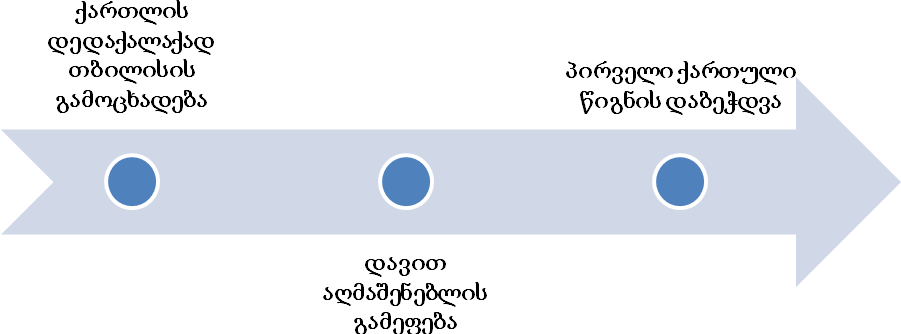 ООбъявление Тбилиси столицей КартлиВозведение на престол Давида АгмашенебелиПечатание первой грузинской книгиНаправление: Государственное управление и политикаОбщ. наук. V-VI. 6. Учащийся может охарактеризовать управленческие формы,                                      существующие в Грузии в различные исторические эпохи.Результат нагляден, если учащийся:указывает основные характеристики разных систем управления, термины, которыми они обозначаются, и правильно использует их;сравнивает друг с другом различные формы управления.Общ. наук. V-VI. 7. Учащийся может охарактеризовать выдающихся                                       исторических деятелей Грузии, участвовавших в                                управлении государством.Результат нагляден, если учащийся:может перечислить исторических деятелей различных времен, определяет их роль в управленческих структурах;различает правителей по эпохам;называет и характеризует государственные мероприятия, проведенные участвующими в управлении историческими лицами. Высказывает собственное суждение об их результатах; на временной шкале отмечает четырех (или пять), по его мнению, самых важных политических деятелей, начиная с древнейших времен и кончая современностью, и характеризует их.Общ. наук. V-VI. 8. Учащийся может рассуждать о роли личностей и различных                                       социальных слоев в истории Грузии.Результат нагляден, если учащийся:выбирает из общества прошлого один из социальных слоев и описывает повседневную жизнь представителя данного слоя (напр. крестьянина, дворянина, купца, ремесленника, ученого и т.д.);в соответствии с эпохой называет выдающуюся личность, определяет ее социальный статус (напр. царя, купца, ремесленника, банкира, землевладельца, президента, ученого, и т.д.).Общ. наук. V-VI. 9. Учащийся может сравнить последствия войны и мира для                                      населения в различные периоды истории Грузии.Результат нагляден, если учащийся:называет виды войн (оборонительная, захватническая), характеризует их последствия;называет решения, принятые в истории Грузии мирными усилиями, отмечает их положительные и отрицательные последствия;на конкретной карте обозначает места  битв, происшедших в различные периоды истории Грузии (напр. Дидгорская, Басианская, Гарнисская, Крцанисская и др.);сравнивает правила ведения войны в различные эпохи истории Грузии (отношение к пленным, раненым и погибшим, рассуждает о необходимости соблюдения правил и закона во время войны);находит информацию об экологических изменениях в природе, вызванных войной (вода, воздух, почва, лес); последствия изменений представляет в виде таблицы или рисунка (плаката).Направление: Окружающая среда и экономикаОбщ. наук. V-VI. 10. Учащийся может  перечислить характеристики                                          населения Грузии.Результат нагляден, если учащийся:устанавливает связь между естественным приростом, рождаемостью и смертностью;по данным класса или локальной среды характеризует половую и возрастную структуру населения Грузии;называет проживающие в Грузии этнические и религиозные меньшинства;при помощи карты описывает этническое и религиозное многообразие населения Грузии;высказывает собственное суждение о возможных причинах миграции и приводит соответствующие примеры (напр. природные условия, экология, войны);перечисляет типы хозяйств, развитых в различных регионах Грузии.Общ. наук. V-VI. 11. Учащийся может увязать географические объекты Грузии с                                        типами поселений.Результат нагляден, если учащийся:с использованием фотографии или карты описывает пейзаж, характерный для разных территорий (напр. горы, леса и др.);различает типы распространенных в Грузии жилых домов;увязывает архитектуру домов с географической средой;различает типы поселений и рассуждает о причинах их появления в конкретной географической среде (напр. почему основывают города на берегах рек, почему встречаются древние поселения в непроходимых местах);на контурной карте Грузии отмечает поселения разных типов (город, село, деревню);называет условия, необходимые для функционирования различных поселений, рассуждает об их значении;сравнивает природные условия своего и другого населенного пунктов.Общ. наук. V-VI. 12. Учащийся может охарактеризовать край по его                                          природным ресурсам и рассуждать об их значении.            Результат нагляден, если учащийся:сравнивает два поселения, существующие в различной географической среде, и устанавливает различие между ними (материал, архитектура);составляет перечень природных ресурсов, имеющихся в различных регионах Грузии;составляет перечень природных ресурсов, используемых в его городе или деревне, и переносит их на конкретную карту;выбирает тот или иной природный ресурс и рассуждает о его значении для развития региона;увязывает природные ресурсы с хозяйственной деятельностью страны (региона).Общ. наук. V-VI. 13. Учащийся может рассуждать о рациональном и                                          разностороннем использовании природных ресурсов.             Результат нагляден, если учащийся:группирует предметы, изготовленные из одного материала (напр., и горшок и кирпич изготовлены из глины);называет все стадии видоизменения ресурса, начиная с его добывания до потребления (напр. зерно - мука - хлебобулочное изделие);рассуждает о многообразии поверхностных вод Грузии/какого-либо ее региона, об их значении. Результаты рассуждения представляет в приемлемой для него форме;рассуждает о рациональном использовании водных ресурсов и о путях избежания их загрязнения;называет различные виды использования леса;выделяет формы использования леса, безопасные для окружающей среды;устанавливает предметы пользования, которые могут подлежать вторичной переработке.Общ. наук. V-VI. 14. Учащийся может рассуждать о развитии коммуникаций с                                        древнейших времен по сегодняшний день.Результат нагляден,  если учащийся:разбирается в том, какие положительные изменения для человечества вызвало создание письменности;группирует последствия изобретения книгопечатания, компьютера или других современных электронных коммуникационных средств;на шкале времени отмечает изобретение различных видов транспорта и их развитие;называет средства транспорта. Рассуждает о его назначении в различной среде, приводит примеры.Направление: Человек и обществоОбщ. наук. V-VI. 15. Учащийся может определить тот признак и условие, по                                       которым человек относит себя к тому или иному обществу. Результат нагляден,  если учащийся:называет общества, членом которых себя считает (напр.: семья, класс, род, школа, дружеский коллектив, танцевальный ансамбль и др.);различает условия своей принадлежности к различным обществам (напр.: возраст, кровное родство, пол, речь, жилье и т.д.);называет общие признаки членов какой-либо социальной группы или общества (напр.: родство, внешность, характер, интерес, способности, сочувствие, возраст, любовь, родной язык, вкус и т.д.);путем установления сходных признаков и условий устанавливает связь между обществами, членом которых себя считает;рассуждает о разносторонности людей, об их отличительных и общих свойствах;называет и описывает причины, по которым уважает членов того общества, к которому причисляет себя;беседует о созидательных и разрушительных возможностях человека, замечает преимущество первых и причисляет себя к единству созидателей.Общ. наук. V-VI. 16. Учащийся может сравнить различные общества по их                                          характерным признакам и порядкам.Результат нагляден,  если учащийся:описывает признаки и порядки, характерные для основных обществ (напр.: семьи, школы, родного поселения, родного исторического края);описывает сходные особенности тех обществ, которые важны для одноклассников;сравнивает особенности  обществ одного типа (напр.: семьи, соседей, района) в различных краях Грузии;на примере родного края или Грузии сравнивает особенности разнотипных обществ (напр.: семьи, соседей, района).Общ. наук. V-VI. 17. Учащийся может описать защиту достоинства, свободы и                                         равноправия человека в различную историческую эпоху.Результат нагляден,  если учащийся:своими словами разъясняет, что означает достоинство, свобода и равноправие;увязывает многообразие людей с их правами и равенством;на примере родного края или Грузии в целом сравнивает защиту достоинства, свободы и равноправия человека.Общ. наук. V-VI. 18. Учащийся может различить права и обязанности ребенка в                                        различных обществах.Результат нагляден, если учащийся:характеризует значение самоорганизованности в повседневной жизни;в ходе групповой работы определяет свою ответственность перед одноклассниками;разъясняет свои права и обязанности в различных обществах (напр.: в семье, в школе, среди родственников, соседей и т.д.);рассуждает о сходстве и различии, существующими между правами и обязанностями ребенка и подростка. Общ. наук. V-VI. 19. Учащийся может увязать законность и мирное                                          сосуществованиеРезультат нагляден, если учащийся:выявляет знание правил вежливого и безопасного поведения;описывает правила своего поведения в чрезвычайной ситуации;описывает, какую угрозу создает обществу и личности безнаказанность за нарушение закона;  отличает принятые в обществе порядки от законов, характерных для государства;различает поведение людей, чьи моральные и правовые оценки не совпадают;распознает основные причины конфликта между людьми;приводит примеры мирного сосуществования людей различных национальностей и вероисповеданий;аргументирует, почему люди различных национальностей и вероисповеданий должны жить мирно и достойно.Направление: Культура и религияОбщ. наук. V-VI. 20. Учащийся может описать существующие в Грузии религии.Результат нагляден,  если учащийся:в соответствии с возрастом осознает и рассуждает о назначении религии и  ее месте в жизни человека;указывает на карте ареал распространения христианства и других известных ему религий в современной Грузии;сравнивает религии, существующие в различных уголках Грузии, и связанные с ними ритуалы/культурные традиции (напр.: свадьбу, похороны, празднование Нового года);понимает, что каждая религия является носителем гуманистических ценностей.Общ. наук. V-VI. 21. Учащийся может отличить различные компоненты                                          культуры и проследить их взаимосвязь.Результат нагляден, если учащийся:называет отрасли или компоненты культуры и описывает их проявления;своими словами разъясняет, что значит культурный человек;характеризует ту или иную отрасль культуры;называет известные ему образцы народной культуры, по мере возможности выделяет в них элементы культурных традиций;различает влияние на грузинскую культуру западной или восточной культуры (напр.: одежда, архитектура).Общ. наук. V-VI. 22. Учащийся может описать проявления сходства и различий                                       культур населения Грузии и обсудить соответствующие                                 причины.Результат нагляден,  если учащийся:группирует народные сказания, легенды и песни различных уголков Грузии;описывает находящийся в его родном крае памятник (памятники) архитектуры;описывает семейные и религиозные праздники проживающих в Грузии национальностей и проводит параллели между ними;сравнивает обычаи, характерные для исторических уголков Грузии (культурное многообразие).Общ. наук. V-VI. 23. Учащийся может рассуждать о значении путешествий и                                        торговли.Результат нагляден,  если учащийся: рассуждает о возможных последствиях путешествий (напр.: перенесение опыта/знания из одной страны в другую, развитие торговли, распространение различных элементов культуры);рассуждает о значении собранных зарубежными путешественниками сведений  для изучения страны.Содержание программыПеречень обязательных тем для V-VI классов(Приведенные ниже вопросы составляют 80% от всего содержания, предназначающегося для этих классов).Время и пространство:1.	положение и границы Грузии/соседи и окружение;2.	сухопутные соседи Грузии;	3.	страны Черноморского бассейна;	4.	археологическое наследие;	5.	Грузия  глазами иностранцев;6.	время и история – хронология и летоисчисление;7.	как и почему возник календарь.Природа Грузии:8.	формы рельефа: горы, горные хребты и низменности;9.	Гидрография: реки, озера, водохранилища, ледники, болота.Климат Грузии:10.	Различия между климатом Западной и Восточной Грузии;	11.	Различия между климатом гор и равнин.	Историко-географические края Грузии (географическая характеристика,              историко-географическая характеристика):12.	Картли13.	Кахети14.	Имерети15.	Тушети16.	Пшав-Хевсурети17.	Хеви18.	Мтиулети/Гудамакари19.	Самегрело20.	Гурия21.	Сванети22.	Рача-Лечхуми23.	Абхазети24.	Самцхе25.	Джавахети26.	Аджара27.	Исторические земли Грузии (вне границ нынешней Грузии)Население:демографическое положение в Грузии в прошлом и сейчас,рождаемость и смертность,естественное движение – рассмотрение простых примеров в абсолютных числах,половая структура,возрастная структура,миграция,  причины ее возникновения и последствия.География природных ресурсов Грузии:лесные ресурсы,водные ресурсы,полезные ископаемые,видоизменение ресурсов, начиная с их добычи и кончая использованием,ресурсы и соответствующие отрасли хозяйства,рациональное использование  и охрана ресурсов,вторичная переработка,изменения в природе, вызванные войной.Окружающая среда и экономика:от накопительного хозяйства до производительного хозяйства, от каменных орудий до металлических орудий,хозяйственный быт грузинского народа,традиционные отрасли ремесленничества,денежный оборот в Грузии,технический прогресс (лошадь-колесо-телега; огонь-коптилка-лампочка; эволюция средств массовой информации),производство и благотворительность.Государство и управление:Черное море: легенда об аргонавтах, древнегреческие колонии, современность,царь Парнаваз (легенда о Парнавазе),дохристианский пантеон и вера и религиозные представления в Грузии,Рим и Грузия (пребывание Парсмана Квели в Риме),распространение христианства в Грузии (Андрей Первозванный и Симон Кананит, Святая Нино),Вахтанг Горгасал (основание Тбилиси, битвы с иранцами и с северокавказскими народами),войны Византии-Ирана и грузинские царства (царь Губаз, Ээт и Партадзе),Арабское правление и Грузия (Мурван Кру, прозванный как «Глухой из Багдада»/ и Давид и Константин Мхеидзе, Буга Тюрк и Констант Кахи, Абу Касим и Гоброн (Михаил) Сабинин,Давид Куропалат и Торнике Эристави,Баграт III (воссоединение Грузии),Давид Агмашенебели (Строитель) (Битва при Эрцухи, Дидгорская битва, увлечение Давида книгами, Покаянные песнопения),эпоха царицы Тамар (образ царицы Тамар в грузинской литературе, вопрос замужества Тамар, Шамхори, Басиани, сказания о могиле Тамары),монголы и Грузия (Цотнэ Дадиани, Деметре Тавдадебули /Самопожертвователь/),Георги Брцкинвале /Блистательном/ (сведения современников о Георги Брцкинвале, святыни Иерусалима),эпизоды героической борьбы грузинского народа против Тимур Ланга (Тамерлана),Георгий VIII и распад Грузии (св. Иотам Зедгенидзе),Луарсаб I, Симон I,эпизоды героической борьбы грузинского народа против Шах-Абаса (Ферейданские грузины, св.Кетеван Цамебули /Мученица/, Георги Саакадзе, битвы при Марткопи, Марабдинская битва, Бахтриони),правила поведения на войне и категории жертв войны,пребывание Сулхан-Саба Орбелиани в качестве посла в Европе,Эрекле II/Ираклий II Багратиони (битва при Аспиндза, Крцанисская битва),Георгиевский трактат и упразднение государственности Грузии,Грузия в составе Российской империи (присоединение грузинских земель, заговор 1832 года, тергдалеульцы),Грузинская демократическая республика 1918-1921 гг. (знамя, герб, гимн, конституция первой республики,  битвы при Коджори и Табахмела),грузинские герои во Второй мировой войне,трагедия 9 апреля и восстановление независимости Грузии, современная Грузия и страны мира.Воспитание, образование, культураГрузинский фольклор (музыка, танцы, народная поэзия)Гостеприимство в ГрузииСвадьба/траур (проявления радости и скорби в Грузии)Традиционная и современная семьяНародные правила воспитания, воспитание детей из родовитых семей в средние векаТрадиционные виды спортаОчаги образования в ГрузииОт общества по распространению грамоты до университета (Илья Чавчавадзе, Якоб Гогебашвили, Иванэ Джавахишвили)Грузинская типографияГрузинское искусствоГрузинская прессаПриключение грузинской сокровищницы – Эквтимэ ТакаишвилиЧеловек и обществоПризнаки разносторонности человекаСемья и другие социальные группыДостоинство человекаПрава и свободы человекаПрава и свободы ребенкаПрава, обязанности и правила поведения человекаДостоинство, уважение и мирное сосуществование людейПравила поведения и законыРавноправие и справедливостьРазвитие общественных слоев в ГрузииДревнее грузинское правоПолитические партииПрава человека в современной ГрузииЭтническое и религиозно-конфессиональное разнообразиеГрузинский народ Многоэтническая ГрузияТбилисская субкультураГород и деревня раньше и теперьПереселенцы по принуждению в ГрузииЧто значит понятие – «гражданин Грузии».ПоселенияДревнейшие поселения/ их функции/ развитие поселений в Грузии (в исторических городах Грузии); фортификационные постройки в Грузии.Современное сельское поселение.Городское поселение.Функции поселений.ПутешествияИностранные путешественники в Грузии, их маршруты, результаты их путешествий.Грузинские путешественники, их маршруты, результаты их путешествий.Транспорт и коммуникацииПути и средства движения.Транспортные пути, которыми Грузия связывается с внешним миром.Изменение видов транспорта во времени.Транспорт и окружающая среда.Развитие коммуникационных средств.Грузинский алфавит.Требуемые наглядные пособия: тематические исторические карты; физико-географическая карта Грузии, карта полезных ископаемых Грузии, простая диаграмма, карта поселений Грузии, карта историко-географических провинций Грузии.Глава XXXVIIПредметные компетенции на базовой ступениVII классИсторияСтандартРезультаты, достигаемые к концу года по направлениям:Результаты, достигаемые к концу года и их индикаторыНаправление: Время и пространствоИст. VII. 1. Учащийся может связать факты и события с соответствующими                       историческими эпохами.Результат нагляден, если учащийся:передает исторические события в хронологической последовательности, связывает исторические факты с системой старого и нового летоисчисления;индивидуально или во время групповой работы в классе отмечает на линии (шкале) времени исторические даты или исторические периоды;называет век и столетие, к которому относится конкретная дата;составляет таблицу, в которой располагает важные даты, связанные с изложенными в учебнике темами, в хронологической последовательности и причисляет их к соответствующей исторической эпохе, напр.:Ист. VII. 2. Учащийся может определить  на карте положение различных стран,                      историко-этнографических краев и географических объектов.Результат нагляден, если учащийся:на исторической карте соответствующей эпохи отмечает границы отдельных государств и показывает их важнейшие культурно-политические центры;посредством карты определяет положение важных стран мира и историко-этнографических краев;использует политическую карту и разъясняет условные знаки, посредством которых происходит обозначение территорий и политико-культурных центров;используя карту, рассуждает об основных событиях мировой истории;на контурную карту переносит информацию о политической и культурной истории различных эпох.Направление: Государственное управление и политикаИст. VII. 3. Учащийся может охарактеризовать и сравнить формы                            государственного управления, существующие в различные                   исторические эпохи.Результат нагляден, если учащийся:на примере различных исторических эпох характеризует формы управления государством;сравнивает различные формы государственного управления, существующие в одну эпоху, и рассуждает об их положительных и отрицательных сторонах.Ист. VII. 4. Учащийся может рассуждать о значении политического деятеля в                      истории страны.Результат нагляден,  если учащийся:индивидуально или во время групповой работы отмечает на шкале времени исторически наиболее важных, с его точки зрения, четырех или пять политических деятелей и перед классом беседует о причинах своего выбора;собирает информацию (посредством учебника и дополнительного печатного материала/электроматериала) об одном из политических деятелей и пишет тему, в которой указывает как на положительные, так и на отрицательные стороны его деятельности;посредством таблицы группирует мотивацию и цели двух радикально отличающихся политических деятелей;сравнивает два источника, которые по-разному оценивают деятельность одной и той же исторической личности. Высказывает собственное соображение по поводу причин столь разной интерпретации;с помощью учителя вместе с одноклассниками включается в ролевую игру и рассуждает об исторических фактах, описанных в классной постановке.Направление: Окружающая среда и экономикаИст. VII. 5. Учащийся может объяснить, какое влияние оказывают природные                      условия на типы поселений, на  традиции общества и на развитие                  хозяйства.Результат нагляден, если учащийся:Вникает в археологический и этнографический материал (данный в учебнике или найденный по интернету) и отвечает на вопрос – какой деятельностью занимались люди, которым принадлежала эта утварь (покинутые места обитания);определяет типы поселений и рассуждает о причинах их возникновения в конкретной историко-географической среде. Рассуждает о культурных и хозяйственных особенностях переселения населения в ту или иную среду;во время групповой работы в классе посредством фотоснимков или видеоматериала сравнивает два  жилища, существующие в историко-географической среде и устанавливает сходство и различия между ними (материал, архитектура). Ист. VII. 6. Учащийся может осмыслить значение экономического фактора при                      рассуждении о мировых исторических процессах.Результат нагляден,  если учащийся:во время групповой или индивидуальной работы в классе выбирает два общества с различной социальной структурой. Сравнивает их обычаи и традиции (напр.: кочевое и оседлое общества, население низменностей и гор);с помощью источников и литературы собирает информацию о быте и традициях жителей той или иной страны, сравнивает их друг с  другом;пишет небольшую тему, в которой сравнивает представителей одного и того же социального слоя в две разные эпохи (напр., земледельца в античную эпоху и в средние века);в ходе индивидуальной или групповой работы в классе отмечает на шкале времени три или четыре идеи (открытия), которые, на его взгляд, вызвали наиболее значительные изменения в экономике с древних времен до сегодняшнего дня и перед классом обосновывает выбор, сделанный им или группой.Направление: Человек и обществоИст. VII. 7. Учащийся может охарактеризовать и сравнить структуры различных                      социальных слоев и их представителей. Результат нагляден,  если учащийся:на основе материала (данного в учебнике или привлеченного дополнительно), отражающего вещественную культуру той или иной эпохи, выделяет предметы, свидетельствующие о социальной дифференциации соответствующей эпохи. Обосновывает свое соображение;индивидуально или в ходе групповой работы в классе посредством таблицы группирует общества, относящиеся к различным цивилизациям, а также формы принудительного труда в этих обществах; рассуждает о причинах принудительного труда как в прошлом, так и современном мире;выбирает один из социальных слоев общества различных периодов и письменно описывает повседневную жизнь представителя данного слоя (напр.: крестьянин в средневековой Европе, раб в Римской республике, кшатрии  в Древней Индии);из предложенных учителем эпох называет преуспевших исторических лиц, определяет их социальный статус (напр.: царь, купец, охотник, банкир, землевладелец, президент, ученый и т.д.) и формулирует причины их преуспевания; на примере какой-либо страны сравнивает жизнь учащихся в двух различных исторических эпохах.Ист. VII. 8. Учащийся может отличить различные правила, нормы, закон и                       традиции  по их принадлежности к той или иной исторической                        эпохе.Результат нагляден,  если учащийся:во время групповой работы в классе сравнивает законодательство отдельных стран различных эпох (напр. законы Хаммурапи и римское законодательство, Шариат и христианское каноническое право);может различить этикет и правила поведения, характерные для разных эпох и культур;сравнивает законные права детей, их обязанности и ответственность в современной Грузии или какой-либо другой, выбранной им стране;исходя из собственных наблюдений, рассуждает, какую угрозу обществу и личности создает безнаказанность при нарушении закона;с учетом опыта старшеклассников вместе с одноклассниками разрабатывает конституцию своего класса. Сравнивает ее с правилами училища той или иной исторической эпохи.Направление: Культура и религияИст. VII. 9. Учащийся может осмыслить значение религии в жизни общества и                      мировых исторических процессах.Результат нагляден,  если учащийся:основываясь на учебнике, дополнительной литературе или визуальном материале беседует о религиях обществ различных эпох;во время групповой работы на примере какой-либо страны рассуждает о религиозной толерантности (как в прошлом, так и в настоящем);во время дискуссии в классе рассуждает, какое влияние оказывала религия на семейный быт в прошлом, и какое влияние она оказывает в настоящее время;показывает на карте места возникновения известных ему религий, сегодняшний ареал их распространения и называет связанные с ними культовые памятники, символы и традиции;на основе найденной информации о религии и культуре той или иной страны рассуждает о том, как бы эта информация помогла во время путешествия по этой стране. Ист. VII. 10. Учащийся может рассуждать о составных частях культуры.Результат нагляден,  если учащийся:называет основные характеристики цивилизации;различает культовые строения различных культур и сравнивает их друг с другом;посредством содержащегося в учебнике и дополнительно найденного материала сравнивает важнейшие образцы архитектуры, художественного творчества и литературы;может рассуждать о развитии науки и техники в различную историческую эпоху.Содержание программыПеречень обязательных тем для VII класса(Представленные ниже вопросы составляют 80% от всего содержания, предназначающегося для этих классов)Что такое история?Как узнать о нашем прошлом?/Время и  пространство.Появление человека.Первобытный мир: формы хозяйства – охота и собирательство; земледелие (древнейшая земледельческая культура в Грузии), скотоводство, ремесленничество; первобытные религии, орудия труда и борьбы, жилища первобытного человекаЦивилизации Древнего Востока – зарождение государственности:Бассейн реки Нил – Древний Египет,Междуречье: а) шумеры/Вавилон б) Ассирия,бассейн реки Хуанхэ – Древний Китай,бассейн реки Инд – Древняя Индия.Регион передней Азии:Хеттское царство, Финикия (финикийская колонизация)/Иудея и Израиль,Мидия/Персия. Греческая цивилизация:Крит – Микены (поход аргонавтов, Троянская война),Спарта – безоградный полис/Афины – родина демократии,Александр Македонский.Римская цивилизация:Этруски, Рим в эпоху царей и республики (устройство Римского государства);Римская империя: реформы Октавиана и «золотой век» римской культуры, Траян, Марк Аврелий; реформы Диоклетиана.От античности до средних веков:реформы Константина Великого, направленные на спасение Рима (отношение к религии);великое переселение народов (падение Римской империи и варварские царства на территории Европы);Сасанидский Иран;«Золотой век» Византии – попытка восстановления единства Рима, возрождение, две истории Прокопия Кесарийского.Франки:Франкское королевство Меровингов, «Саликанское право», Карл Мартелл и его реформы;Франкское королевство Каролингов, «Каролингский ренессанс».Исламский мир:Мухаммед и ислам.Славяне и нормандцыНормандцы и скандинавский эпос, нормандцы в Западной Европе и на Атлантическом океане.Славяне, варяги и Киевская Русь (варяги и Грузия).Европа после Верденского договора:Священная Римская империя;«Иль-де-Франс», капетинги во Франции;Арабская Испания, реконкиста;Вильгельм Завоеватель в Англии, книга «Страшного Суда».Византия – крестоносцы, Византия и страны Востока:Византия и сельджукиКрестовые походы (европейские пилигримы, крестовые походы с позиции современников)Монголы: завоевания монголов, Монгольская империя с позиции европейских путешественников.Османы на Ближнем ВостокеОт реставрации Византии до падения Константинополя (культуры эпохи Палеологов).Города-государства Италии в XII-XV вв. (связь с Грузией)«Столетняя война»«Война роз»Эпоха абсолютизма«Короли-католики» - Фердинанд и Изабелла,Священная римская империя,Империя Оттоманов,Тюдоры и Стюарты,Ришелье, Луи XV,Россия Петра I, Россия и Кавказ.Цивилизации Америки доколумбовского периода:Майя, ацтеки и инки.Государственный аппарат и представительские органы:Царский двор, дворец, этикет,Должностные и представительские органы.Человек и общество:Кастовый строй в Индии.Афинские граждане и рабы.Колонат в Риме.Феодальное общество (феодальная иерархия, рыцарские ордены, турниры, трубадуры, городской быт), феодальное общество в Грузии.Этикеты и нормы поведения.Управления и самоуправления.Права детей и социальные статусы.Защита прав детей в Грузии.Правила, принятые в учебных заведениях.Культура и религия:Эпос о Гильгамеше (миф о потопе).Гомер и Троя (Шлиман).Семь чудес света.Средневековый эпос – саги и сказания (напр.: сказание о короле Артуре и о круглом столе; сказание о Боевульфе, эпос Нибелунгов).От политеизма к монотеизму: религии и концессии.Храмовые города и культовые постройки.Возрождение (изобретения, изобразительное искусство, архитектура, литература).Просвещение.Требуемые наглядности: тематические исторические карты.VII классГеографияСтандартРезультаты, достигаемые к концу года по направлениям:Результаты, достигаемые к концу года  и их индикаторыНаправление: Время и пространство Гео.VII.1. Учащийся может осмыслить систему геологического летоисчисления.Результат нагляден,  если учащийся:высказывает предположение о последовательности значительных событий, происшедших за период развития Земли (напр. возникновение гидросферы, атмосферы, континентов и жизни) и сравнивает его с геохронологической шкалой;посредством геохронолической шкалы группирует геологические эры и характерный для них органический мир.Гео.VII.2. Учащийся может читать различные наглядности для получения                географической информации.Результат нагляден,  если учащийся:путем использования фотоснимков, таблиц, графиков и карт производит интерпретацию географической информации (напр., анализирует половозрастную пирамиду);используя легенду, переносит информацию на контурные карты и другие дополнительные наглядности;использует карту часовых поясов Земли и сравнивает время своей страны со временем страны, находящейся в другом часовом поясе;в воображении путешествует вокруг Земного шара с востока на запад или с запада на восток; рассуждает о назначении линии изменения дат и о принципах их распределения, о неудобствах, которые могут возникнуть во время путешествия, о путях их преодоления.географическую информацию одного типа, данную на наглядности,  выражает иным образом (напр., на карте мира находит крупные реки и группирует их в таблице в соответствии с континентами; на основе данной в тексте информации составляет круговую диаграмму распределения площади океанов).Гео.VII.3. Учащийся может ориентироваться в пространстве.Результат нагляден,  если учащийся:определяет на карте основные элементы координационной сетки;с помощью карты определяет координаты важных географических объектов (напр.: столицы, острова, вершины и др.);называет города, расположенные на одной широте или долготе;посредством поисковой системы атласа определяет положение географического объекта;использует топографическую карту и составляет маршруты, посредством горизонталей определяет абсолютную и относительную высоту, угол наклона склона;посредством масштаба определяет расстояние между географическими объектами;с помощью условных знаков составляет простой план местности;с помощью туристических карт составляет маршрут в незнакомом городе;вместе с одноклассниками планирует маршруты похода; определяет длительность похода при передвижении различными средствами и составляет путеводитель;определяет направление посредством компаса, местных знаков, положения небесных тел и азимута.Направление: Окружающая среда и экономикаГео.VII.4. Учащийся может рассуждать о рациональном и разностороннем                использовании природных ресурсов.Результат нагляден,  если учащийся:группирует (посредством карточек или таблицы) природные ресурсы и соответствующие отрасли экономики;увязывает предметы бытового потребления с типом естественного ресурса;посредством схемы выражает видоизменение природного ресурса, начиная с его добывания и кончая потреблением (нефть - топливо – электроэнергия);в классе во время групповой работы производит классификацию перечисленных ресурсов по разным признакам (напр. по времени их освоения (древнейшее, древнее, новое, перспективное);различает природные ресурсы по разным показателям и группирует их в таблице (неисчерпаемые и исчерпаемые (восстанавливаемые, невосстанавливаемые));составляет перечень тех естественных ресурсов, которые используются в его семье, городе/деревне, стране; с использованием соответствующих условных знаков отмечает на контурной карте места добычи природных ресурсов;во время групповой работы в классе рассуждает о загрязнении, вызванном использованием перечисленных ресурсов (очень загрязняет, загрязняет, немного загрязняет);сравнивает деградированную и неизменившуюся окружающую среду;во время работы в группе рассуждает о необходимости и интенсивности потребления некоторых ресурсов различными отраслями хозяйства и указывает на способы их экономии (напр. воды и электроэнергии).Гео.VII.5. Учащийся может рассуждать о внутреннем строении Земли.Результат нагляден,  если учащийся:рассуждает о движении слоев литосферы;объясняет закономерности распространения землетрясений и вулканов;на контурной карте отмечает основные ареалы распространения землетрясений и вулканов.Гео.VII.6. Учащийся может увязать формы рельефа с рельефообразующими                процессами.Результат нагляден,  если учащийся:характеризует основные формы рельефа;различает эндогенные и экзогенные (карстовые, гляциальные) процессы;рассуждает о природно-катастрофических явлениях, связанных с горным рельефом;высказывает предположение о мерах по возможной защите от природно-катастрофических явлений (напр.: соответствие сванской архитектуры окружающей среде);на контурной карте отмечает основные орографические единицы Мира и Грузии, высочайшие вершины континентов.	Гео.VII.7. Учащийся может рассуждать о процессах, происходящих в атмосфере.Результат нагляден,  если учащийся:с помощью круговой диаграммы показывает состав атмосферы;характеризует пласты атмосферы и приводит примеры, подтверждающие  значение атмосферы; характеризует элементы погоды (температуру и влажность, осадки, давление, ветер);посредством термометра измеряет температуру воздуха, составляет график изменения температуры;дает определение понятия климата, различает погоду и климат, характеризует основные климатообразующие факторы;характеризует основные типы климата и посредством карты выделяет климатические пояса;определяет положение Грузии в климатических поясах;называет основные загрязнители атмосферы и рассуждает о ее защите.Гео.VII.8. Учащийся может рассуждать о гидросфере.Результат нагляден, если учащийся:описывает малый и большой круговорот воды. Сравнивает их и создает соответствующий схематический рисунок;определяет принцип цикличности (напр., бризы, муссоны, возникновение и таяние ледников, приливо-отливные процессы океанов);на контурной карте отмечает океаны и их части, воды суши;рассуждает о свойствах океанической воды (содержание соли, температура) и об океанических реках;называет воды суши;называет виды подземных вод (грунтовые, минеральные, термические воды, гейзеры) и высказывает предположение об их возникновении;называет части реки, связывает устье реки и режим;объясняет хозяйственное назначение озер и водохранилищ;рассуждает о значении океанических, морских и материковых вод для жизни и деятельности человека;называет основные загрязнители гидросферы и рассуждает о рациональном употреблении воды.Гео.VII.9. Учащийся может описать причины, вызывающие природную                     зональность.Результат нагляден, если учащийся:с помощью карты комплексно характеризует природные зоны;характеризует вертикальную зональность на примере Кавказа;посредством фотоснимка или карты описывает зоны, характерные для разных территорий (напр., тропические леса, пустыня, степь и др.) и связывает их с хозяйственной деятельностью данной страны (региона);рассуждает об освоении природных зон.Гео.VII.10. Учащийся может объяснить необходимость мер по охране                     окружающей среды.Результат нагляден,  если учащийся:на локальном и глобальном уровне анализирует природные и антропогенные факторы, вызывающие геоэкологические проблемы;называет последствия геоэкологических проблем и высказывает предположение о том, что произойдет в случае их не решения;называет и по мере возможности осуществляет меры, необходимые, на его взгляд, для страны или его региона.Направление: Окружающая среда и социальные системы	Гео.VII.11. Учащийся может объяснить роль географии, как науки.Результат нагляден,  если учащийся:определяет объекты и задачи изучения географии;группирует географические дисциплины и объекты их изучения;приводит примеры практического использования результатов географического исследования;адекватно использует географическую терминологию.Гео.VII.12. Учащийся может охарактеризовать демографические показатели                      населения и особенности его переселения.Результат нагляден,  если учащийся:основываясь на теоретических данных, рассуждает о динамике мирового населения и объясняет причины изменений;разъясняет основные демографические показатели (рождаемость, смертность, естественный прирост), половозрастную структуру и распространенные в мире типы воспроизводства; читает соответствующие графики и диаграммы;рассуждает об особенностях переселения населения в различную среду (вдоль речных долин, на морские побережья, в пустыни, горы, индустриальные и аграрные регионы); сравнивает свой населенный пункт с фотоснимками и планом других населенных пунктов;используя соответствующую тематическую карту, анализирует плотность населения в различных регионах мира; выделяет наиболее густонаселенные и наиболее редконаселенные регионы и группирует их в таблице.Содержание программыПеречень обязательных вопросов по содержанию для VII класса(Представленные ниже вопросы составляют 60% от общего содержания, рассчитанного для данного класса).Предмет и задачи географии.Развитие географического знания (античная эпоха, великие географические открытия, география сегодня).История Земли (возникновение Земли, геохронология, эволюция).Ориентация на местности.Карта (градусная сетка, координаты, масштабы, топографическая карта, туристическая карта, атлас).Внутреннее строение Земли (слои литосферы, дрейф континентов, вулканизм, землетрясения).Рельеф (основные формы, рельефообразующие процессы, антропогенный рельеф, природно-катастрофические процессы).Географическая оболочка.Вода на Земле (океаны и их части, свойства океанических вод, воды суши).Атмосфера (элементы погоды, климат).Годовое движение Земли.Климатические пояса.Природные ресурсы.Классификация природных ресурсов.Рациональное использование природы.Физико-географические зоны (природные зоны, высотные пояса, антропогенные ландшафты).Охрана окружающей среды.Мировое население (численность, рождаемость, смертность, естественный прирост, половозрастная структура, плотность).Формы переселения.VIII классИсторияСтандартРезультаты, достигаемые к концу года по направлениям:Результаты, достигаемые к концу года и их индикаторыНаправление: Время и пространствоИст.VIII.1. Учащийся может связать факты и события с соответствующими                      историческими эпохами.Результат нагляден,  если учащийся:составляет таблицу, в которой в хронологической последовательности приводит важные исторические факты и события,  связанные с темами учебника, и  приурочивает их к соответствующим эпохам, напр.:отличает военные орудия труда и военные оружия различных исторических эпох.Направление: Окружающая среда и экономикаИст.VIII. 2. Учащийся может охарактеризовать вызванные конфликтами миграционные                       процессы.Результат нагляден,  если учащийся:находит информацию (посредством исторических карт, учебника и дополнительной литературы) о миграциях, вызванных войной, и в классе во время групповой работы отмечает на контурной карте маршруты этих миграций;в ходе индивидуальной и групповой работы с помощью таблицы различает типы миграции. Группирует причины и последствия миграций разного типа;пишет тему, в которой описывает причины переселения новоселов в зарубежные страны, повседневный быт мигрантов в новой среде;пишет тему, в которой описывает жизнь семьи в Грузии, переселившейся из села в город (напр. жизнь беженцев, переселившихся в Тбилиси из Абхазети или Самачабло).Ист.VIII. 3. Учащийся может выделить и охарактеризовать важные путешествия.Результат нагляден,  если учащийся:выбирает одного из видных путешественников и пишет тему, в которой описывает причины его путешествия и беседует о знаниях, приобретенных посредством  этого путешествия;с использованием учебника и дополнительного материала составляет список имен путешественников (с указанием их родных стран), которые обнаружили новые страны или континенты. Найденную информацию отмечает на шкале времени;вместе с одноклассниками участвует в симуляционной игре, отражающей морскую жизнь одного из участников великих путешествий прошлой эпохи (навигация, пища, суеверия моряков, их повседневная деятельность, наказание за недисциплинированность и преступление, заболевания).Ист.VIII.4.  Учащийся может рассуждать об истории  развития коммуникаций  с                      древних времен до наших дней.Результат нагляден,  если учащийся:во время групповой работы в классе называет разные виды письменности, беседует об их возникновении и изменениях, происшедших в методе письма;группирует в таблице слова, заимствованные родным языком из иностранных языков; во время групповой в классе работы посредством таблицы или карточек группирует результаты изобретения различных коммуникационных средств (напр.: печати, компьютера и др.);индивидуально или в классе во время групповой работы отмечает на шкале времени различные виды транспорта и рассуждает об их развитии;выбирает один из важнейших торгово-сухопутных путей и письменно описывает его коммуникационные трудности и социально-экономическое значение;учащийся отмечает на контурной карте маршруты, посредством которых Грузия связывается с соседними государствами сухопутными или черноморскими путями;на шкале времени отмечает людей, внесших значительный вклад в развитие транспорта.Ист. VIII. 5.  Учащийся может рассуждать о значении торговли для благосостояния                    человека и общества.Результат нагляден,  если учащийся:на примере Грузии или другой страны рассуждает о том, как меняется благосостояние города или страны в соответствии с разными уровнями развития торговли, рассуждает о важности торговли для жителей того или иного города/страны;оценивает значение экономических прав человека с точки зрения равноправия и свободы;на основе найденной информации описывает случаи, когда у людей есть только один или несколько источников приобретения необходимого для них товара; сравнивает эти две ситуации и рассуждает о преимуществе одной из них;называет известные ему компании /фирмы, производящие товары одного типа; подбирает наиболее приемлемые, на его взгляд, критерии для выявления лучшего  производителя и обосновывает свое мнение;на примере своего поселения называет товар или услугу, на которые существует спрос, но которые не удовлетворяли спрос в полной мере (напр.: дефицит ресурсов, дороговизна, несоответствие инфраструктуры и т.д.); вместе с одноклассниками рассуждает о способах исправления ситуации.Направление: Государственное управление и политикаИст.VIII.6. Учащийся может изучить причины конфликтов, их развитие и последствия.Результат нагляден,  если учащийся:индивидуально или во время групповой работы посредством таблицы группирует причины и повод к началу различных войн (конфликтов). Напр. :сравнивает оружие, использованное в войнах различных периодов (напр.: по мобильности, эффективности, производству);во время групповой работы в классе составляет список известных ему войн и посредством таблицы группирует их по характеру и масштабу. Напр.:выбирает одну из битв (или военную компанию) и письменно рассуждает о роли главнокомандующего в ней;во время симуляционной игры в классе старается посредством диалога найти пути урегулирования какого-либо конфликта;во время групповой игры в  классе сравнивает военную культуру разных стран одной эпохи (отношения к пленным, раненым, погибшим);на примере историко-литературного наследия  устанавливает кодекс поведения воина в различную эпоху и культуру;рассуждает о необходимости соблюдения законов и норм, принятых в современном мире во время военных действий; рассуждает как об их  положительных, так и отрицательных сторонах;на контурной карте Европы отмечает территориальные изменения, вызванные той или иной войной (напр. Первой мировой войной); называет категории жертв войны, вместе с группой одноклассников рассматривает нормы, определяющие права одной из категорий, и механизмы их защиты; сравнивает конкретные примеры обращения с выбранной им категорией до и после разработки норм международного гуманитарного права;собирает информацию о техногенных катастрофах, возникших в ареале военных действий, и рассуждает об их отрицательных последствиях.Ист.VIII.7.  Учащийся может охарактеризовать кавказский регион.          Результат нагляден,  если учащийся:индивидуально или во время групповой работы в классе группирует признаки сходства и различия между бытом и обычаями кавказских народов (напр.: грузин и северокавказских народов, грузин и армян и т.д.);посредством карты анализирует изменение границ государств Южного Кавказа в различные исторические эпохи;составляет список больших государств, которые господствовали на Южном Кавказе, и сравнивает последствия их господства;учащийся группирует в таблице государства, входящие в Кавказский регион в разные периоды, политические образования (княжества, ханства) и их соседей, напр.:Ист.VIII.8. Учащийся может объяснить взаимосвязь между формой государственного                                 управления и политическим режимом. Результат нагляден, если учащийся:дает определение понятию государства и характеризует его основные элементы (форма управления, территориально-административное устройство, политический режим);выбирает какую-либо страну и на ее примере называет причины, влияющие на изменчивость государственного управления;указывает общественные интересы, которыми государство не вправе пренебрегать. Обосновывает свое соображение историческими примерами;дает определение политического режима и называет виды государства (напр., демократическое, авторитарное, тоталитарное и др.);сравнивает различные политические режимы и выбирает наиболее, на его взгляд, эффективный для Грузии;в Конституции Грузии находит и анализирует положения, связанные с обеспечением демократии (напр.: распределение власти и выборность, многопартийность, политические права человека и т.д.), высказывает собственное суждение об изменениях, направленных на укрепление демократии.Ист.VIII.9.    Учащийся может описать основы демократического государства.Результат нагляден, если учащийся:выделяет и описывает исторические этапы зарождения и развития демократии;характеризует основные принципы демократии и связывает их с правами и обязанностями человека; аргументирует свое соображение положениями из известных ему международных документов (напр.: Всеобщая Декларация прав человека, Конвенция о правах ребенка и др.); рассуждает, как он будет вести себя в случае нарушения его прав и объясняет, почему он должен считаться с чужими правами при защите собственных прав;вместе с группой одноклассников разыгрывает ситуацию, характерную для авторитарного и демократического обществ; рассуждает об отношении к личности в обществах обоих типов.Ист.VIII.10. Учащийся может объяснить значение верховенства закона для государства.Результат нагляден, если учащийся:рассуждает о значении верховенства закона для интересов каждого отдельного гражданина (напр.: порядок, упорядоченные взаимоотношения, защита прав человека, справедливость и др.); приводит соответствующие примеры из истории и собственных наблюдений;рассуждает о значении существования Конституции для государства и ее характерных признаках;вместе с группой одноклассников составляет список вопросов, которые, на его взгляд, должны быть отражены в основном законе страны, знакомит другие группы  с мнением своей группы, слушает презентации их представителей, участвует в дебатах и в принятии общего решения;рассуждает о необходимости существования в обществе различных норм и закона;упоминает существующие в обществе «неписаные законы» и правила, рассуждает о том, представляют ли они собой моральные нормы, находит другие «неписаные законы» и правила в культурах различных народов; сравнивает их друг с другом и оценивает, насколько они для него приемлемы;вместе с одноклассниками разрабатывает и соблюдает в классе правила справедливых отношений/поведения;дает определение права и называет те законы, которые соответствуют его нравственным ценностям;объясняет, почему личность обязана соблюдать закон; указывает на опасные последствия незаконных действий человека (в особенности несовершеннолетнего).Направление: человек и обществоИст.VIII.11.   Учащийся может проанализировать основы прав человека и исторические                            условия их развития.Результат нагляден, если учащийся:разграничивает среди собственных прав естественные и приобретенные; называет ценности, которые легли в основу названных прав;вместе с группой одноклассников выбирает ту или иную историческую эпоху и государство и на их примере описывает положение наиболее бесправного человека, называет ценности (напр.: достоинство, равноправие, свобода...), которыми пренебрегали в описанных случаях, и права, которыми обладал человек;на основе знаний, приобретенных из курсов истории или других общественных наук, сравнивает различные категории прав человека (напр.: личные, политические, экономические и т.д.) и рассуждает об их сходстве и различиях;анализирует процесс развития прав человека в мире: предпосылки, требования и последствия;вместе с группой одноклассников инсценирует ситуацию, в которой попирается достоинство человека  или ущемляется его свобода; высказывает и обосновывает свое соображение по поводу значения этих ценностей.Ист.VIII.12.  Учащийся может охарактеризовать условия, необходимые для мирного сосуществования в обществе.Результат нагляден,  если учащийся:называет примеры из истории Грузии или какой-либо другой страны, когда в целях разрешения конфликтной ситуации была применена сила;называет мирные формы выражения протеста; приводит примеры из истории родной страны или других стран и в конкретном случае оценивает результаты протеста; называет ценности, уважение к которым необходимо для мирного сосуществования людей; для аргументации приводит известные ему из истории и современности примеры мирного сосуществования людей (напр.: различной расы, национальности или вероисповедания);вспоминает случай, когда он или его знакомый исполнили роль медиатора (посредника/примирителя) в конфликтной ситуации; вместе с одноклассниками разыгрывает эту ситуацию и оценивает создавшуюся ситуацию (напр.: обстоятельства, существующая угроза, возможности и цели сторон и т.д.) и поступок медиатора (напр.: мотивация, качества, знания, действия и т.д.).Ист.VIII.13.   Учащийся может рассуждать о социальных изменениях, вызванных политическими и экономическими процессами.Результат нагляден, если учащийся:в письменном виде описывает социальные изменения, вызванные войной в различных странах;приводит в таблице перечень этих войн, вызвавших изменения в государственном правлении, напр.:с помощью таблицы группирует социальные причины, вызвавшие различные конфликты (гражданское противостояние, революцию, войну) (напр.: Великая Французская революция и революция 1917 г. России);посредством таблицы группирует социальные изменения в Грузии и Европе, происшедшие в разные эпохи в результате урбанизации.Ист.VIII.14. Учащийся может исследовать взаимоотношения людей в обществе.Результат нагляден, если учащийся:рассуждает об отношениях человека и общества,  различает интересы личности и общества.вместе с группой одноклассников рассматривает различные соображения о росте потребностей человека; знакомит одноклассников с перечнем потребностей, названных группой, составлены с учетом степени их важности;вместе с одноклассниками рассуждает о том, что требуется человеку для существования, и соотносит перечисленные потребности с собственными желаниями; указывает пути удовлетворения потребностей и желаний.Направление: культура и религияИст.VIII.15. Учащийся может классифицировать существующие в мире религиозные системы и осмыслить сходство и различия между ними.Результат нагляден, если учащийся:рассуждает о различиях, существующих между монотеистической и политеистической религиями;приводит основные понятия наиболее распространенных в мире религий (христианство, ислам);рассуждает об истории формирования мировых религий (христианство, ислам, буддизм);Рассуждает о направлениях, существующих в лоне христианской церкви (монофизитство, католицизм, православная религия, протестантизм), беседует о причинах их формирования;называет личностей, внесших особый вклад  в формирование ислама и христианства.Ист.VIII.16.  Учащийся может описать шедевры мировой культуры.	Результат нагляден,  если учащийся:называет выдающиеся памятники мировой архитектуры, группирует их в соответствии с историческими эпохами, рассуждает об истории их создания;используя иллюстрации, группирует в таблице и различает архитектурные памятники, построенные в разном стиле;называет шедевры мировой литературы. Группирует их по историческим эпохам. Рассуждает об их авторстве;беседует о содержании и значении шедевров литературы.Ист.VIII.17. Учащийся может изучить основы системы образования.   Результат нагляден,  если учащийся:сравнивает то, как учились дети в различные эпохи или различных странах (напр.: в Египте и Афинах, в Баварии и Китае и т.д.);характеризует университетскую систему (напр.: структура европейского университета в средние века, быт лекторов и студентов, перечень предметов и др.);рассуждает о неравенстве при получении образования в различные эпохи; указывает на причины этого неравенства;пишет тему о неравенстве девочек и мальчиков в сфере получения образования в различные эпохи и в различных странах; исходя из историко-литературного наследия, определяет кодекс поведения учащегося в различные эпохи и в различных культурах.    Ист.VIII.18.  Учащийся может исследовать основы культуры общества. Результат нагляден,  если учащийся:на примере знакомой ему социальной среды (напр.: семья, соседский круг, класс, друзья, поселение и т.д.) выделяет факторы (напр.: общие нравственные ценности, обстоятельства и т.д.), которые обусловливают взаимозависимость общества и нравственных ценностей;знакомится с нормами этикета, укоренившимися в разных культурах, и вместе с членами группы разыгрывает конкретные ситуации с целью представления данных норм;сравнивает влияние норм и законов различных религий на развитие общества (напр., Иран – ислам);может отличить символы государств и династий различных эпох и стран;высказывает собственное соображение о характерных признаках культурности; выслушивает соображения одноклассников и после обсуждения вместе с ними описывает портрет культурного человека и общества;с помощью учителя вместе с одноклассниками планирует и осуществляет простую этнографическую экспедицию в свой родной край с целью изучения природных условий и особенностей жизни местного населения (напр.: промыслы, народное творчество, игры);вместе с одноклассниками выбирает один из распространенных (в мире или регионе) видов спорта и обсуждает условия его развития (напр.: зарождение, динамика распространения, эффективность и т.д.); на контурной карте отмечает историческое развитие данного вида спорта и знакомит одноклассников с результатами обсуждения в группе;Рассуждает о важности международных спортивных организаций и движений для общества; сравнивает международный и национальный виды спорта. Рассуждает о причинах их популярности.Содержание программыПеречень обязательных тем для VIII класса(Приведенные ниже вопросы составляют 80% от общего содержания, предназначенного для этого класса)Конфликты в древнем миреТипология конфликта: войны между странами и внутригосударственные конфликтыВойны древних египтян.Войны Ассирии (первая попытка создания мировой империи)Греко-персидские войны, поход Александра МакедонскогоРим и Карфаген (Пунические войны)Противоречия в Ближнем ВостокеПротиворечие между Византией и Ираном Сасанидов в VI-VII векахХалифат арабовТурки-сельджуки и Ближний Восток, битва при МанаскертеКрестовые походыОсманская Империя, падение Византийской Империи и его историческое значениеКонфликты в ЕвропеБорьба городов за свободу в средневековой ЕвропеКонфликты между церковью и государством (напр.: Генрих II и Томас  Беккет, Генрих II и Григорий VII)Борьба за гегемонию между Испанией и Англией в начале ХVI- ХVII веков («Варфоломеевская ночь», разгром «Неодолимой Армады», борьба Нидерландов за независимость)Тридцатилетняя война и Вестфальский мир: религиозное и политическое противоречиеАнглия: революция или гражданская война?Франция: революция 1789 года, от республики до империиВойны НаполеонаОбъединение Германии и противоречия в Европе в девятнадцатом векеКонфликты на территории АмерикиПоходы Кортеса и ПисарроБорьба США за независимостьГражданская война в СШАБорьба за освобождение Южной Америки, Симон БоливарМировые войныПервая мировая война: участвующие стороны, последствия войны	Революции и Гражданская война в РоссииВторая мировая война: предпосылки, участвующие стороны, последствия войныОсновы международного гуманитарного права (защита жертв вооруженных конфликтов, ограничение методов и средств ведения войны)Политические конфликты после Второй мировой войныХолодная войнаКонфликты времен Холодной войны (напр.: Вьетнамская война, Афганская война).Израиль и арабский мир.Демократия и тоталитаризмСущность политического режима/лидер и политические режимы/политические режимы и гражданское общество.От Великой французской революции до пятой республики.«Реставрация Мейдзи».Реформы Ататюрка в Турции.Правление Франко в Испании.Правление Гитлера в Германии.Правление Муссолини в Италии.Правление Сталина в Советском Союзе.Конфликты и примеры их мирного решенияНенасилие – мирный путь решения конфликтов. Махатма Ганди.Мартин Лютер Кинг и борьба афро-американцев за гражданское равноправие.«Бархатные революции» 90-х годов ХХ века в странах Восточной Европы.РелигияКлассификация религий.Монотеистические религии (христианство, ислам, иудаизм)..Россия и КавказКавказ (краткий историко-географический и этнографический обзор).Захват Россией Южного Кавказа.Кавказская война и ее последствия.Этнополитические конфликты после падения Советского СоюзаЭтнополитические конфликты в бывшей Югославии, распад Югославии.Распад Советского Союза и политические конфликты в постсоветском пространстве (войны России в Чечне, Приднестровье).«Региональные конфликты» в Грузии – необъявленная война России в Грузии.Права человекаОсновные права и свободы человека/от достоинства к праву и свободе.Поколения прав человека и их классификация.Государство и верховность законаВерховность закона и Конституция.Конституция Грузии.Общественный конфликт и его типыОбщественный конфликт и его типы..Общество и культураКультура отношений и поведения в обществе/этикет.Геральдика в прошлом и современные символы.ОбразованиеРоль и значение образования.Важнейшие очаги высшего образования в Средние века (Европа-Грузия).          58.	      Современная система образования.Торговля и путешествия59.		Торговля и деньги/начало дальних путешествий.60.		Великие географические открытия и их значение.61.		Древние грузинские путешественники.62.		Рынок и бизнес: бизнес и производство.Искусство и спорт63.		Героический эпос (рыцарский эпос, нравственный кодекс европейского рыцаря и самурая, примеры из грузинской литературы и др.).  64.	Зарождение спорта, олимпиады, древние грузинские игры, спортивные состязания и организации.КоммуникацияВозникновение письменности и ее древнейшие виды, алфавитная письменность.Средства передачи информации (рукописные книги, книгопечатание, пресса, почта и телеграф).Современные коммуникационные средства (электронные коммуникационные и информационные средства).Требуемые наглядности: тематические исторические картыVIII классГеографияСтандартРезультаты, которые должны быть достигнуты в конце года по направлениям:Достигаемые в конце года  результаты и их индикаторыНаправление: Время и пространствоГео.VIII.1. Учащийся может читать карту для поиска географической информации и анализировать другие наглядные пособия. 	Результат нагляден,  если учащийся:с опорой на материалы по описанию населения составляет графики и диаграммы разного типа;составляет ментальный план какой-либо локальной среды (малонаселенный пункт: село, участок и т.д.) и сравнивает его с современным планом того же места; рассуждает о том, какие антропогенные изменения претерпела среда в период между этими двумя эпохами;переносит информацию на контурные карты и другие наглядные пособия;информацию одного типа, данную на одном из наглядных пособий, выражает в другом виде (напр., используя карту мира, группирует страны по континентам, и представляет их в виде таблицы).Гео.VIII.2. Учащийся может определить положение географических объектов и стран на карте.Результат нагляден,  если учащийся:использует политическую карту и описывает условные знаки (цвета, границы),  которыми обозначаются на политической карте территории государства, отдельные административные единицы, столицы);с помощью карты и статистической информации составляет таблицу, в которой распределяет по континентам характеристики трех самых крупных и трех самых малых (по площади и населению) стран;с помощью сетки координат определяет положение различных географических объектов, в том числе расстояния и направления (крупные страны мира и столицы, регионы Грузии и административные центры);использует карту и рассуждает о положении Грузии в региональном и мировом масштабе и сравнивает с положением какой-либо другой страны;использует атлас и характеризует один из регионов (положение, границы, рельеф, гидрографическую сеть, административные центры);с помощью карты определяет общегеографическое положение Грузии; сравнивает страны со сходным или различным положением, группирует их в таблице.Направление: среда и экономикаГео.VIII.3. Учащийся может объяснить, каким образом природные условия влияют на типы поселений и хозяйственное развитие.Результат нагляден,  если учащийся:отмечает на контурной карте поселения разного типа и рассуждает о причинах их возникновения в конкретной географической среде (напр., почему основывают города на побережьях рек);с помощью фотоснимка или карты описывает пейзаж, характерный для различных территорий (напр., тропические леса, пустыня, степь и др.), и связывает его с хозяйственной деятельностью этой страны (региона);с помощью фотоснимков сравнивает два поселения, существующих в различной географической среде, и устанавливает различия между ними (материал, архитектура);высказывает предположения о возможных мерах самозащиты от природно-катастрофических явлений, сравнивает их со средствами самозащиты, применяемыми в Грузии и других странах (напр., соответствие сванской архитектуры среде с учетом угрозы лавин, перекрытие здания и др.);исследует ассортимент сельскохозяйственного рынка, группирует его (напр., с помощью таблицы) в соответствии с уголками Грузии, определяет сельскохозяйственные типы и представляет результаты в желаемой для него форме;вместе с одноклассниками находит информацию об изменениях в природе, вызванных войной (вода, воздух, почва, лес); последствия изменений представляет в виде таблицы или рисунка (плаката);находит информацию о техногенных катастрофах, происшедших в ареале военных действий (напр., экологическая катастрофа в Персидском заливе, вызванная войной между США и Ираком), и рассуждает об их отрицательных последствиях.Гео.VIII.4. Учащийся может охарактеризовать Кавказский регион.Результат нагляден, если учащийся:использует соответствующие тематические карты и анализирует вопрос проведения границы между Европой и Азией (рассматривает и обобщает альтернативные варианты проведения границы, аргументирует приемлемый для него вариант) и переносит ее на контурную карту;посредством политической и физической карты группирует страны по их положению; беседует о положении Кавказа и входящих в него стран;использует карту и называет физико-географические  характеристики, важные ресурсы (минеральные, биологические, рекреационные) и проблемы охраны окружающей среды; высказывает соображения о роли и перспективах охраны среды;использует соответствующие тематические карты, статистическую информацию и рассуждает о ряде характеристик населения Кавказа (напр., демографическое, этническое, религиозное разнообразие); заполняет соответствующие контурные карты; посредством информации, найденной на карте и в тексте, описывает важные природные ресурсы, характерные для Кавказа (нефть, газ, минеральные воды, лес и др.), географические объекты и природные особенности; заполняет соответствующую контурную карту Кавказа;с использованием тематических карт связывает природные условия и ресурсы  Кавказа с традиционной хозяйственной деятельностью населения (напр.: зональность и сельскохозяйственная специализация); группирует в таблице страны по указанным характеристикам;собирает информацию, рассуждает о природных-катастрофах явлениях (землетрясение, оползень, лавина, сель и др.), о проблемах охраны окружающей среды (напр.: проблемы Черного и Каспийского морей) и о возможных путях их решения;сравнивает Кавказский регион с другим регионом мира по характерным признакам (положению, природным условиям, населению и др.); передает сходство и различия в приемлемой для него форме.Гео.VIII.5. Учащийся может рассуждать о развитии транспорта с древнейших времен по сей день.Результат нагляден,  если учащийся:называет известные ему транспортные средства и рассуждает об эффективности их использования при перевозке продукции разного типа (напр.: расстояние, траты, время);рассуждает о развитии различных транспортных средств и о перспективах их использования в различной природной среде;находит информацию об отрицательном влиянии различных транспортных средств на среду; знакомится с достижениями ученых в деле создания современного транспорта, безопасного для среды;отмечает на контурной карте те сухопутные и морские маршруты, которыми Грузия связывается с соседними государствами;рассуждает о роли Кавказа в прошлом и в современную эпоху, как о связывающем транспортном коридоре между Европой и Азией.Гео.VIII.6. Учащийся может рассуждать о роли торговли в развитии экономики.Результат нагляден,  если учащийся:отмечает на контурной карте торговые пути, возникшие в результате важных путешествий (напр. маршрут Великого шелкового пути);  выбирает один из важных торговых брендов и рассуждает о его международном        и местном значении в развитии экономики; отмечает его на контурной карте;исследует ассортимент сельскохозяйственного рынка, различает произведенную на месте и импортированную продукцию; представляет результаты в желаемой для него форме;исследует ассортимент продовольственного магазина, делит товар на произведенную на месте и завезенную продукцию; рассуждает о роли импорта в пищевой продукции Грузии и отмечает страны-экспортеры на контурной карте;выбирает ту или иную промышленную (напр.: производство нефти и природного газа) и сельскохозяйственную (напр.: производство зерна и кофе) продукцию, исследует спрос на эту продукцию на мировом рынке и отмечает на контурной карте крупнейшие страны-импортеры и экспортеры; дает определение понятий импорта и экспорта; на основе анализа статистического материала группирует страны, импортирующие и экспортирующие различную продукцию.Направление: среда и социальные системыГео.VIII.7. Учащийся может охарактеризовать особенности процесса миграции.Результат нагляден,  если учащийся:при рассуждении о демографических вопросах использует соответствующую терминологию;различает типы миграции (внешнюю, внутреннюю, маятниковую и др.) по направлению и времени;называет знакомые ему типы миграции; рассуждает о возможных причинах миграции человека и приводит соответствующие примеры;строит предположения о возможных последствиях миграции для индивида (который включен в этот процесс) и страны (откуда и куда направлена конкретная миграция); индивидуально или во время групповой работы посредством таблицы группирует различные миграции (добровольную и насильственную – от рабства до треффикинга), причины и последствия данных миграций;знакомится со статистическим материалом и рассуждает об изменениях внешних и внутренних миграционных процессов, происшедших по экономическим, политическим и экологическим причинам.Гео.VIII.8. Учащийся может охарактеризовать процесс урбанизации.Результат нагляден,  если учащийся:собирает данные о собственном населенном пункте, сравнивает снимки сельских и городских поселений; представляет отличительные признаки в виде таблицы;собирает информацию (литература, фотоснимки, карты) и описывает современный мегаполис (агломерация, конурбация и др.); его характерные  признаки представляет в виде схемы;знакомится с критериями присуждения статуса населенным пунктам в Грузии и других странах, с помощью условных знаков на вспомогательной карте отмечает густую населенность и функции различных поселений;в соответствии со своими интересами собирает информацию (план, карта, фотоснимок, статистическая информация и др.) о крупнейших городах континента и сравнивает их по разным признакам (планирование, функциональное деление на районы, инфраструктура, население и др.). Результаты представляет в желаемой для него форме (таблица, схема, зарисовка, письменная тема и др.);выбирает важные критерии, посредством которых группирует изменения в Грузии и Европе, вызванные в различные эпохи урбанизацией; результаты передает посредством таблицы;исследует социальные проблемы, возникшие из-за приобретения или потери городами функции, явившейся следствием экономических и политических изменений; приводит соответствующие примеры.  Гео.VIII. 9. Учащийся может охарактеризовать принципы выделения регионов в мире и важные критерии классификации стран. Результат нагляден,  если учащийся:используя карту, определяет особенности выделения в мире регионов по физико-географическим, историко-культурным, экономическим и политическим признакам;используя учебную карту, определяет регионы, богатые стратегическими (топливно-энергетическими) ресурсами; отмечает их на контурной карте;рассматривает на карте (показывающей уровень экономического развития)  деление стран на северные и восточные  и группирует в таблице страны по уровню их развития;на основе анализа иллюстраций разрабатывает собственные критерии, показывающие уровень развития страны (рабочие места, торговые объекты, средняя зарплата, транспорт, жилье) и высказывает свои соображения;сравнивает образ жизни развитых и развивающихся стран, указывает на их сходство и различие;составляет и сравнивает перечень тех наглядных ресурсов, которые используются в хозяйстве богатых и бедных стран (строительные материалы, отопительные средства, транспорт и дороги, производство и потребление электроэнергии и др.); рассуждает о связях между ресурсами и уровнем экономического развития;выбирает два региона и группирует их отличительные и сходные признаки; рассуждает о причинах, вызвавших сходство и различия.Содержание программыПеречень обязательных тем  для VIII класса(Приведенные ниже вопросы составляют 60% от общего содержания, предназначенного для этого класса)Географическое положениеЧисленность мирового населенияПлотность мирового населенияФормы переселенияМиграцияУрбанизацияСтруктура хозяйстваСельское хозяйствоПромышленностьТуризмТранспортСвязьУстойчивое развитиеФормы управления государствомТерриториально-административное устройствоСтраны по уровню их развитияПринципы деления на регионыОсновные регионыКонтинентыГеография КавказаЧерное и Каспийское моря (по определенной схеме: географическое положение, природные условия и ресурсы, основные порты, экологические проблемы)Развитые и развивающиеся страныVIII классБезопасность в чрезвычайных ситуацияхСтандартРезультаты, достигаемые в конце года по направлениям:Результаты, достигаемые в конце года, и их индикаторыНаправление: обеспечение личной безопасностиБезоп.VIII.1. Учащийся может использовать средства ориентации на местности в целях безопасного передвижения на незнакомом месте. Результат нагляден,  если учащийся:с целью ориентации на местности пользуется топографическими средствами и простыми навигационными приборами;для ориентации в незнакомой среде использует соответствующие природные знаки или особенности.Безоп.VIII.2. Учащийся может описать действия по спасению собственной жизни и соответствующие меры.Результат нагляден, если учащийся:в соответствии с конкретной ситуацией называет меры, необходимые для спасения человеком собственной жизни;в соответствии с конкретной ситуацией последовательно называет действия, направленные на спасение человеком собственной жизни.Направление: основы безопасного поведения в чрезвычайных ситуацияхБезоп.VIII.3. Учащийся может связать сущность харктерных для Грузии чрезвычайных ситуаций с вызвавшими их причинами и возможными последствиями.Результат нагляден,  если учащийся:описывает характерные для Грузии чрезвычайные ситуации и вызвавшие их причины;называет возможные последствия, вызванные конкретной чрезвычайной ситуацией;группирует чрезвычайные ситуации по вызывающим их причинам и последствиям.Безоп.VIII.4. Учащийся может проявить знание действий и правил поведения в чрезвычайных ситуациях.Результат нагляден,  если учащийся:в соответствии с конкретной чрезвычайной ситуацией описывает меры позволяющие избежать возможных последствий;описывает меры по смягчению последствий, вызванных конкретной чрезвычайной ситуацией.Содержание программы:Перечень обязательных тем.(Приведенные ниже вопросы составляют 60% от всего содержания, предназначающегося для этого класса)Чрезвычайные ситуации и безопасность: Сущность чрезвычайных ситуаций, вызывающие их причины, их классификация и связанные с ними основные понятия и измерения. Меры, позволяющие избежать чрезвычайных ситуаций или смягчить возможных последствия. Правила действия и поведения при чрезвычайных ситуацияхЕстественные и техногенные чрезвычайные ситуации, характерные для Грузии: характеристика чрезвычайных ситуаций. Их классификация и вызванные ими вредные факторы. Чрезвычайные ситуации, связанные с нарушением экологического равновесия.Топография и навигация: Назначение топографических карт, их классификация по назначению и масштабам. Измерение расстояний на карте. Обозначение точек на карте  посредством координат и определение координат точек. Опознание типичных форм и деталей рельефа на картах, измерение высот и углов наклона, установление видимости. Движение по азимутам посредством данных углов и расстояний и обхождение препятствий. Основы глобальной системы определения координат (GPS), изучение мер и действий, направленных на самоспасение.IX классИстория (история Грузии)СтандартДостигаемые в конце года результаты и их индикаторыНаправление: время и пространствоИст.IX.1.   Учащийся может охарактеризовать историко-этнографические края Грузии и проанализировать изменчивость их границ, обусловленную историческими процессами.Результат нагляден,  если учащийся:рассуждает об изменчивости границ грузинских государств и историко-географических краев с древнейших времен по сей день; рассуждает о причинах данных изменений;на контурной карте в соответствии с разными эпохами отмечает грузинские царства и княжества и историко-географические объекты.Направление: среда и экономикаИст.IX.2.  Учащийся может проанализировать развитие экономических отношений в Грузии  в различные исторические эпохи. Результат нагляден,  если учащийся:отмечает на карте торговые пути различных эпох, проходящие через территорию Грузии;с помощью таблицы группирует и рассуждает о тех внутренних и внешних факторах, которые способствовали или мешали развитию внутренней и внешней торговли в различные эпохи развития;рассуждает об истории грузинских денег;рассуждает о том, как менялись в Грузии торговые отношения, наряду с развитием транспорта;отмечает на карте существующие на карте места добычи полезных ископаемых и рассуждает о тех отраслях промышленности или ремесленничества, развитию которых способствовало их добывание;может в письменном виде формулировать свою точку зрения о положительных и отрицательных изменениях в экономике Грузии, вызванных правлением зарубежных стран;рассуждает о том, как менялось в Грузии сельское хозяйство наряду с развитием сельскохозяйственной техники, сравнивает развитие традиционных отраслей сельского хозяйства в разных уголках Грузии и в разные эпохи;рассуждает об экономических отношениях Грузии с тем или иным регионом или пространством в разные эпохи.Направление: государственное управление и политика Ист.IX.3. Учащийся может охарактеризовать грузинские государственные управленческие структуры.Результат нагляден,  если учащийся:рассуждает о государственном устройстве грузинских княжеств в различные эпохи, выявляет сходство и различия между ними;характеризует и сравнивает реформы, осуществленные в государственных управленческих структурах Грузии в различные периоды;характеризует и сравнивает государственные управленческие формы и структуры средневековой и современной Грузии, рассуждает об их функциях;сравнивает управленческие структуры Грузии и других стран в прошлом и в современную эпоху.Ист.IX.4. Учащийся может исследовать историю социальных отношений в Грузии. Результат нагляден,  если учащийся:хронологически группирует представителей социальных слоев разного периода и рассуждает об их взаимоотношениях. Напр.:рассуждает о социальных изменениях в Грузии, вызванных урбанизацией и другими видами миграции. Сравнивает их причины и последствия в различные исторические эпохи;анализирует изменения в социальных структурах, происшедшие в результате реформ и революции;беседует о партиях, созданных в Грузии в различные периоды.Ист.IX.5. Учащийся может проанализировать влияние внешних и внутренних факторов на возникновение и развитие грузинского государства.Результат нагляден,  если учащийся:с помощью таблицы выделяет внешние и внутренние факторы, ставшие причиной возникновения Грузинского государства или государств (княжеств). Напр.:рассуждает о конкретных внешнеполитических изменениях, повлиявших на грузинскую государственность;анализирует и сравнивает влияние внешних факторов на внутренние конфликты страны;в хронологической последовательности группирует в таблице государства, которые потеряли независимость (или вовсе исчезли) и указывает на внешние и внутренние факторы, вызвавшие данный факт, напр.:рассуждает об изменениях, вызванных мировыми войнами, и о значении этих изменений для Грузии;анализирует влияние международных организаций на развитие современного Грузинского государства.Направление: культура и религияИст.IX.6. Учащийся может рассуждать об исторических причинах возникновения и распространения существующих в Грузии религий. Результат нагляден,  если учащийся:группирует или передает в виде иерархической схемы грузинского пантеона божеств дохристианской эпохи, указывает на их функции, находит их аналогии в древневосточных, античных и других языческих пантеонах;анализирует, какие изменения испытало в Грузии язычество с возникновением Картлийского государства (напр., соблюдение строгой иерархичности, привнесение новой культуры и др.);анализирует значение объявления христианства государственной религией в определении внешнеполитической ориентации Грузинского государства. Рассуждает о роли христианства в развитии грузинской культуры и упрочении грузинского этноса;группирует факторы, способствующие и препятствующие объявлению христианства государственной религией Грузии, находит им аналогию в истории других христианских стран;выбирает двух представителей грузинской церкви и сравнивает их деятельность в религиозной и культурной сферах;составляет список религий и конфессий, существующих в Грузии в различные эпохи, и рассуждает об отношениях между ними и  с другими государствами;описывает структуру грузинской церкви в различные эпохи и характеризует ее иерархию. Ист.IX.7. Учащийся может рассуждать о формировании и развитии различных областей грузинской культуры. Результат нагляден,  если учащийся:отмечает на карте церковные и просветительские очаги, существующие в Грузии и за ее пределами, и составляет перечень дисциплин, которым они обучали;в письменной форме описывает и характеризует памятник культуры, находящийся в его населенном пункте (городе, селе, районе) (Напр.: тбилисский учащийся характеризует храм Анчисхати или крепость Нарикала, гурийский учащийся характеризует Уплисцихе или Горийскую крепость, кутаисский учащийся характеризует храм Баграта...);группирует по функциям и отмечает на карте известные ему памятники грузинского зодчества (напр.: светского назначения – дворцы, бани и т.д.; оборонного – города-крепости, крепости и т.д.; культового назначения – храмы, церкви и монастыри);называет области грузинской культуры, в которых были достигнуты наибольшие успехи;рассуждает об истории создания и о значении наиболее выдающихся памятников грузинской литературы и изобразительного искусства;рассуждает о наиболее важных  взаимоотношениях и взаимовлияниях грузинской и зарубежной культур. Пишет тему, в которой рассматривает один конкретный пример (напр.: взаимоотношения с греческим миром в эллинский период, влияние грузинской и восточной культур на средневековую грузинскую культуру и т.д.).Содержание программыПеречень обязательных содержательных вопросов для  IX класса(Приведенные ниже вопросы составляют 80% от общего содержания, предназначенного для этого класса)Историко-географический обзор2.   Первобытный человек в Грузии:А) Каменный век; меднокаменный векБ) Бронзовый век (археологические культуры бронзового века в Грузии)	3.   Вопрос язычества грузинского народа:		А) Зарубежные и древнегрузинские источники		Б) Его отражение в современной историографии	4.   Древнейшие грузинские государства:		А) Древний Эгриси (Колха, Колхида)		Б) Диаохи		В) Мушки		Г) Сасперы	5.   Эгриси (Колхида) и греческие колонииЦарь Парнаваз и его эпоха, ближайшие наследникиРимско-грузинские отношения в античный период:А) Причины похода Помпея Великого в Картли и Колхиду		Б) Парсман II, Парсман IIIОбъявление христианства религией:А) Грузия – «земной» удел Божьей Матери, апостолы и Грузия, культ св. ГеоргияБ) Нисибинский мир и его значение, Амазасп, династия Сасанидов (царей Хосроян) в КартлиВ) Картли и зарубежные источники о принятии христианства ("Обращение Картли", Геласий Кесарийский)	9.   Вахтанг Горгасал и его эпоха 	10.  Эгрисское (Лазское) царство IV-VI вв.:		А) Возникновение Царства Лазика, Губаз (Гобаз) I		Б) Великие войны, Губаз II	11.   Культура и общество Грузии античного периода: 		А) Письменность: греко-арамейские, грузинские надписиБ) Города античного периода (на основе археологических данных и источников)В) Грузинский языческий пантеонГ) ПросвещениеД) Социальный строй12.	Картли и Эгриси от воеводства до арабского господства:А) Возникновение воеводства (первые воеводы Картли из рода Бивритиани (Багратиони).Б) Раскол между грузинской и армянской церквями.Г) Походы цезаря Ираклия.Арабское владычество в Грузии:А) Первое появление арабов, «Охранная грамота» в Картли, арабы в Западной ГрузииБ) Стефаноз  III, Арчил и МирВ) Поход  Мурвана II Глухого на Грузию, Тифлисский эмират	14.	Грузинские царства и  княжества:Религиозные, экономико-политические и культурные основы объединения Грузии (Абхазское царство, хорепископ Кахетии, Царство Эрети, «Царство грузин» (как восстановление Картлийского царства), «Курапалатство грузин» (приход грузинских Багратионов к власти, Тифлисский эмират).	15.	Грузинская культура раннефеодальной эпохи:А) Монастырская жизнь, ассирийские отцы, Григол Ханцтели, архитектура.Б) Эпоха новых городовВ) Нормы феодальных отношений16.	Грузия в ХI веке:А) Борьба за объединение Грузии: Давид Куропалат, Иоанн Марушисдзе, Баграт III Куропалат – начало объединения Грузии.Б) Византийско-грузинские отношения в ХI веке (Григол Бакурианисдзе, Мариам-Марта, Георгий Мтацминдели (Афонский)).В) Грузино-сельджукские отношения в ХI веке.17.	Давид Агмашенебели (Строитель):А) Реформы Давида АгмашенебелиБ) Борьба Давида Агмашенебели против турок-сельджуков (конец объединения Грузии)В) Наследники Давида АгмашенебелиЦарица Тамара и ее эпоха:А) Внутриполитические процессыБ) Внешняя политикаВ) Георгий IV Лаша	19.	Грузинская культура и общество в XI-XIII   веках:		А) Правление, церемония возведения царя на престол.Б) Города.В) Очаги просвещения внутри страны и за ее пределами (историческая, светская и духовная литература).Г) Изобразительное искусство, архитектура, музыка, правовое положение социальных групп, экономика, организация грузинской армии, оснащение, знамена, боевой строй).Монголы в Грузии:А) От царствования Русудан до двоецарствия.Б) Описание Грузии монголами и разрушение единства страны.В) Деметре II, грузины в монгольских походах.Г) Борьба против господства монголов.Георгий V Брцкинвале (Блистательный) и восстановление единства Грузии:А) Внутренняя политикаБ) Отношения с монголамиВ) Взаимоотношения с Египетским Султанством, с Римским папой, грузины на Святой земле. Грузия и Тамерлан:А) Баграт V, Георгий VIIБ) Походы Тамерлана (их причины и последствия), сведения историков Тамерлана о его походах на Грузию. Распад Грузии на царства и княжества:А) Александр I, Ферраро-Флорентийское церковное собрание. Б) Георгий VIII – внешние и внутренние причины распада, грузины в антиосманской коалиции, Совет (Дарбази) 1490 года.В) Формирование системы княжеств, грузинская культура и общественная жизнь XIV-XV вв..Грузинские царства и княжества в первой половине XVI века:Луарсаб I, Баграт III, Амасский мирный договор и его последствия для Грузии.Грузинские царства и княжества во второй половине XVI века:А) Борьба Симона I против кызылбашей и османов, попытка присоединения Имеретинского царства. Б) Самцхе в XVI веке, «Книга законов вилайета Грузия» («Канунаши Гурджистан»).В) Отношения Кахетии с Россией.Грузия в 30-70-х гг. XVII  века:А) Борьба грузинского народа против Шах Абасса.Б) Западная Грузия в XVII веке.В) Восточная Грузия в эпоху мусульманских правителей (Ростом-хан, Шахнаваз, Бахтрионское восстание, Ираклий I, Георгий ХI).Грузинская культура в XVI - XVII веках;Вахтанг VI:Культурно-просветительская деятельность, деятельность в качестве посла в Европе, Вахтанг VI и Петр I. Право и этикет в средневековой Грузии:Возведение памятников, распоряжения царского двора, судебник Бека-Агбуги и Вахтанга VI; право, «Дастурламал»   Борьба грузинского народа против иностранных захватчиков в первой половине XVII века – «османство» и «кызылбашство»31.	Борьба на Южном Кавказе за первенство:		Христианские цари Картли и Кахетии – Теймураз и Ираклий.32.	Ираклий II – царь Картли и Кахетии:Реформы Ираклия II, Ираклий II и русско-турецкая война, сведения европейцев о Грузии, сведения об Ираклии II в европейской литературе, Георгиевский трактат.33.	Соломон I34.	Георгиевский трактат до аннексии:А) Георгиевский трактатБ) Смерть Соломона I и безрезультатная попытка объединения Грузии в 1784 г.В) Нашествие Ага Магомед Хана, нота Георгия ХII (второй трактат)Г) ” Трактат Иберийских царей и военачальников», Соломон IIД) Манифест 1901 года.35.	Национально-освободительное движение 1802-1832 гг.:Установление российского правления, захват Имеретии, восстания против России в первой трети ХIХ века, упразднение автокефалии, восстания, заговор 1832 г..Грузия в русско-турецко - русско-иранской войнах и их последствия:Последствия демографической, социальной и экономической экспансии Российской империи в Грузии. Изменения в системе колониального правления Российской империи: Михаил Воронцов, от главного управляющего до царского наместника.ТергдалеулниОтмена крепостничества, реформы 60-70-х годов ХIХ векаУпразднение княжеств.Революционное движение в России и Грузия:А) Политические партии, революции в России и Грузия.Б) Первая мировая война и национальный вопрос.В)  Объявление независимости Грузии.Грузинская культура в XIX веке и начале XX века43.	Грузинская демократическая республика:		А) Внутренняя политика и первая конституция.		Б) Борьба против сепаратизма.		В) Внешняя политика, Грузия и Лига наций, отношения с Россией.44.	Борьба грузинского народа против Советской России в 1921-24 годах.Первые годы Советской власти.Грузия в составе Советской империи в период между мировыми войнами.Вторая мировая война и Грузия.Грузия в составе СССР во второй половине ХХ векаВыступления 9 марта 1956 г. и 1978 года в Грузии.Подъем национального движенияРаспад Советского СоюзаНезависимая Грузия Объявление независимости, государственный переворот 1991-92 годов, борьба против сепаратизма, «Революция роз».Грузинская культура ХХ века52.	Интеграция Грузии в евроструктурах		Требуемые наглядные пособия: тематические исторические картыIX классГеография (география Грузии)СтандартРезультаты, достигаемые в конце года по направлениям:Результаты, достигаемые к концу года и их индикаторыНаправление: Время и пространствоГео.IX.1. Учащийся может с помощью карт и других наглядных пособий (фотоснимков, графиков, таблиц, диаграмм и др.) охарактеризовать место, явление и процесс, составить тематические карты.  Результат нагляден,  если учащийся:анализирует географическую информацию, представленную с помощью карт, графиков, таблиц, диаграмм и схем;по снимкам анализирует пейзажи Грузии;с помощью координационной сетки определяет положение важных географических объектов и административных центров Грузии;с учетом исследуемой цели находит и при необходимости использует соответствующие тематические карты;на основе сопоставления различных тематических карт одной и той же местности (напр., физико-географические, карты населения, карты сельскохозяйственной специализации) осуществляет комплексный анализ;на основе найденной информации составляет тематические карты (краевые, историко-географические принципы, плотность населения, распространение основных религий и др.);на основе статистической информации составляет чертежи разной сложности (график, диаграмма и др.);во время групповой работы каждая группа выбирает одну из историко-географических провинций для проведения экспедиции и перед классом представляет простой план ее осуществления (цель, маршрут, сроки, средства передвижения, преимущество выбранного маршрута по сравнению с другими, список походных вещей и т.д.); составляет схематический план, отражающий экспедицию.Гео.IX.2.Учащийся может обсудить положение Грузии и  определить его значение для страны.Результат нагляден, если учащийся:рассуждает об особенностях проведения границ и об их значении на международном, национальном и местном уровнях;рассуждает о формировании территории Грузии; отмечает на контурных картах  ее границы в различные эпохи; объясняет на локальном и глобальном уровнях факторы, определяющие физико-географическое, экономико-географическое и геополитическое положение; проводит параллели со странами мира;Оценивает положение, природные условия и стратегические ресурсы (минеральные ресурсы) Грузии; высказывает предположение о перспективе развития страны;находит различные версии по отношению к Грузии о проведении границы между Европой и Азией. Обосновывает правомерность приемлемого для него варианта и переносит его на контурную карту.Направление: Среда и экономикаГео.IX.3. Учащийся может охарактеризовать и проанализировать природные условия Грузии.Результат нагляден,  если учащийся:устанавливает причинно-следственные связи между физико-географическими условиями и рассуждает об их распространении (напр.: формы рельефа и климатические особенности Грузии связывает с формированием и распространением гидрографической сети); по этим показателям сравнивает Западную и Восточную Грузию;используя карту и другую информацию, характеризует важные географические объекты и явления; выбирает из них те, которые имеют рекордные показатели (осадки, ветры, оползень и др.) и заполняет соответствующую контурную карту;с помощью карт и текстового материала описывает характерные для Грузии важные ресурсы (минеральные и топливные ресурсы и т.д.) и связывает их с хозяйственной деятельностью населения (напр.: зональность и сельскохозяйственная специализация); по указанным показателям группирует регионы Грузии;собирает информацию (учебник, массмедиа и др.), рассуждает о природно-катастрофах Грузии (землетрясение, оползень, сель и др.), о проблемах по охране окружающей среды и возможных путях их решения;собирает информацию (на основе атласа Грузии или других наглядных пособий) и сравнивает два разных региона Грузии по наиболее примечательным признакам (положению, рельефу, климату, гидрографической сети и др.); сходство и разницу передает в приемлемой для него форме;сравнивает и группирует энергетические ресурсы Грузии (напр.: традиционные и альтернативные энергетические ресурсы) по характеру их влияния на окружающую среду;знакомится с проблемами охраны окружающей среды, решение которых необходимо для устойчивого развития, выделяет из них наиболее актуальные для Грузии и рассуждает об их причинах и результатах их решения.Гео.IX.4. Учащийся может связать основные природные и антропогенные ландшафты Грузии с их хозяйственным применением. Результат    нагляден,  если учащийся:по показательным признакам рассуждает об особенностях природных ландшафтов, характерных для Грузии (побережье, лесной ландшафт, горный и равнинный ландшафты);собирает информацию (используя атлас Грузии и другие наглядные пособия) и в рамках ландшафта связывает существующие природные факторы, население и хозяйство; рассуждает о перспективе его устойчивого развития;использует карты и объясняет особенности распространения аграрного и индустриального, природного и антропогенного ландшафтов;с помощью иллюстраций сравнивает с мировыми аналогами природный и антропогенный ландшафты Грузии (аграрный и индустриальный); сходство и различие передает в приемлемой для него форме.Гео.IX.5. Учащийся может проанализировать природные и антропогенные источники возникновения геоэкологических проблем в Грузии. Результат нагляден,  если учащийся:называет основные источники загрязнения почвы, воды, воздуха, группирует их по типу их возникновения и рассуждает о возможных путях уменьшения загрязнения; результаты исследования передает в виде схемы/таблицы; описывает катастрофический характер некоторых природных стихийных явлений, распространенных в Грузии, и делает предположения о возможных предохранительных мерах; перед классом представляет результаты исследования;называет организации по охране окружающей среды, которые работают в Грузии, и знакомится со стратегиями их работы; может по необходимости обратиться к ним;вместе с ровесниками составляет и по мере возможности осуществляет простые проекты по охране окружающей среды (цель, задачи, пути решения, возможные последствия);анализирует значение существования в Грузии различных форм защищенных территорий  (знакомится с существующими в мира аналогами) и, используя карту, рассуждает о перспективах их развития;используя географическую литературу и разные наглядности, рассуждает о положении защищенных территорий в Грузии, о причинах их создания (напр.: Бацара – Утховари; Бабанеури – Дзелква) и составляет соответствующую схему.  Гео.IX.6. Учащийся может проанализировать стратегические отрасли хозяйства в Грузии и перспективы их развития.Результат нагляден,  если учащийся:называет факторы, необходимые для развития стратегических хозяйственных  отраслей Грузии (напр.: туризма, сельского хозяйства, энергетики и др.), на основе которых группирует поселения, районы или регионы;рассуждает о перспективах развития стратегических отраслей хозяйства Грузии (напр.: агробизнеса и др.) с учетом опыта стран мира;использует «Историю царства Грузинского» Вахушти Багратиони, характеризует зональность тогдашнего сельского хозяйства Грузии и сравнивает ее с современной ситуацией;рассуждает о значении и перспективах развития различных коммуникационных средств в Грузии. На контурной карте отмечает важные транспортные узлы и магистрали;находит информацию о природной среде и инфраструктуре, необходимой для развития разных видов туризма. Выбирает один из районов Грузии и пишет проект развития соответствующего вида туризма;на основе статистического материала исследует трансформацию торгового баланса Грузии на протяжении XX-XXI веков и связывает ее с экономическим развитием страны;знакомится с экономическими темами устойчивого развития, выделяет из них актуальную для Грузии и рассуждает о ее причинах и последствиях.Гео.IX.7. Учащийся может проанализировать место Грузии в мире по социально-экономическим параметрам.Результат нагляден,  если учащийся:на основе анализа иллюстраций разрабатывает собственные критерии, показывающие уровень развития страны (рабочие места, торговые объекты, средняя зарплата, транспорт, жилье) и обосновывает собственные соображения;с помощью карты индекса гуманного развития различает те или иные страны и Грузию; рассуждает об особенностях этой классификации; составляет соответствующий чертеж/таблицу;рассуждает о перспективах взаимоотношения Грузии по разным областям со странами - ее стратегическими партнерами, и с международными организациями и выражает результаты в желаемой форме. Направление: Среда и социальные системыГео.IX.8. Учащийся может связать демографические показатели и  динамические характеристики населения с экономической активностью страны. Результат нагляден,  если учащийся:с опорой на статистические данные рассуждает о динамике, переселении и плотности населения Грузии; связывает их с социально-экономическим положением;характеризует традиции переписи населения («Книга законов вилайета Грузия» («Канунаши Гурджистан»), переписи Российской империи, всеобщие переписи населения СССР, всеобщая перепись населения независимой Грузии 2002 г.); сравнивает их с аналогичным опытом других стран и рассуждает об их достоверности;анализирует демографическую перспективу населения Грузии; на основе статистических данных составляет половозрастные пирамиды и сравнивает их с аналогами стран, имеющих разный тип воспроизводства;на основе статистической информации сравнивает демографическую ситуацию, сложившуюся в двух контрастных регионах Грузии, рассуждает о причинах и  путях улучшения ситуации;находит информацию и рассуждает о демографической политике, осуществленной в различных странах; высказывает предположение о проведении в Грузии возможной демографической политики.Гео.IX.9. Учащийся может проанализировать процессы миграции и урбанизации населения Грузии и высказать предположения в связи с будущим.Результат нагляден,  если учащийся:рассуждает о причинах, вызывающих наблюдающиеся в Грузии миграционные процессы, о потоках, их частоте и связывает их с уровнем социально-экономического развития страны;в классе на основе анкеты социологического исследования, разработанной во время групповой классной работы, проводит опрос (в классе, в школе, среди родственников, соседей); рассуждает о развитии миграционных процессов в Грузии и представляет результаты перед классом;Находит информацию о лицах, насильственно переселенных из-за военных конфликтов и стихийных явлений, и рассуждает о возникших социально-экономических трудностях, высказывает предположения об урегулировании проблемы; рассуждает о факторах, способствующих и препятствующих урбанизации, и о связанных с ними социальных, экономических и экологических проблемах; результаты группирует в таблице;Исследует социальные проблемы, возникшие по причине потери/приобретения функции поселений, явившихся следствием экономических и политических изменений в Грузии, и выражает результаты в желаемой для него форме (таблица, схема...);выбирает один из городов Грузии и создает простую модель его перспективного развития;анализирует типы поселений Грузии, их величину, функции и сравнивает их с контрастными примерами различных стран мира; результаты передает в желаемой для него форме (вербальной, письменной, в виде рисунка);выражает свое отношение к социальным изменениям, вызванным внутренними и внешнемиграционными процессами Грузии и рассуждает о возможных путях улучшения ситуации.Гео.IX.10. Учащийся может проанализировать грузинские традиции в связи с географическими особенностями.Результат нагляден,  если учащийся:связывает разнообразие народной архитектуры с природными условиями Грузии; сравнивает жилища различных историко-географических провинций и выражает сходство и различие в желаемой для него форме (рисунок, таблица и др.);рассуждает о географических факторах, вызвавших разнообразие распространенных в Грузии народных промыслов. Сравнивает и группирует в таблице традиции народных промыслов, существующих в различных историко-географических провинциях;рассуждает о самобытности традиционной одежды, кухни и застолья, распространенных в уголках Грузии, связывает их с особенностями среды, сравнивает друг с другом и выражает сходство и различия в приемлемой для него форме (пишет тему, делает стенд, зарисовку и др.);рассуждает о ритуалах, распространенных в историко-географических провинциях Грузии; сравнивает ритуалы сходного содержания и выражает сходство и различие в желаемой для него форме (письменной, устной, в виде таблицы).Содержание программыПеречень обязательных тем  для  IV класса(Приведенные ниже вопросы составляют 60% от общего содержания, предназначенного для этого класса)Общая частьПоложение Грузии (различные подходы, в том числе цивилизационные)Формирование территорииРазвитие грузинского географического мышления, основоположники грузинской географии, Грузия глазами иностранцевГеографическое положение, территория, границы, историко-географические провинции ГрузииТерриториально-административное устройствоПриродные условия и природные ресурсыПриродные условия и хозяйственная деятельность населения Грузии Природные ресурсы; минеральные ресурсыТипы рельефа и основные физико-географические районыХозяйственное освоение рельефаСтихийные явления, связанные с рельефом, и пути их предотвращенияЧерное море. Его значение, хозяйственное применение и охранаКлимат, основные климатообразующие факторыОсновные элементы климата, атмосферная циркуляция, основные типы климатаСвязанные с климатом стихийные явленияОсновные источники загрязнения атмосферы, пути предотвращения и защитаВнутренние воды Грузии: реки, озера, водохранилища, болота, ледники; их применение и охранаВызванные водой стихийные явления: наводнения, водные и селевые потоки и меры по их предотвращениюПочвы и земельные ресурсы ГрузииРастительный покров и животный мирЛесные ресурсы, их хозяйственное применение и защитаОхрана природы Грузии и защитные организации окружающей средыЗащищенные территории, принципы отбора и категорииЭкологические проблемыНаселение и экономикаДемографическое прошлое и современностьДинамика населенияЕстественное движение населенияМеханическое движение населенияПоловозрастная и социальная структура населенияДемографическая политика и пути ее проведенияНациональный и религиозный состав населенияПереселение и плотность населения Урбанизация и типы поселенийИндекс гуманного развитияЭкономика Грузии сегодняОсновные отрасли промышленностиВедущие отрасли сельского хозяйстваТранспортСфера услугТуристически-рекреационные ресурсы и экономикаТрадиции населения ГрузииСтраны-партнеры и международные организацииРегионыТбилисиКахетиКвемо КартлиШида КартлиМцхета-МтианетиСамцхе-ДжавахетиИмеретиРача-Лечхуми, Квемо СванетиСамегрело, Земо СванетиГурияАджараАбхазетиIX классГражданское образованиеСтандартРезультаты, достигаемые к концу года по направлениям:Достигаемые в конце года результаты и их индикаторыНаправление: Личностное развитиеГражд.IX.1.  Учащийся может проанализировать свои личные качества, устремления и возможности.Результат нагляден, если учащийся:называет, что нужно человеку для существования, и соотносит указанное с собственными желаниями; называет пути удовлетворения потребностей и желаний человека;называет человеческие чувства, эмоции, свойства и группирует их с точки зрения положительных и отрицательных;различает врожденные и приобретенные свойства человека, необходимые для полноценной жизни в обществе;выбирает приемлемые для него личные качества и намечает для себя пути их развития;управляет собственными сильными чувствами (напр.: восторга, стресса, апатии, агрессии и т.д.);дает определение человеческого достоинства, приводит примеры его оскорбления или защиты из жизни и из художественной литературы;во время дискуссии проявляет уважение к достоинству человека (напр.: до конца, спокойно выслушивает противоположное своему мнение; защищает свою позицию или противоречит чужому мнению, не касаясь личных качеств и т.д.);вместе с группой одноклассников разыгрывает ситуацию, когда оскорбляется достоинство или ущемляется свобода человека; высказывает и обосновывает свое соображение по поводу значения данной ценности; передает собственные переживания (напр.: когда чувствует что-либо, когда он не лучше и не хуже других, когда чувствует, что поступает достойно); рассуждает о различиях между импульсивным поступком («хочу») и волевым действием («надо»), приводит конкретные примеры и делает обоснованный выбор между ними. Рассматривает примеры, когда личность берет на себя ответственность за собственный поступок, и когда она не ведет себя таким образом, аргументировано придерживается одной из позиций;оценивает значение личного выбора, основанного на ценностях, для развития общества.Гражд.IX.2. Учащийся может определить свое место и значение в обществе.Результат нагляден,  если учащийся:нравственность, воспитанность и дисциплину связывает с благосостоянием человека и общества, анализирует их роль и значение для развития/дееспособности общества;анализирует мотивы поведения в обществе (напр. страх наказания, награда/выгода, одобрение других/конформизм, законопослушание, голос совести и т.д.);отличает моральный выбор и поступок от выбора и поступка, осуществленного под нажимом общества;рассуждает о семье, как об основной ценности и основной среде человека. Очерчивает структуру семьи и функционные роли в ней. Анализирует вопрос распределения в семье ответственности и рассуждает о собственной ответственности;описывает свою роль, функции, права и обязанности, как члена класса и общины;в соответствии со своими возможностями и интересами осознанно и активно участвует в жизни класса и школы (напр.: в школьных конкурсах и конференциях, в уходе и обустройстве класса или школы, в конструктивном сотрудничестве с самоуправлением учащихся, в школьных командах и в клубах их болельщиков и т.д.); соблюдает общие правила, существующие в классе, в школе и обществе, и обосновывает значение уважения к общественным нормам;рассуждает о взаимоотношениях человека и общества, различает интересы личности и общества.Гражд. IX.3.  Учащийся может проанализировать значение профессионализма для развития личности.Результат нагляден,  если учащийся:участвует в обсуждении различных теорий о росте потребностей человека в малочисленной группе. Знакомит класс с перечнем человеческих потребностей, названным группой и  распределенным по их значению; обосновывает согласованную в группе позицию;называет нескольких, по его мнению, преуспевающих выдающихся людей, рассматривает личные причины их успеха и выделяет из них профессиональную;называет показатели профессионализма человека и связывает их с врожденными и приобретенными качествами человека;характеристики профессионализма группирует по личным качествам и внешним факторам;группирует личные характеристики профессионализма человека по знанию, навыкам и отношению к труду;обосновывает значение чувства ответственности для профессионализма и определяет  связь между ними;рассуждает о том, какое влияние оказывает профессионализм человека на его положение и признание в обществе.Гражд. IX.4.  Учащийся может составить план собственной будущей деятельности.Результат нагляден,  если учащийся:называет собственные цели (напр.: быть образованным, состоятельным, здоровым, красивым, беззаботным, жить безопасно и т.д.), цели, связанные с карьерой; рассуждает об их реальности и путях достижения; пути достижения целей связывает с соответствующими обязанностями;на основе анализа собственных возможностей и целей называет сферу деятельности, которую предположительно связывает со своей будущей деятельностью;в классе выявляет единомышленников, вместе с которыми собирает информацию о будущей профессии, и после её обзора делает заявление для мини-проекта «Моя будущая профессия»;с помощью учителя вместе с группой одноклассников намечает  этапы поиска и анализа информации связанной с этой профессией, сроки, определение применяемых методов (напр.: опрос, интервью, ознакомление на месте и т.д.) ;вместе с учителем и группой одноклассников-единомышленников изучает выборочные предметы, преподаваемые на средней ступени, сотрудничая с соответствующими педагогами, выясняет их значение. Выделяет предметы, которые помогут ему овладеть намеченной профессией;на средней ступени из выборочных предметов выделяет предметы, наиболее интересные и нужные для него; обосновывает собственный выбор;на основе анализа собственных возможностей и устремлений пишет сочинение «Как я представляю свою будущую карьеру» (намеченные цели и пути их достижения, желательные и неизбежные события, соответствие его замысла общественным интересам); сочинение представляет одноклассникам.Направление: Устойчивое развитиеГражд.IX.5. Учащийся может следовать здоровому образу жизни в результате осмысления его значения для личности и общества.Результат нагляден,  если учащийся:отличает здоровую и нездоровую пищу, рассуждает о важности здоровой пищи для благополучия и устойчивого развития человека/общества;рассуждает и обосновывает значение режима сбалансированного дня (учебы и отдыха) для здоровья человека и благополучия общества;описывает риски, связанные с потреблением табака, и обосновывает его вредное воздействие на здоровье человека и благосостояние общества;объясняет, что значит злоупотребление алкоголем, рассуждает о сопутствующих ему рисках и обосновывает вредное влияние алкоголя на благополучие общества/человека;разъясняет, что такое нелегальные наркотические средства, рассуждает об общих и специфических рисках, связанных со злоупотреблением различных наркотических средств;соблюдает элементарные превентивные правила здоровой жизни с исключением/ограничением потребления табака, алкоголя, наркотических средств и участия в азартных играх;соблюдает школьные правила и требования закона по обеспечению безопасной для здоровья среды;рассуждает о значении здоровой среды для благополучия человека/общества; описывает, какие действия создают угрозу здоровой среде; описывает, какие действия вносят вклад в охрану среды;сотрудничает со сверстниками с учетом их потребностей, интересов и прав;пишет сочинение об отношении членов общества к людям, имеющим социальные заболевания (напр.: алкоголизм, наркомания, СПИД, туберкулез и т.д.); в сочинении обосновывает собственную позицию о правомерности описанного им отношения.Гражд. IX 6.  Учащийся может  проявить сотрудничество в целях решения основных проблем общественной безопасности.Результат нагляден,  если учащийся:какую-либо потребность человека связывает с определенным правом  (напр.: питание – права на жизнь, труд и др.; взаимоотношения – права на жизнь, свободу слова, труд, безопасную среду и др.) и обосновывает правомерность собственного ответа;на основе знакомой ему социальной среды (семья, круг соседей, друзей, класс, школа, поселение) выделяет факторы (напр.: общие нравственные ценности, обстоятельства и т.д.), которые определяют их взаимозависимость. Приводит примеры из художественной литературы и истории;вместе с группой одноклассников составляет список вещей и работ, необходимых для обеспечения безопасной среды для класса или школы, из которых выбирает несколько, которые группа может приобрести или осуществить без чужой помощи; делится с одноклассниками своим выбором и обосновывает его, обсуждая существующие ограничения и альтернативы;рассуждает о ненасильственных отношениях, как о показателе психического здоровья;выражает солидарность и сочувствие людям, которым грозит насилие;участвует в дискуссии «Что было бы, если бы у всех были только права и не было обязанностей? Нужна ли ответственность и зачем?»;объясняет, для чего нужно личности соблюдение закона; указывает ту опасность, которая сопутствует незаконному действию;пишет сочинение «От чего зависит наше благополучие?», в которой с помощью информации, полученной из различных предметов (напр.: история, география, математика, природоведение и т.д.), и методов статистического анализа обосновывает собственную позицию;анализирует права человека, как основу для разработки и согласования стандартов поведения в обществах разного масштаба (напр.: семья, школа, спортивный клуб, община, страна и т.д.);вместе с группой одноклассников в собственном поселении исследует те риски, которые влечет за собой употребление подростками табака, алкоголя и наркотиков; рассматривает соответствующие статистические данные для Грузии, соседних стран и мира; на основе анализа называет примеры эффективных превентивных мер, которые могут быть проведены в собственном поселении;называет факторы, определяющие общественную безопасность в условиях вооруженного конфликта; формулирует обязанности воюющих сторон.Гражд.IX.7.  Учащийся может увязать между собой основные характеристики многообразия Грузии. Результат нагляден,  если учащийся:называет признаки многообразия общества, распространяющиеся на население Грузии;на примере собственной школы или поселения составляет диаграмму многообразия общества;связывает воедино признаки человеческого достоинства, равноправия и многообразия общества;рассуждает о принципах выделения в населении Грузии  большинства и меньшинства, производимого по разным признакам (напр. этническому, политическому, экономическому, социальному, культурному, религиозному и др.);на примере населения Грузии представляет те группы, которые объединены по нескольким признакам многообразия (напр.  этническому, языковому и   религиозному или социальному, половому и возрастному);выбирает один из регионов Грузии, характеризует его по признакам разнообразия его населения и называет историко-географические причины существующего многообразия.Гражд.IX.8.  Учащийся может исследовать основы и условия мирного сосуществования в обществе.Результат нагляден,  если учащийся:вместе с одноклассниками, на основе собственных наблюдений подбирает и разыгрывает одну из конфликтных ситуаций; рассматривает возможные пути их урегулирования (напр.: с позиции интересов – переговорами, с позиции правил – судом и др.); подбирает к данному случаю наиболее эффективный и обосновывает свое соображение;вместе с одноклассниками создает руководство по повседневному поведению, которые требуется для мирной среды (напр.: буклет, плакат) и представляет его органам самоуправления школы;сравнивает с точки зрения прибыльности распространенную в его родном краю традиционную и современную экономическую деятельность; рассуждает о причинах, вызвавших изменение сферы экономической деятельности;связывает условия справедливости в обществе с основами мирного сосуществования;на примере своей школы, поселения или страны называет вопросы, для решения которых важно, на его взгляд, выражение мнения большинства (напр.: плебисцит, референдум, опрос, выборы и т.д.);рассуждает о том, есть ли в его классе демократическая среда (напр.: присутствует ли атмосфера равноправия, взаимоуважения, сотрудничества, может ли каждый из учеников свободно выразить свое мнение во время дискуссии или обсуждения);обсуждает многообразие населения Грузии, как основу мирного сосуществования и толерантности в обществе.Направление: Самоуправление и управлениеГражд.IX.9.  Учащийся может проанализировать конституционные права и свободы, обязанности и ответственности гражданина Грузии. Результат нагляден,  если учащийся:описывает основы и условия гражданства Грузии;сравнивает конституционные права и свободы гражданина Грузии с положениями Всеобщей декларации прав человека;рассуждает о гарантиях равноправия граждан Грузии;составляет линию возрастного времени, на которой указывает основные права, обязанности и соответствующие ответственности гражданина Грузии;выделяет сходные и отличительные признаки  правового положения совершеннолетних и несовершеннолетних граждан Грузии;группирует собственные законные права, обязанности и ответственности по правовым сферам (гражданские, административные, уголовные и т.д.);группирует права и обязанности гражданина Грузии по условиям их осуществления (напр.: достаточно воли гражданина, достаточно общественного договора, обязательно действие государства).Гражд.IX.10.  Учащийся может проанализировать систему государственного управления Грузии.Результат нагляден,  если учащийся:рассуждает о различии между центральной и местной властью;вместе с одноклассниками группирует различные виды власти (исполнительная, законодательная и судебная) и дифференцирует их по функциям;выбирает один из государственных органов и связывает его с соответствующей ветвью власти; рассматривает функции данного органа и его связь с другими органами власти;составляет перечень вопросов, решаемых в собственном поселении, и соответственно называет тех представителей власти, к которым следует обратиться в первую очередь; аргументирует собственный вывод (по ветви или уровню/инстанции);вместе с группой одноклассников выбирает какой-либо государственный орган (напр.: правление/мэрия, парламент, суд, министерство и т.д.) и участвует в соответствующей симуляционной игре «Один день работы»;рассматривает правила выбора одного из органов власти (напр.: парламент, президент, мэр города, орган самоуправления, судья и т.д.); сравнивает примеры Грузии и другой страны; выделяет из них наиболее справедливые, по его мнению, правила;вместе с группой одноклассников находит информацию о какой-либо избираемой должности или органе (напр.: директор школы, депутат, мэр или др.) и в симуляционных выборах играет отведенную ему роль (напр.: избиратель, кандидат, сторонник, наблюдатель, журналист, правоохранитель и др.);  сравнивает предполагаемые и полученные итоги, на основе которых вместе с одноклассниками оценивает роль/функцию каждого участника;называет принципы демократичности Грузии (напр.: распределение власти и представительство, многопартийность, свобода слова и т.д.) и в соответствии с каждым из них характеризует государственное управление Грузии; сравнивает его с какой-либо другой демократической страной; на основе анализа делает вывод о том, какое из управлений является более демократичным.Гражд.IX.11.  Учащийся может плодотворно участвовать в демократическом процессе школьного самоуправления.Результат нагляден,  если учащийся:формулирует актуальные, по его мнению, для класса (или школы) вопросы, в решении которых желает участвовать, и представляет одноклассникам (классному руководителю или школьной администрации) свой план решения данных вопросов;напоминает одноклассникам содержание конституции, принятой в 7-ом классе; знакомит их с проектом изменений и дополнений, вносимых в документ; при обосновании собственных соображений соблюдает регламент;устно или письменно представляет модель демократического класса/школы, подготовленную вместе с группой одноклассников; приводит аргументы для подтверждения собственных выводов;на примере самоуправления своей школы обсуждает роль учащихся в демократическом строительстве;обосновывает значение сотрудничества учащихся, родителей, учителей и дирекции школы для качественного образования;вместе с группой одноклассников рассматривает деятельность органов самоуправления школы и ее итоги; анализирует результаты обсуждения и пишет рекомендации по усовершенствованию школьной жизни, которые в должной форме представляет соответствующему компетентному лицу или органу.Содержание программыПеречень обязательных тем для  IХ класса(Приведенные ниже вопросы составляют 60% от общего содержания, предназначенного для этого класса)Личностное развитиеПотребности и возможностиПрофессионализм и развитие личностиПостановка задач на будущееРынок и конкуренцияРынок труда и тенденцииПути развития и урегулирования конфликтаМоральные основы и история прав человека..Устойчивое развитиеСправедливый мир и мирное сосуществование.Общественная безопасность и ее компоненты.Безопасная и здоровая среда: в школе, поселении и стране. Право и мораль.Социальная структура населения.Многообразная Грузия и многообразный мир.Свободное общество и выбор.Инвестирование, прибыль, налоги и т.д.Справедливость, законность и порядокБюджет – согласованное распределение приоритетов, обязанностей и возможностей.Самоуправление и управлениеОсновы демократии и ее роль в жизни общества.Демократия в Грузии.Конституция Грузии: государственное устройство, управление и характеристики гражданина Грузии. Семья, школа и самоуправление других общественных систем.Самоуправление школы: структура, функции и возможности учащихся.Участие гражданина в демократических процессах.Принципы и модели демократического управления.Распределение власти и уровней управления.Глава XXXVIIIПредметные компетенции на средней ступениХ классИстория (Введение в историческую дисциплину)СтандартРезультаты, достигаемые в конце года по направлениям:Результаты, достигаемые в конце года, и их индикаторыНаправление: время и пространствоИст.X. 1. Учащийся может аналитически рассуждать о вопросах хронологии и периодизации истории.Результат нагляден,  если учащийся:рассуждает о различных системах летосчисления, истории и причинах их возникновения, сравнивает старые системы летосчисления с современной общепринятой моделью; рассуждает о системе грузинского летосчисления; знаком с разными системами календаря, сравнивает их с признанным в мире календарем;знаком с основными древними и современными моделями периодизации истории, рассуждает о них;знаком с древними и современными моделями периодизации истории Грузии. Сравнивает их с признанной в мире периодизацией истории.Направление: историческая интерпретация и исследованиеИст.X. 2.  Учащийся может рассуждать о вспомогательных областях истории и определить их специфику. Результат нагляден, если учащийся:указывает вспомогательные отрасли истории, знаком с их спецификой, выделяет основные объекты исследования;рассуждает о месте и значении исторических отраслей для восстановления и восприятия с наибольшей полнотой исторических процессов;рассуждает о результатах великих археологических открытий, делает презентацию по поводу выбранного им одного из важнейших археологических открытий (напр.: древнейший человек Евразии в Дманиси, раскопки Трои);рассуждает о значении этнологических/этнографических материалов, на основе материала, собранного путем внеклассной активности (знакомство с музейными экспонатами, знакомство с этнографическим материалом, найденным в результате полевой выездной работы) рассуждает об основных характеристиках древнего быта, сравнивая его главные элементы с современным бытом; делает презентацию о традиционном быте выбранного им историко-этнографического края Грузии;с помощью музейного фонда и технологических средств находит основные образцы грузинских монет и бумажных купюр и сравнивает их с денежными образцами других стран; рассуждает о значении нумизматики и бонистики;знаком с древнегрузинской метрологической системой. Сравнивает ее с древними и современными метрологическими системами, распространенными в других странах;определяет значение исторической географии; знаком с основными этапами исторической картографии, в том числе с историей развития грузинской картографии (напр.: рассуждает о картографическом наследии Вахушти Багратиона и сравнивает его атласы с мировыми картографическими достижениями его времени).Ист.X.3.  Учащийся может рассуждать о процессе развития исторической мысли в разные эпохи. Результат нагляден,  если учащийся:знаком с основными этапами развития исторической мысли;различает основные этапы (античный, средневековый, Ренессанс...) развития исторической литературы;рассуждает об историках различных эпох, сыгравших важную роль в деле развития истории, как науки;знаком со средневековыми и современными грузинскими историками, рассуждает об их историческом наследии (напр.: Вахушти Багратиони и Иване Джавахишвили); рассуждает о важнейшем грузинском историческом сборнике «История  Царства грузинского»;рассуждает о факторах, определивших зарождение различных исторических школ, и сравнивает основные взгляды их представителей; высказывает собственное соображение о том, насколько историческая среда и ценности эпохи обусловливают взгляды теоретиков истории различных времен;рассуждает о разном значении истории (история, как пропаганда, история и этика, история и теология)  в различные исторические эпохи.Ист.X.4. Учащийся может проанализировать и оценить различные интерпретации исторического явления. Результат нагляден,  если учащийся:сравнивает два источника, которые дают различную информацию о конкретном историческом событии, или содержат различную оценку исторического события или личности (напр.: оценку Цезаря Юстиниана в соответствии с официальной и тайной историей Прокопия Кесарийского или оценку Лаши-Георгия по летописи и сочинению летописца времен Лаши); рассуждает о факторах, обусловивших существование различных интерпретаций конкретного события;сравнивает различные мнения двух (или трех) историков по поводу конкретного исторического события (личности), критически оценивает их и формулирует собственное мнение о данном историческом событии (личности);отличает исторический факт от исторической интерпретации.Ист.X.5. Учащийся может классифицировать исторические источники.Результат нагляден, если учащийся:типологически группирует исторические источники;различает нарративные и документальные исторические материалы;воспринимает значение этнографических и археологических данных, как исторического источника;воспринимает значение лингвистических данных, как исторического источника;беседует о фольклорном материале, как об историческом источнике.Ист.X.6. Учащийся может проанализировать первичные и вторичные источники.Результат нагляден, если учащийся:рассуждает о первичных и вторичных источниках;высказывает собственное соображение об авторе исторического источника и критически оценивает его достоверность (напр.: выясняет, был ли автор очевидцем события, какими источниками он пользовался; влияла ли цензура на автора источника);определяет цель создания исторического источника – мотивацию автора (напр.: принимает во внимание личные отношения автора источника с историческим лицом, его отношения с другими людьми, общественную среду, ценности и менталитет его эпохи);владеет информацией о дате и месте создания исторического документа; при оценке источника принимает во внимание то, насколько тот отдален во времени и пространстве от описанных в нем исторических событий;отличает информацию, передача которой является главнейшей целью автора источника, от всех остальных сведений, содержащихся в источнике (напр. в «Мученичестве Шушаник» Якова Хуцеси целью автора является описание жизни царицы, пожертвовавшей жизнью ради христианства, однако при этом в данном произведении мы находим сведения о политической, социальной и культурной обстановке Картли II половины V века); при работе над первичными источниками принимает во внимание различные ценности, интересы, взгляды, мотивы участников исторических событий, а также другие человеческие факторы;при работе над историческими источниками устанавливает причинно-следственные связи;информацию, полученную из исторического источника, группирует по различным сферам общественной жизни (политика, экономика, культура, религия, социальные отношения);воспринимает историческую эпоху: а) формулирует существовавшие в интересную для него эпоху ценности, взгляды и возможности; описывает то, как воспринимали люди того периода свою эпоху; б) старается избежать оценки прошлой эпохи лишь с позиции сегодняшнего дня.Ист.X.7. Учащийся может запланировать и провести историческое исследование.Результат нагляден,  если учащийся:самостоятельно или с помощью учителя выбирает для исследования интересующий его исторический вопрос (выбор ученика может быть обусловлен знакомством с исторической работой, созданной на историческую тематику художественной литературой, просмотром кинофильмов, знакомством с архитектурными памятниками, музейными экспозициями или заинтересованностью каким-либо современным политическим событием);с целью конкретизации темы будущего исследования знакомится с одной или двумя статьями общего характера на выбранную историческую тему (напр.: статья в Грузинской советской энциклопедии);определяет тип исследования, которое собирается проводить – то, будет ли его исследование опираться лишь на вторичные источники, или же ему понадобятся как первичные, так и вторичные источники;составляет «рабочую» библиографию (напр.: а) по книгам, указанным в конце статьи из энциклопедии; б) в сносках книги, указанной учителем, или в списке использованной литературы находит и подбирает два или три исследования);в библиотеке посредством каталога учащийся находит нужную литературу и определяет, понадобится или нет та или иная книга или статья для будущего исследования (напр., посредством знакомства с введением, предисловием, главами и разделами оглавления); исходя из интересов исследования, с помощью учителя находит, знакомится и оценивает первичные источники;при необходимости добывает и использует информацию посредством визуальных, аудио/видео/киноматериалов и Интернет-ресурсов, а также литературных источников (фото, рисунки, фрески, архитектурные сооружения, романы, поэтические и драматические произведения, фольклорная, популярная или классическая музыка);в процессе исследования использует различные диаграммы для разъяснения полученной из исторического источника информации или с целью иллюстрации;с результатами исследования регулярно знакомит учителей и учитывает их замечания.Направление: КоммуникацияИст.X.8. Учащийся может написать историческую тему.Результат нагляден,  если учащийся:с целью написания исторической темы выбирает интересующий его вопрос и постепенно конкретизирует его.после проведения предварительного исследования по выбранному вопросу определяет главную идею – тезис темы и формулирует ее в виде предложения;определяет цель темы, то есть то, каково назначение темы – информирование читателя в связи с историческим вопросом (или разъяснение, объяснение  исторического вопроса), или убеждение читателя в правильности своего видения (аргумента) исторической проблемы;определяет, кто будет читателем написанной им темы (напр.: одноклассники, учитель или жюри олимпиады); с этой целью отвечает на следующие вопросы: что известно заранее будущему читателю о рассмотренном в теме историческом событии? Какое знание должна дать читателю моя тема? На что читатель должен взглянуть по-новому? Как следует построить тему, чтобы мои идеи стали понятны конкретному читателю?составляет план темы, что подразумевает: а) при составлении плана размещение наиболее важных идей в одной группе, менее важных – в другой и т.д.; б) составление схемы следующего типа:учителю (руководителю, одноклассникам) представляет черновой вариант темы.в процессе написания исторической темы определяет языковую сторону/написание темы (с учетом предполагаемого читателя определяет, насколько сложным должен быть язык работы, должен ли он быть образным и т.д.), избегает неуместного использования чисто профессиональных терминов и клише. При цитировании, перефразировании или использовании чужого соображения обязательно указывает на источник;использует и последовательно соблюдает выбранный стиль указания, к теме прилагает список использованной литературы, нумерует страницы;по завершении чернового варианта, спустя некоторое время возвращается к нему с целью переработки: а) при вторичном прочтении темы старается взглянуть на свою работу глазами будущего читателя; б) при вторичном прочтении проверяет: насколько хорошо построена тема, совпадает ли черновой вариант с заранее составленным планом, есть ли логическая связь между всеми частями темы и тезисом, имеются ли недостатки в изложении различных частей аргументов, нет ли повторов;после написания второго (или третьего варианта) осуществляет редактирование темы;прежде чем представить окончательный вариант темы, еще раз читает редактированный вариант.Содержание программыПеречень обязательных тем для  Х класса(Приведенные ниже вопросы составляют 80% от общего содержания, предназначенного для этого класса)Мы и история:Предмет истории (что изучает история); профессия – историкХронология историиА) Календарь (западные и восточные календари – Юлианский, Григорианский, мусульманский, Омара Хайяма).Б) Системы летоисчисления (эра, хроникон, хиджра).Периодизация истории:		А) У истоков периодизации истории		Б) Птолемеевская система периодизации		В) Трехчленное деление мировой истории 		Г) Марксизм и периодизация истории		Д) Периодизация истории по цивилизациям		Е) Периодизация истории Грузии4.		История и отрасли истории (на основе грузинских и зарубежных материалов):	А) Источниковедение (Что такое исторический источник? Классификация исторических источников; методология исследования (реконструкция прошлого с помощью исторических источников); источники: документальные и нарративные		Б) Археология		В) Этнология/этнография		Г) Историческая география/ историческая картография		Д) Нумизматика и бонистика		Е) Геральдика и генеалогия		Ж) История и информатика5.		История исторических наук (историография): А) Древнегреческая историография: Геродот, Фукидид, Ксенофонт; Полибий – попытка создать первую мировую историю; Страбон – синтез истории и географииБ) Римская историография: Юлий Цезарь, Тит Ливий, Корнелий Тацит; Плутарх и Светоний – биографические сочинения; Аммиан МарцеллинВ) Византийская историография: Евсевий Кесарийский – «Церковная история» и Геласий Кесарийский; Прокопий Кесарийский и Агафий Схоластик; Константин Великий – венценосный историк, Анна Комнина, Михаил Панарет;Г) Армянская историография: средневековая армянская историографияД)  Грузинская историография: что такое «История Царства грузинского», «История Царства грузинского» древнего и нового цикла; Вахушти Багратиони; грузинские историки позднего средневековья (Парсадан Горгиджанидзе, Папуна Орбелиани, Оман Херхеулидзе); грузинская историография: в XIX-XX векахЕ) Историческая мысль средневекового периода и эпохи Возрождения: западноевропейская историография средних веков (Григорий Турский, Беда Достопочтенный, Эйнхард и т.д.); арабские и персидские историки (Ибн Хальдун, Ат-Табари, Аль-Фарики); Лоренцо Валла, Макиавелли; Фрэнсис Бэкон, Жан БоденЖ) Записи древних путешественников: грузинские путешественники (Чахрухадзе, Рафаэль Данибегашвили); Плано Карпини, Марко Поло; Ибн Батута; Кастелли, Шарден, ГюльденштендтЗ) Историческая мысль эпохи просветительства: Жан Батиста Вико, Вольтер, Монтескье; ЮмИ) Историческая мысль в XIX веке: Теодор Моммзен – историк, Нобелевский лауреат; Леопольд фон Ранке, Ипполит Тэн; позитивистыЙ) Историческая мысль в XX веке: Бенедетто Кроче – теоретик истории; Робин Коллингвуд – «идея истории»; школа анналов.	6.		Как учить историю:		А) Первичные и вторичные источники		Б) Критика/интерпретация письменных источниковКак пишется историческая тема: выбор исследуемой темы и процесс работы над темой, структура исторического сочинения, как пишется историческая работа (язык и оформление работы, пользование библиотекой и планирование работы над книгой)Х классГеография (всемирная география)СтандартРезультаты, достигаемые в конце года по направлениям:Результаты, достигаемые в конце года, и их индикаторыНаправление: время и пространствоГео.X.1. Учащийся может связать формирование политической карты со знаменательными событиями, происходящими в мире.Результат нагляден,  если учащийся:выделяет основные этапы формирования политической карты мира, рассуждает о количественных и качественных изменениях, отразившихся на политической карте; результаты выражает в желаемой для него форме;во время групповой работы анализирует найденную информацию о процессах, протекающих в мире в 90-х годах ХХ века, и связывает их с формированием современной политической карты; причино-следственные связи выражает в желаемой для него форме;в соответствии с эпохами изменения, происшедшие на политической карте мира, переносит на контурную карту и создает тематический атлас.Направление: среда и экономика.Гео.X.2. Учащийся может проанализировать место стран в мире по ряду социальных и экономических параметров. Результат нагляден,  если учащийся:называет и группирует факторы (географическое положение, социальный, экономический и политический), препятствующие и  способствующие развитию страны; анализирует влияние указанных факторов на развитие страны и выражает собственное отношение к ним;разрабатывает собственные критерии, являющиеся показателем уровня развития страны (рабочие места, торговые объекты, средняя зарплата, транспорт, жилье), и обосновывает собственные соображения;рассматривает карту деления (показывающего уровень экономического развития) стран на северные и южные и группирует в таблице страны по континентам и уровню развития;составляет и сравнивает перечни ресурсов, используемых в хозяйствах богатых и бедных стран; рассуждает о связи между ресурсами и уровнем экономического развития;сравнивает показатели стран по индексу валового внутреннего продукта и гуманного развития;  высказывает собственное соображение о полноценности или недостатках каждого из них.Гео.X.3.  Учащийся может проанализировать перспективы развития стран на основе их классификации. Результат нагляден,  если учащийся:понимает принцип регионального деления;знакомится с картами нескольких отличающихся регионов и рассуждает о целевом применении принципа их выделения;страны, объединенные в каждой из групп, сравнивает по характерным для них природным условиям (характерные ландшафты: тропические леса, аридные ландшафты и пр.); собственные соображения представляет в различной форме;на основе информации, содержащейся в картах и других географических средствах, характеризует и сравнивает ведущие хозяйственные отрасли стран, объединенных по классификации ООН по группам; рассуждает о возникших проблемах и перспективах развития;сравнивает регионы по природным условиям, природным ресурсам, отраслям экономики, населению и перспективам развития; высказывает собственное соображение о возможных связях между данными группами;высказывает соображения и во время групповой работы обосновывает значение разумного использования населения, ресурсов и традиций для устойчивого развития различных стран.Гео.X.4. Учащийся может сравнить страны по разным характеристикам и рассуждать о причинах их сходства и различия.Результат нагляден, если учащийся:с помощью карты и других наглядностей исследует природные условия стран; приводит аналоги из других стран (напр., тропические леса, пустыня, тайга и др.);анализирует статистические данные населения (карты, таблицы, графики, диаграммы и др.), рассуждает об особенностях плотности населения, переселении; сравнивает аналогичные данные других стран и выражает результаты в различном формате;исследует географические и историко-культурные особенности зарождения традиций изучаемых стран; сравнивает их с другими странами и высказывает предположение о том, как можно использовать многообразие традиций для развития страны;на основе отраслевой структуры экономической деятельности группирует страны по стадиям развития (аграрная, индустриальная, постиндустриальная);опираясь на данные импорта-экспорта, рассуждает об отраслях специализации ресурсов и хозяйства страны; сравнивает страны по указанным показателям;анализирует существующие в стране проблемы (природные и человеческие ресурсы, социально-экономические, политические и экологические); высказывает предположение об успешном решении существующих проблем;анализирует текстовую информацию и различные географические средства и устанавливает, как менялась роль выбранной им страны на мировом фоне; высказывает предположение о будущих перспективах страны (социально-экономический и военно-политический потенциал).Направление: среда и социальные системыГео.X.5. Учащийся может исследовать особенности переселения и проанализировать демографическую ситуацию. Результат нагляден,  если учащийся:на основе географических особенностей расовой и этнической структуры населения мира создает соответствующую карту;на основе статистической информации группирует основные религии по времени зарождения, количеству стран и численности населения одной веры; результаты выражает в желаемой для него форме (таблица, карта и др.);на основе анализа статистической информации группирует страны по  различным  социально-демографическим категориям (продолжительность жизни, рождаемость, уровень здравоохранения и образования); итоги выражает в желаемой для него форме;на основе анализа статистической информации и соответствующих демографических показателей сравнивает фазы демографического перехода; группирует в таблице страны, находящиеся в различных фазах;рассуждает о значении демографической политики; в ходе групповой работы разрабатывает критерии оценки демографической политики, сравнивает и анализирует результаты демографической политики (успешной или безуспешной), осуществленной в различных странах;анализирует прогнозы прироста мирового населения и его региональные особенности; сравнивает сценарии будущего мирового населения и выражает результаты в желаемой для него форме. Гео.X.6. Учащийся может  проанализировать влияние территориальных и геополитических факторов на развитие общества.Результат нагляден,  если учащийся:характеризует уровни географического положения (региональный, континентальный, морской, зональный, соседство и отношения с развитыми и развивающимися странами); по указанным показателям группирует различные страны в таблице;приводит примеры и сравнивает различные страны по форме управления и территориальному устройству;рассуждает о региональной дифференциации мира и сравнивает регионы по историко-культурному и геополитическому признаку;в ходе групповой работы анализирует важные составные компоненты геополитики (экономическую, демографическую, социальную и военную политику) и по указанным критериям группирует страны в соответствии с геополитическим курсом;анализирует роль важных международных военно-политических, финансовых и экономических организаций в развитии стран, являющихся их членами. Определяет принадлежность основных организаций к странам; рассуждает о перспективах их расширения и создает соответствующие карты.Содержание программыПеречень обязательных тем  для  Х класса(Приведенные ниже вопросы составляют 60% от общего содержания, предназначенного для этого класса)Политическая карта мира . Этапы формирования политической карты.1-ый этап – древний период2-ой этап – средневековый период3-ий этап – новый период4-ый этап – новейший период5-ый этап – современный периодТипология стран:Страны по величине территорииСтраны по численности населенияСтраны по географическому положениюСтраны по природным ресурсамДемографическое положение в мире:Расы, этническая и религиозная структурыТеория демографического переходаДемографическая политикаПолитическая география и геополитика:Страны по территориально-административному устройству.Страны по форме управления.Страны по внешнеполитическому курсу (военные организации и нейтральные страны).Важные международные военно-политические, экономико-финансовые, гуманитарные и спортивные организации.ООН (ЮНИСЕФ, ЮНЕСКО)НАТОЕвросоюз, ЕвросоветСНГМировая торговая организацияОПЕККрасный КрестОлимпийский комитетСтраны по уровню социально-экономического развития (индекс гуманного развития).Развитые и развивающиеся страны (деление на северные и южные страны).Типология стран по региональному делению:Северная Америка (США)Южная Америка (Бразилия, Чили)Европа (Германия, Объединенные королевства)	Азия (Китай, Индия)Австралия и Океания (Австралия)Африка (Южно-Африканская республика)Х классГражданское образованиеСтандартРезультаты, достигаемые в конце года по направлениям:Результаты, достигаемые в конце года, и их индикаторыНаправление: личностное развитиеГражд.X.1. Учащийся может самоутвердиться в обществе.Результат нагляден,  если учащийся:определяет общественную группу, к которой себя относит, и оценивает, насколько его устремления и интересы соответствуют устремлениям и интересам группы;на основе собственного опыта рассуждает о важных событиях, имевших место в прошлом и происходящих сейчас, увязывает их и анализирует, насколько достигнутый в прошлом успех или, наоборот, неудача влияют на нынешние результаты, оценивает свою роль в этих событиях. Гражд.X.2. Учащийся может проанализировать сущность человеческого достоинства.Результат нагляден,  если учащийся:дает определение сущности человеческого достоинства;рассматривает критерии человеческого достоинства в различной социально-культурной среде и выделяет универсальные сходные признаки;рассуждает о факторах уважения к человеческому достоинству в различных обществах;рассуждает о возможностях уважения к достоинству жертв вооруженного конфликта.Гражд.X.3.  Учащийся может связать качества свободной личности и активного гражданина.Результат нагляден,  если учащийся:выделяет среди признаков свободы личности и активности гражданина сходные;связывает права и свободы человека с обязанностями гражданина Грузии;рассуждает об условиях, необходимых для того, чтобы свободная личность могла быть активным гражданином.Гражд.X.4. Учащийся может критически оценить план собственной будущей деятельности.Результат нагляден,  если учащийся:определяет предполагаемые действия, осуществление которых сам же и планирует, классифицирует их по степени важности;вместе с одноклассниками составляет список общих будущих целей, может в соответствии с таблицей разграничить по срокам осуществленные цели. Рассуждает об их регулярности и путях достижения.на основе анализа своих возможностей и целей называет ту сферу  общественной жизни, с которой предположительно связывает свою будущую деятельность.  Выявляет в классе единомышленников, вместе с которыми собирает информацию о данной сфере, и после ее обзора определяет свою предполагаемую  будущую деятельность. Направление: устойчивое развитиеГражд.X.5.  Учащийся может осмысленно участвовать и сотрудничать в решении социальных проблем.Результат нагляден,  если учащийся:в собственном поселении выделяет различные социальные меньшинства (напр.: одиноких стариков, инвалидов, бездомных детей, иммигрантов и т.д.); рассуждает об особенностях отношения общества к этим людям;выделяет наиболее незащищенные, с его точки зрения, социальные группы в Грузии и рассуждает о возможности помощи им со стороны общества; обосновывает собственное соображение; вместе с одноклассниками рассуждает о том, какой вклад он может внести в популяризацию идеи здорового образа жизни в собственном поселении; намечает план и вместе с органами самоуправления школы осуществляет информационно-образовательную компанию;вместе с группой одноклассников выбирает общественную группу, которая, по его мнению, нуждается в поддержке со стороны общества; выявляет общие цели и задачи данной группы; вместе с одноклассниками планирует меры по оказанию помощи этой общественной группе (или ее конкретным представителям) и при содействии самоуправления школы сотрудничает с представителями местной власти для оказания помощи группе;участвует в классной дискуссии «Чем мы можем помочь школе?», целью которой является уточнение нужд школы и соответствующих возможностей одноклассников; учитывает результаты аналогичной работы, проведенной в прошлом году, и разрабатывает собственный план действий, который согласовывает с одноклассниками; выполняет отведенную ему роль в запланированных активностях (напр.: пополнение книгами школьной библиотеки или инвентарем спортивного зала, помощь учителям в организации экскурсий для учащихся младших классов, благоустройство школы или ее территории и т.д.).Гражд.X.6. Учащийся может  проанализировать средства обеспечения справедливых отношений в многообразном обществе.Результат нагляден,  если учащийся:характеризует условия справедливых общественных отношений и связывает их с признаками многообразия;увязывает принцип равноправия с нормами справедливых отношений;объясняет, для чего от личности требуется соблюдение закона; описывает и оценивает ту опасность, которую влечет за собой незаконное действие;вместе с одноклассниками, на основе собственного наблюдения выбирает и разыгрывает какую-нибудь конфликтную ситуацию, рассуждает о возможных путях ее решения (напр.: с позиции интересов, с позиции правил). Выбирает наиболее эффективный путь для данного случая, обосновывает собственное соображение;на примере собственного класса (вслед за анализом собственных интересов и интересов одноклассников) рассуждает о личных и общественных интересах; выделяет те общие интересы, учет которых необходим для общественного согласия;из исторического прошлого или из современной действительности выбирает какую-либо страну  и описывает ее социальную структуру; рассматривает правовое положение, взаимоотношения различных социальных групп, роль каждой из них в общественно-политической жизни; с результатами анализа знакомит одноклассников;участвует в дискуссии «Почему дети нарушают закон?»; рассуждает о правах несовершеннолетних преступников и законодательных гарантиях их защиты; пишет тему «Что бы я посоветовал ровеснику?»;рассуждает о причинах, вызывающих различные преступления (напр.: кражу, распространение наркотиков, убийство, коррупцию, дискриминацию, грабеж, насилие, торговлю человеком – треффикинг и др.) и о путях их пресечения;участвует в классной дискуссии «Есть ли у нашего общества культура законности?»; оценивает отношение общества к данному вопросу в собственном поселении (или стране); рассуждает о взаимосвязи между гражданами, законодательными и правоохранительными органами; пишет протокол или отчет о проведенной в классе дискуссии;участвует в дебатах «Какие из правил более действенны – писаные или неписаные?»; обосновывает свою позицию с привлечением конкретных примеров  (из современной действительности, художественной литературы или истории) и при оценке выделяет критерии, на которые он опирается; рассуждает о том, как он поведет себя в случае нарушения своих прав, и объясняет, почему он должен учитывать чужие свободы при защите собственных прав.Гражд.X.7. Учащийся может  исследовать главные основы гражданского общества.Результат нагляден,  если учащийся:участвует в дискуссии «Что значит гражданское общество?» Высказывает мнение о роли политических партий, общественных организаций и массмедии в Грузии; проводит параллели с другими странами;в собственном поселении (регионе) выбирает одну из общественных организаций и находит информацию о ней; рассуждает о причинах и целях создания этой организации;указывает наиболее значительное с точки зрения нарушения прав человека общественное событие в Грузии, знакомится со связанными с ним опубликованными материалами, на основе собранной информации пишет реферат: указывает, какие права были нарушены и какой результат получило бы общество, если бы эти права не были нарушены.Гражд. X 8. Учащийся может  исследовать возможности устойчивого развития Грузии.Результат нагляден,  если учащийся:на примере своего поселения называет различные виды деятельности человека, осуществляемые с целью получения дохода, и группирует их по производству товара или услугам; с каждой деятельностью связывает типы использованных ресурсов (напр.: природные, человеческие, капитальные);вместе с группой одноклассников отбирает и записывает несколько законов и конституционных положений, соблюдение которых обеспечивает общественный порядок и условия безопасной для общества жизни (напр.: школа, семья, участок, город и т.д.); участвует в дискуссии о необходимости верховности закона и обеспечения законности;находит и анализирует информацию о т.н. естественном состоянии человека; на примере художественной литературы или исторических источников описывает общественную модель, в которой «человек человеку волк», и сравнивает ее с образом жизни какого-либо биосоциума; на основе анализа определяет и обосновывает условия достижения согласия в каком-либо обществе (напр.: школе, кругу соседей, селе, на производстве, в стране и т.д.);участвует в дебатах «Какие из правил более действенны – писаные или неписаные?»; собственную позицию аргументирует путем обсуждения конкретных примеров (из современной действительности, художественной литературы или истории) и при оценке выделяет критерии, на которые он опирается;рассуждает о том, как он поведет себя в случае нарушения своих прав и объясняет, почему он должен учитывать чужие свободы при защите собственных прав;рассуждает о факторах (напр.: общие ценности, интересы, качества, условия, устремления и т.д.), определяющих формирование и устойчивость различной социальной среды (напр.: круга друзей, соседей, профессиональных и общественных организаций); рассуждает о признаках, характерных для Грузии; проводит параллели с другими странами.Направление: самоуправление и управлениеГражд. X 9. Учащийся может  проанализировать процесс развития государственной управленческой системы Грузии. Результат нагляден,  если учащийся:на примере какого-либо правоохранительного государственного органа (напр.: полиции, суда, народного защитника и др.) или общественной организации рассматривает их правомочия, назначение (или цели) и деятельность, направленную на защиту правопорядка; оценивает недостатки и успехи существующей практики;на шкале времени отмечает несколько (3-5) знаменательных событий, важных для развития государственного управления Грузии; рассуждает о последствиях, вызванных каждым событием; проводит параллели с другими государствами того же периода (напр.: соседние страны, Европа, Ближний Восток, Восточная Азия или Америка); рассуждает о значении Конституции Грузинской демократической республики и I Конституции для современной Грузии; называет факты конституционной преемственности и анализирует изменения (напр.: государственное устройство, управление, избирательная система и т.д.); проявляет собственное отношение к происшедшим изменениям;при рассмотрении действующей Конституции Грузии рассуждает о предпосылках и результатах ее принятия; собственные соображения записывает в виде таблицы;обосновывает значение развития самоуправления для Грузинского государства;высказывает собственное мнение о демократичности и суверенности государства; выбирает какое-либо сходное (по численности населения) с Грузией государство и сравнивает его с Грузией;изучает современную систему государственного управления Грузии (структуру, функции и взаимосвязь ее частей); сравнивает с точки зрения демократичности и верховности закона управленческие системы, существовавшие в Грузии в прошлом; итоги работы представляет одноклассникам для обсуждения.Гражд.X.10. Учащийся может  исследовать и использовать  возможности активного участия гражданина Грузии в общественно-политической жизни.  Результат нагляден,  если учащийся:на линии времени отмечает те этапы, когда он приобрел важные для него права и особую обязанность; на той же линии отмечает этапы, когда у него появились уже другие (дополнительные или расширенные) права и обязанности (напр.: управления, участия в выборах, создания семьи, военной службы и т.д.); пишет эссе «Мои права и обязанности»; выбирает какой-либо недавний конфликт (напр., из собственного опыта, происшедший в классе, разглашенный средствами массмедии и др.), вместе с группой одноклассников обсуждает его, определяет, к какой группе конфликтов он относится (ценностной, информационной, взаимозависимой, институциональной, интересов), выделяет действия участвующих в конфликте сторон; вместе с группой рассуждает о вызвавших его причинах и путях урегулирования;рассуждает об актуальных для одноклассников вопросах (дружба, отношения с родителями, выбор профессии и т.д.); разграничивает сильные и слабые стороны различных позиций, связанных с данным вопросом;участвует в классной дискуссии по поводу развития школы (напр.: качество обучения, техническая оснащенность, рост доходов, участие в национальных или международных проектах и т.д.) или в обсуждении соответствующего органа самоуправления школы, конкретно высказывает и защищает собственную позицию;выбирает актуальную для него или для какой-нибудь общественной группы конкретную проблему (напр.: получение образования, занятость, нарушение прав человека, гражданская тяжба, налоговый конфликт, социальная безопасность, охрана здоровья и окружающей среды, политическая или религиозная дискриминация и т.д.); находит информацию, на основе анализа которой пишет план решения конкретной проблемы (возможно несколько вариантов) с учетом защиты прав сторон и законных действий; определяет собственную роль в урегулировании проблемы, собирает вокруг себя единомышленников и действует в соответствии с планом; оценивает эффективность собственного участия и знакомит с результатами одноклассников;выбирает какую-либо конкретную конфликтную ситуацию из жизни граждан (социальную, экономическую или политическую); изучает создавшуюся ситуацию и интересы сторон;  вместе с одноклассниками разыгрывает указанную ситуацию и альтернативные варианты ее урегулирования; рассуждает о положительных и отрицательных сторонах данных путей и вместе с одноклассниками намечает план правового решения конфликта.Гражд.X.11.  Учащийся может  проанализировать роль граждан в демократии страны. Результат нагляден, если учащийся:рассуждает о зарождении и развитии демократии; сравнивает Грузию с другой страной;вместе с учителем и одноклассниками составляет перечень прав и обязанностей, имеющих для них обязательный характер на протяжении учебного года;рассуждает о правах и обязанностях, предоставляемых Конституцией Грузии, о правах и обязанностях, предоставляемых Международной декларацией, и сравнивает их;из истории Грузии или других стран называет факты, когда изменения в государственном управлении произошли под влиянием общества; оценивает последствия данных фактов с точки зрения движения вперед (или вспять) по пути построения демократии;характеризует основные принципы демократии и связывает их с правами и обязанностями человека; собственное соображение аргументирует с помощью положений из известных ему международных документов (напр.: Всеобщая декларация прав человека, Европейская конвенция о защите прав человека, Конвенция  о правах ребенка и др.);в Конституции Грузии находит статьи, касающиеся избирательных прав граждан Грузии; на основе их анализа рассуждает об их соответствии принципам демократических и справедливых выборов (напр.: всеобщность, прямое голосование, тайное голосование, равенство); на примере своей школы, поселения или региона оценивает различные избирательные (напр.: мажоритарные, пропорциональные и т.д.) системы  с позиции защиты прав гражданина;выбирает знаменательное событие из общественно-политической жизни и вместе с группой одноклассников рассматривает мотивацию, возможности и степень участия в этом событии людей; на основе анализа соответствующих правовых документов пишет рекомендации для поощрения общественного соучастия;знакомится и вместе с друзьями рассматривает решения попечительского совета и дирекции школы в связи с учебным процессом; анализирует, насколько учтены в их школе общественные интересы (напр.: самоуправления учащихся, педагогов, родителей, соседнего населения и т.д.) и с группой одноклассников пишет проект годового отчета об участии общества в развитии школы.Содержание программыПеречень обязательных тем  для  Х класса(Приведенные ниже вопросы составляют 60% от общего содержания, предназначенного для этого класса)Личностное развитиеСамооценка, целеустремленность и достижениеУправление и оценка собственной жизниСвобода личности и гражданствоЧеловеческое и личное достоинствоВозможности получения образования и профессиональной подготовкиПрава на труд в собственной стране и за границейСовершенолетие – новые возможности и ответственностиУстойчивое развитиеСемейные обязанности и ответственностьРавноправие и справедливость: измерения, основы, механизм защитыСоциальная защита и ее механизмыУправление/решение проблемыКонфликты в многообразном обществе и их урегулированиеНеограниченные и ограниченные отношенияСотрудничество и конкуренцияСамоуправление и управлениеОбщественная мысль, общественные решения и формы их принятияКультура участия: возможности, формы и механизмыГласность и публичностьОбщественный заказ и государственные обязательстваСредства защиты прав человека: свободный, справедливый суд и правоохранителиГражданин и чиновник – распределение ответственностиОсновы свободного гражданского обществаОсновы и развитие самоуправленияРазвитие государственного управления Грузии.XI классИсторияСтандартРезультаты, достигаемые к концу года по направлениям:Результаты, достигаемые к концу года по направлениям, и их индикаторы: Направление: среда и экономикаИст.XI.1.  Учащийся может рассуждать о значении экономического фактора в мировых исторических процессах. Результат нагляден, если учащийся:выбирает две формы экономических отношений и сравнивает их (напр., мастерская в средние века и мануфактура в XVIII веке);выбирает одну из форм экономических отношений и сравнивает ее формирование и развитие в Грузии и какой-либо иной стране (напр.: феодальное хозяйство в Грузии и Западной Европе);рассуждает о том, какое влияние оказывает географическая среда, численность и плотность населения на экономическое развитие того или иного государства или народа;выбирает два миграционных процесса, имевших место в различные эпохи, и сравнивает их причины и последствия;пишет тему, в которой рассуждает об экономических предпосылках и последствиях какого-либо конфликта (войны);выбирает две империи и сравнивает их экономическую политику в перифериях и колониях (напр., политика Англии и Испании в их колониях);знаком с экономической теорией той или иной эпохи и высказывает соображение о том, оказала ли она влияние на экономическое развитие той или иной страны (региона).Ист.XI.2.    Учащийся может анализировать взаимовлияние ресурсов и экономики.Результат нагляден,  если учащийся:рассуждает о влиянии природных и антропогенных изменений на экономическое развитие (напр.: оледенение, значение  ирригационного фактора в древневосточной цивилизации...);выбирает одну из эпох и рассуждает о взаимовлиянии технологических изменений и развития экономики;выбирает одно из государств и рассуждает о том, каково влияние добываемого на ее территории сырья на экономические приоритеты этой страны.Направление: Государственное управление и политикаИст.XI.3.    Учащийся может  анализировать сущность и значение государства.Результат нагляден, если учащийся:рассуждает о характеристиках Грузии;типологически группирует государства различных эпох, сравнивает их друг с другом;сравнивает другие формы социальной организации государства; рассуждает о ее положительных и отрицательных сторонах.Ист. XI .4.  Учащийся может  анализировать формирование управленческих структур и их изменчивость во времени.Результат нагляден, если учащийся:рассуждает о том, что вызывает необходимость изменения управленческих государственных структур;высказывает собственное соображение о том, почему той или иной эпохе была присуща та или иная форма управления;сравнивает существующие в Грузии в тот или иной период управленческие структуры с управленческими структурами, существующими в тот же период в разных странах;  выбирает две революции и сравнивает вызвавшие их причины.Ист. XI.5. Учащийся может исследовать узловые вопросы внутренней и внешней политики  в Грузии и в мире.  Результат нагляден, если учащийся:выбирает то или иное государство и группирует внешние и внутренние факторы, обусловившие его образование или распад в ту или иную эпоху;выбирает одну из эпох и сравнивает интересы различных государств по отношению к Грузии;пишет тему о каком-либо знаменательном историческом событии мира, также повлиявшем на дальнейшее развитие Грузинского государства (государств);вместе с группой одноклассников выбирает политического деятеля и рассуждает о результатах выбранного им внешнего или внутреннего политического курса (напр., заключение Ираклием II Георгиевского трактата);выбирает какую-либо конкретную эпоху, выделяет интересы мирового государства (государств) того периода. Определяет место и роль Грузинского государства  в отношении данной конкретной эпохи.Направление: Человек и обществоИст.XI.6. Учащийся может  исследовать взаимоотношения между социальными структурами.Результат нагляден,  если учащийся:высказывает собственное соображение о взаимоотношении между имущественным и социальным положением личности;сравнивает социальные структуры двух или трех стран одной и той же эпохи и указывает на различия и сходство между ними;группирует представителей различных социальных слоев в различных обществах и рассуждает об их правах и обязанностях;сравнивает социальные структуры кочевых и оседлых народов или социальные структуры гор или равнин и находит сходство или различия между ними.Направление: Религия и культураИст.XI.7.  Учащийся может анализровать влияние религии на материальную и духовную культуру той или иной страны.Результат нагляден, если учащийся:сравнивает дохристианские религиозные представления Грузии и других стран и их влияние на искусство и быт;рассуждает о сходстве и различиях, существующих между основными монотеистическими религиями;знаком с догматическими различиями, существующими внутри монотеистических религий;в ходе классной дискуссии рассуждает о том, какое влияние оказало христианство на искусство и быт грузинского народа; проводит параллели с какой-либо другой христианской страной;рассуждает о том, как менялась взаимозависимость между светской и духовной властью в различные эпохи или различных странах и какое влияние оказывали эти изменения на культурное развитие страны.Ист.XI.8. Учащийся может исследовать вопросы взаимовлияния различных культур.Результат нагляден,  если учащийся:рассуждает и называет примеры из истории, когда культура того или иного народа оказала позитивное или негативное влияние на историко-культурную действительность другой страны (напр.: арабы и Испания, монголы и Россия); в ходе индивидуальной или групповой работы называет памятники грузинского искусства (напр.: литература, изобразительное искусство), на которые оказала влияние другая культура; обосновывает свой выбор;выбирает грузинские памятники культового или светского назначения и проводит параллели с архитектурными памятниками других стран;осуществляет сравнение урбанистических центров различных эпох (напр., город римской эпохи и средневековый город); сравнивает один из городов средневековой Грузии с каким-либо восточным или европейским городом и рассуждает о влиянии различных культур на его архитектуру и быт;в ходе классной дискуссии рассуждает о взаимоотношениях между европейской и восточной культурами и о влиянии каждой из них на искусство и быт грузинского народа.Содержание программыПеречень обязательных тем для  Х класса.(Приведенные ниже вопросы составляют 80% от общего содержания, предназначенного для этого класса)1.Древнейший человек	А) Теории о возникновении человека (креационная и эволюционная).Б) Древнейший человек (антропологические ступени развития, Дманисские открытия и их значение).2.Первобытное общество:А) Социальные структуры: род, община (роль и функция лидера, иерархический принцип, трудовые функции в роду и общине); первобытная религия и искусство; «социально-экономическая» система.	Б) Этапы развития первобытного общества в мире и Грузии.3.Возникновение государства	А) Теории о возникновении государства.Б) Основные характеристики государства: письменность, управленческая система и т.д.В) Что такое цивилизация? Древнейшая речная цивилизация – Египет, Шумер, Вавилон.Г) Ассирия, Хетты, Урарту; древнейшие государственные единицы в древневосточную эпоху.4.	Империя суши – Иран Ахеменидов VI-IV вв. до н.э. (завоевания, взаимоотношения с греческими городами Малой Азии и Грецией; отношения с Эгриси, юго-западные грузинские племена в составе Ирана, зороастризм).5.	Морские городские цивилизации	А) Финикийские города-государства и колонизация.	Б) Греческие полисы, формы государственного управления.	В) Великая греческая колонизация и ее последствия на Черноморском побережье, ареал распространения греческой культуры.	Г) Греко-персидские войны.	Д) Афинский союз – попытка создания первой морской «империи».	Е) Пелопонесские войны.		Ж) Эгриси и античная Греция.6.	Александр Македонский и эллинистическая эпоха	А) Империя Александра Македонского, эллинизация и эллинистические государства.	Б) Грузинские государства и эллинистический мир.7.	Рим	А) Основание Рима; римское общество, государственный строй – царство/республика.	Б) Римские завоевания (пунические войны, война с селиквидами, митридатовы войны и Грузия); падение республики.	Рим в эпоху империи	А) Принципат и доминат – римская экономика, культура, общественные отношения: эдикт Каракалы.		Б) Римская империя и Грузия, отношения Рима с Парфией и Ираном Сасанидов.9.	Великое переселение народов:	А) Рим и «варварский мир», изменения в Европе и Ближнем Востоке в IV-VI века (объединения германских племен, гунны; падение Рима, политическая карта Европы).	Б) Восточно-римская империя – Византия.10.	Христианство – мировая религия: от церкви катакомб до эдикта Милана. Последствия миссионерства в Римской империи и за ее пределами, феномен «Чуда» при принятии христианства (франки, Картли, Армения и др.); Блаженный Августин и кападокийские отцы; грузинская церковь, всемирные христианские церковные собрания и Грузия.11.	Старые враги в новой реальности – христианская Византия и маздеистский Иран в V-VI веках	А) Борьба Ирана и  Византии на Ближнем Востоке и Южном Кавказе в V веке.	Б) Юстиниан Великий (попытки восстановления Рима на Западе и старые имперские претензии на Востоке (отношения с Хосров I Ануширваном, великие войны в Эгриси).	В) Свод Юстиниана (его значение и масштабы), культура и строительство.12.	Формирование европейской цивилизации средних веков (в контексте политической истории):	А) Папизм.	Б) Европейский феодализм, города в средние века; коммуна в Европе.	В) Феодализм в Грузии.13.	Борьба за влияние в христианском мире в средние века	А) Кесарь Ираклий  и его эпоха, его походы на Восток и Грузию, вопрос внешнеполитической ориентации в странах Южного Кавказа.	Б) Иконоборчество и его политико-религиозные последствия на Западе и Востоке.	В) translacio imperii – единая Западная Европа под императорской короной Карла Великого, противоречия между Римским папой и патриархом Константинополя; Македонская династия и Грузия, церковный раскол и Грузия, внешнеполитические устремления грузинских царей.14.	Арабы – происхождение ислама, шииты и сунниты, Омейяды и Абассиды, арабы в Европе, арабское владычество в Грузии, арабская культура.15.	Турки-сельджуки – создание сельджукского государства, завоевания, битва при Манаскерте,  турки-сельджуки и Грузия.16.	Эпоха Крестовых походов – причины Крестовых походов, хроника событий, рыцарские ордена, последствия, крестоносцы и Грузия.17.	Завоевания монголов и их последствия, монголы в Грузии.18.	Новая реальность в средние века	А) »Эпоха университетов» в Европе и на Востоке (в том числе и в Грузии), европейская и восточная философская мысль, наука, литература; «золотой век» грузинской культуры.	Б) Должностно-представительские органы: Великая хартия вольностей до парламента (Генеральные штаты, Кортесы, Ландтаг и др., попытка создания должностно-представительского органа в Грузии).19.	Эпоха Ренессанса – декаданс Византии и начало Возрождения в Италии, характеристики Ренессанса и гуманизма, Европейский центр Возрождения.20.	Падение Константинополя	А) Возникновение Османского государства и его первые завоевания.	Б) Католическая Европа и Византия; значение падения Византии для Европы и Грузии (культурный, экономический и политический аспекты); антиосманская коалиция и Грузия.21.	Великие географические открытия:	А) Открытие новых путей передвижения и континентов.	Б) Доколумбовская  Америка .	В) Начало колониальной эпохи.	Г) Значение великих географических открытий для Грузии.22.	Реформация и контрреформация	А) Причины реформации, Мартин Лютер, распад единого католического пространства.	Б) Два направления деятельности Карла V.	В) Англиканская церковь, лютеранство, кальвинизм, религиозные войны в Европе; Иезуитский орден и реновация католичества, католики-миссионеры в Грузии.23.	Грузия и ее соседи в XVI-XVIII веках	А) Борьба против Османской экспансии в Европе.	Б) Появления России на мировой арене и Речь Посполитая.	В) Интересы Ирана и Турции в Закавказье и вопрос Грузии.24.	Голландская и английская революции	А) Распад феодальных отношений, Голландская революция и ее значение.	Б) Основа для продвижения Англии в XVI-XVII веках; предпосылки, ход Английской революции; протекторат Кромвеля.25.	На новом континенте – новое государство – США	А) Колонизация Америки.	Б) »Декларация независимости» - Томас Джефферсон.В) Создание США.26.	Континентальная Европа до Великой Французской революции	А) Абсолютизм: Ришелье, Мазарини, Луи XIV.	Б) Экономические идеи эпохи абсолютизма: меркантилисты и физиократы.	В) Вахтанг VI и культура его эпохи.	Г) Реформы Петра Первого.	Д) Семилетняя война в Европе.	Е) Вопрос внешнеполитической ориентации Грузии, Георгиевский трактат.27.	Великая Французская революция	А) Просветительство, влияние идей эпохи Просветительства на Грузию.	Б) Предпосылки, ход Великой Французской революции.	В)  Переворот 18 брюмера. Требуемые наглядные пособия: тематические исторические картыXI классГеография (глобальная география)СтандартДостигаемые к концу года результаты по направлениям:Результаты, достигаемые к концу года, и их индикаторыНаправление: время и пространствоГео.XI.1. Учащийся может охарактеризовать пространственно-временные аспекты процессов глобализации.Результат нагляден,  если учащийся:различает термины «глобализация» и «глоссализация»;анализирует метод измерения индекса глобализации – (индекс KOF – ведущих экономических индикаторов), индикаторы консалтинговой компании A.T. Kearney) и рассуждает о пространственном распределении каждого критерия (политическая глобализация, экономическая глобализация, социальная глобализация, персональные контакты, информационные связи, культурная близость);рассуждает о совершенствовании и возможности практического применения методов вычисления индексов глобализации;анализирует роль развития транспорта и коммуникации в пространственно-временном сближении стран;устанавливает пространственно-временные особенности актуальных для него проблем; дает определение термина «глобальный» и разрабатывает критерии для присвоения данной проблеме статуса;высказывает предположение о причино-следственных связях между глобальными проблемами и составляет соответствующую схему;составляет перечень глобальных проблем и сравнивает его с существующим; анализирует причины возникновения и трансформации (происхождение, обострение, решение, замещение) проблемы;из перечня глобальных проблем отбирает наиболее актуальные для Грузии; определяет их трансформацию в пространстве и времени; составляет схему, отражающую течение проблемы.Направление: среда и экономикаГео.XI.2.  Учащийся может анализировать глобальные проблемы социально-экономического характера.Результат нагляден,  если учащийся:анализирует масштабы финансовых потоков в современном мире; рассуждает о масштабах действий международных финансовых организаций и транснациональных корпораций;рассуждает о помощи и ссудах, выделенных международными донорами и организациями;высказывает мнение о том, какую социальную и экономическую пользу могут принести суммы, сэкономленные на вооружении;устанавливает логические связи между глобальными проблемами социально-экономического характера (напр., международная трудовая миграция и денежные перечисления (ремитансы)) и рассуждает об их масштабах;на основе карт и других источников анализирует неравномерное распределение между странами продуктов и сырья; высказывает предположение о возможных путях решения проблемы на локальном, региональном и глобальном уровнях;знакомится с целями развития тысячелетия (MDG), выбирает одну из них и характеризует актуальность проблемы; знакомится с программами ООН, направленными на их решение;выбирает страны, находящиеся на разных ступенях развития; сравнивает, насколько четко выражены в каждой из них глобальные социально-экономические проблемы и насколько отличаются пути реагирования на эти проблемы;анализирует меры, направленные на преодоление параметров отставания, и составляет прогностическую карту  «социально-экономического развития» регионов мира.Гео.XI.3. Учащийся может рассуждать о глобальных проблемах природного и антропогенного характера. Результат нагляден,  если учащийся:анализирует глобальные проблемы охраны окружающей среды, возникшие в результате деятельности человека, начиная с исторического прошлого и кончая сегодняшним днем; высказывает предположение об их возможном развитии;используя различные географические средства, анализирует основные направления освоения атмосферы, гидросферы, в том числе мирового океана, педосферы и биосферы;выбирает глобальную проблему, связанную с освоением какого-либо компонента, рассуждает о его безопасном освоении и выражает результат в желаемой форме;с помощью иллюстраций и других источников устанавливает связь между глобальными геоэкологическими проблемами и отраслями экономики, которые их провоцируют; использует тематические карты и составляет ментальную карту выявления геоэкологических проблем;участвует в дебатах на тему: «Расширение производства и сохранение экономического баланса»;в ходе групповой работы выбирает какую-либо глобальную геоэкологическую проблему, выделяет несколько важных мер по ее урегулированию и создает сценарии развития проблемы; результаты выражает в желаемой для него форме (график, диаграмма и др.);в течение года из разных источников (научная литература, периодические издания, информационные средства) собирает информацию о природных и техногенных катастрофах;  переносит их на карту и хронологическую линию времени; анализирует результаты и представляет их перед классом.Направление: среда и социальные системыГео.XI.4. Учащийся может рассуждать о глобальных проблемах политического характера. Результат нагляден,  если учащийся:анализирует возникновение, развитие и пространственные особенности  глобальных проблем политического характера. Выражает собственное отношение к указанному вопросу;на основе найденной информации (статистические данные, массмедиа) анализирует военно-политический потенциал стран мира и высказывает соображение о том, какой вклад может внести каждый гражданин и страна в дело мира и разоружения;выбирает и знакомится (из информационных средств) с конкретными шагами одной из стран, сделанными в направлении разоружения и сохранения мира и разрабатывает возможный прогноз развития явлений (схему, сценарий);устанавливает причино-следственные связи между возникновением, формами проявления и пространственными особенностями этноконфликтов и терроризма;находит информацию и на основе информации знакомится с террористическими организациями мирового значения и сферой их действий;на основе найденной информации об этноконфликтах в Грузии и за ее пределами, а также нашумевших терактах  составляет карту «горячих точек».Гео.XI.5. Учащийся может рассуждать о социально-культурных аспектах процесса глобализации.Результат нагляден,  если учащийся:знакомится с различными проявлениями культурной диффузии  в мире и рассуждает о характеристиках «глобальной культуры»: о музыке, телевидении, спорте, туризме;рассуждает о гомогенизации урбанистических ландшафтов в современном мире;рассуждает об аспектах глобальной диффузии культуры – языке, туризме, кухне, медии, глобальных брендах (напр.: Макдональдс, кока-кола) и связывает их с подавлением роли местной культуры;знакомится с идеями антиглобалистов и рассуждает на тему «Глобализация против национализма»;рассуждает о положительных и отрицательных факторах глобализации.Гео.XI.6. Учащийся может осмыслить необходимость координированной политики, разработанной на локальном, региональном и международном уровнях, при решении глобальных проблем.Результат нагляден, если учащийся:рассуждает о причинно-следственных связях между образом жизни населения (семьи, общины, страны, региона и мира), осмысления необходимости охраны среды, образования и местного законодательства; выражает собственное отношение к их значению для устойчивого развития;Находит информацию и анализирует вопрос назначения международных организаций в отношении глобальных проблем, делает выводы в связи с их реагированием и решением глобальных проблем;Знакомится с подписанными Грузией конвенциями и обязанностями, связанными с глобальными проблемами; составляет анкету и проводит социологический опрос с целью изучения информированности общества и индивида об указанном процессе и включенности в данный процесс;находит информацию о выполненной или невыполненной конвенции или обязанностях, связанных с глобальными проблемами в Грузии или какой-либо другой стране;знакомится с международными экологическими датами и вместе с классом выбирает интересную для них; вместе с одноклассниками готовит соответствующие мероприятия (открытый урок, выставку, конференцию и др.); рассуждает о том, какую роль играют международные усилия в урегулировании глобальных проблем и насколько это важно для перспективы устойчивого развития человечества. Результаты представляет в желаемой форме.Содержание программы Перечень обязательных тем  для  XI класса(Приведенные ниже вопросы составляют 60% от общего содержания, предназначенного для этого класса)ВведениеГлобализация.Индекс глобализации.Глобальные проблемы и причины из возникновения.Взаимосвязь глобальных проблем.Человечество и перспектива устойчивого развития.Грузия и конвенции, связанные с глобальными проблемами.Глобальные проблемы политического характераПричины возникновения.Войны.Конфликты мирового значения.Терроризм.Террористические организации.Пути решения проблем политического характера (борьба за мир и разоружение).Проблемы социально-экономического характера и характеристикиГлобальные проблемы и международные организации.Глобальные социально-экономические проблемы.Финансовые потоки.Глобально-демографические проблемы.Трудовая миграция и денежные перечисления.Продовольственная проблема. Неравномерное распределение природных ресурсов.Уровень и качество жизни. Глобально-социальные и этнокультурные проблемы.Культурный империализм и культурная диффузия.Антиглобальное движение.Глобальные социально-экономические проблемы развитых и развивающихся стран.Пути решения проблем социально-экономического характера.Международные экологические даты.Цели развития	тысячелетия (MDG).Природные и антропогенные проблемыПриродная среда и связанные с ней проблемы.Проблемы освоения среды: атмосфера, гидросфера, педосфера.Мировой океан и его проблемы.Глобальные геоэкологические проблемы – критические регионы.Технический прогресс и возникновение глобальных проблем.Пути решения природных и антропогенных проблем глобального характера.Проблемы, связанные с горными территориями.Проблемы освоения и охраны прибрежной полосы.XII классИсторияСтандартРезультаты, достигаемые к концу года по направлениям:Результаты, достигаемые к концу года по направлениям, и их индикаторыНаправление: среда и экономикаИст. XII. 1. Учащийся может анализировать значительные экономические изменения, происходящие в мире и в Грузии в  XIX  и  XX веках.Результат нагляден,  если учащийся:рассуждает о значении технологического прогресса для развития экономики;пишет тему, в которой рассуждает об экономических предпосылках или последствиях какого-либо конфликта (войны);рассуждает о причинах и последствиях миграционных процессов; выбирает два миграционных процесса, имевших место в различные эпохи, и сравнивает их причины и последствия;на примере одной страны письменно рассуждает о том, как менялась в различные эпохи роль государства в развитии экономических отношений между  странами;знаком с основными экономическими теориями и рассуждает об их значении;рассуждает об удельном весе города и села в современном мире и Грузии;на примере собственной страны (района, города, села) рассуждает о связи между экономическим развитием и демографическими проблемами; проводит параллели с другими странами;рассуждает об интеграции экономики Грузии с экономикой региона, империи и мира (напр., Грузия и Кавказ, Грузия и Советский Союз, Грузия и мир).Ист. XII. 2. Учащийся может анализировать значение ресурсов в развитии экономики.Результат нагляден,  если учащийся:выбирает одну страну (регион) и рассуждает о том, какое влияние оказывают природные и антропогенные изменения на ее экономическое развитие; приводя исторические примеры, сравнивает масштабы влияния в нынешнем и прошлом периодах;рассуждает о взаимовлиянии технологических изменений и развития экономики;рассуждает о том, какое влияние оказывают численность и плотность населения на экономическое развитие страны;выбирает одно из государств и рассуждает о том, какое влияние оказывало (оказывает) сырье, добываемое на ее территории, на экономические приоритеты данной страны.Направление: государственное управление и политикаИст. XII. 3. Учащийся может анализировать изменения, происходящие в управленческих структурах в  XIX  и XX веках. Результат нагляден, если учащийся:рассуждает о возможных причинах необходимости изменений, происходящих в управленческих структурах государства;выбирает одну из стран и во время групповой дискуссии рассуждает об изменениях, исторически происшедших в ее управленческой структуре;сравнивает отношения между центром и регионом в разных странах;во время групповой работы сравнивает различные модели государственного управления (монархическую, конституционно- монархическую, парламентскую, президентскую, авторитарную республику); дает собственную оценку негативных и позитивных сторон каждой из них;выбирает две революции и сравнивает вызвавшие их причины, процесс их протекания и последствия;в ходе групповой работы сравнивает различные системы государственного устройства (унитарную, федеративную, конфедерационную), дает собственную оценку негативных и позитивных сторон каждой из них; рассуждает о том, какая система была бы наилучшей для современной Грузии.Ист. XII. 4. Учащийся может исследовать вопросы политической истории, определить место Грузии в мировых исторических процессах. Результат нагляден,  если учащийся:выбирает одно из государств (Германию, Италию) и анализирует внешние и внутренние факторы его объединения или распада в какую-либо эпоху;выбирает одно из знаменательных мировых исторических событий и пишет тему о том, как это событие повлияло на Грузию;вместе с группой одноклассников выбирает политического деятеля и рассуждает об итогах выбранного им внешнего или внутреннего политического курса (напр., Уинстон Черчилль, Отто фон Бисмарк);выбирает политические идеи двух деятелей различных стран (регионов), сравнивает их и рассуждает о том, какое влияние оказала каждая из них на политическое развитие мира или региона;выделяет государственные интересы современной Грузии и рассуждает о политических шагах грузинских политических деятелей новейшего периода;во время симуляционной игры представляет позиции сторонников глобализации и антиглобалистов в связи с политическим усилением Грузии;в ходе групповой дискуссии рассуждает о сепаратизме в Грузии и мире и вместе с одноклассниками создает собственную модель решения данной проблемы.Направление: человек и обществоИст. XII. 5. Учащийся может исследовать отношения между социальными структурами в XIX  и XX веках.Результат нагляден,  если учащийся:высказывает собственное соображение об отношении между имущественным и социальным положением личности;сравнивает социальные структуры двух или нескольких стран и указывает на различие или сходство между ними;группирует представителей различных социальных слоев разных стран и рассуждает об их социальном статусе;на примере Грузии анализирует отношения между политическими партиями и различными социальными слоями; проводит параллели со странами Европы;выбирает одну из революций и пишет тему об изменениях, происшедших благодаря ей в управленческой и социальной структурах;пишет тему, в которой на примере Грузии или какой-либо иной страны исследует проблему вмешательства государства в культурную жизнь страны.Ист. XII.6.  Учащийся может рассуждать о влиянии на сознание общества социальных структур, сформировавшихся в период новой и новейшей истории.Результат нагляден,  если учащийся:называет социальные структуры, сформировавшиеся в период новой и новейшей истории. Рассуждает о сходстве и различиях между ними;дает определение понятия политической партии и осознает ее значение в общественной жизни;выбирает какую-либо актуальную проблему (напр.: получение образования, занятость, нарушение прав человека, гражданская тяжба, налоговый конфликт, социальная безопасность, охрана здоровья и среды, политическая или религиозная и т.д.); находит информацию, на основе анализа которой пишет план решения конкретной проблемы (можно несколько вариантов) с учетом защиты прав сторон и законных действий; определяет собственную роль в решении проблемы, собирает вокруг себя единомышленников и действует в соответствии с планом; оценивает эффективность собственного участия и делится результатами с одноклассниками;выбирает какую-либо конкретную конфликтную ситуацию из жизни граждан (социальную, экономическую или политическую); изучает создавшуюся ситуацию, интересы сторон; вместе с одноклассниками разыгрывает указанную ситуацию и находит альтернативные варианты ее урегулирования; рассуждает о положительных и отрицательных сторонах этих путей и вместе с друзьями намечает план правового решения конфликта.Направление: культура и религияИст. XII.7. Учащийся может рассуждать о значении религии или оценить ее влияние на историю мира и Грузии в XIX  и XX вв.Результат нагляден, если учащийся:рассуждает о том, как менялись отношения между светской и духовной властью в различные эпохи в различных странах и какое влияние оказывали эти изменения на культурное развитие страны;рассуждает о значении религии, как одного из средств идентичности, в современном мире.Ист. XII.8. Учащийся может исследовать взаимоотношения различных культур.Результат нагляден, если учащийся:рассуждает об основных тенденциях мировой культуры XIX и XX веков;в ходе групповой и индивидуальной работы называет памятники мировой культуры XIX – XX веков (напр.: литературы, изобразительного искусства), группирует их по течениям;выбирает одного из представителей искусства или литературы (напр.: Михаила Джавахишвили, Чарли Чаплина) и с опорой на его биографию и творчество рассуждает в классе о взаимоотношениях между творческой личностью и государством;в ходе классной дискуссии рассуждает о взаимоотношениях между европейской и восточной культурами и о влиянии каждой из них на грузинскую культуру XIX – XX веков;выбирает одну из сфер искусства (напр.: литература, живопись, кино и т.д.) и сравнивает тенденции ее развития в Грузии и одной из стран (или регионов) мира.Содержание программыПеречень обязательных тем для  XII класса(Приведенные ниже вопросы составляют 80% от общего содержания, предназначенного для этого класса)1. Эпоха Наполеона и Венский конгресс.2. Эпоха революций в Европе.3. Империализм и колониализм – Грузия в составе России (завоевание Россией Картл-Кахети и Имерети, установление Российского правления в Грузии, восстания против царизма в первой трети XIX века, реформы М.Воронцова).4. Характер национально-освободительных движений в мире в XIX веке – борьба группы "Тергдалеулни" против царской России.5.  «Восточный вопрос» в XIX веке: русско-турецкая – русско-иранская войны и Грузия.6. Гражданская война в США.7.  Мир в последней четверти XIX века	А) Третья республика Франции.	Б) Объединение Германии.	В) Объединение Италии.	Г) Реформы Александра Второго в Российской империи.	Д) Новые политические идеи и Грузия.8. Предпосылки Первой мировой войны.9. Военные действия в период Первой Мировой войны (1914-1916 гг.).10. Революции в России Брестский мир (в связи с Грузией).11. Демократическая республика Грузия (формирование, внутренняя политика, борьба за международное признание; отношения с Россией)	А) Противоборство великих государств мира на Кавказе.	Б) От Брестского мира до Московского и Карского договора.	В) Аннексия Грузии большевистской Россией.12. Окончание Первой Мировой войны, Парижская конференция (вопрос о Грузии), последствия Первой мировой войны; новая политическая карта мир.13. Тоталитаризм в мире	А) Сталин – Советский Союз (в составе Советского Союза).	Б) Гитлер, Муссолини, Франко; мировой экономический кризис; Япония в период перед Второй мировой войной.14. Общество и культура в первой половине ХХ века (общество и культура в первой половине ХХ века в Грузии).15. Период перед Второй мировой войной (Мюнхенский договор, Пакт Молотова-Риббентропа, агрессия Германии в Европе, Италия в Эфиопии, Япония в Китае, война СССР с Финляндией).16. Начало Второй мировой войны – Советский Союз во Второй мировой войне, грузины во Второй мировой войне (на обеих  сторонах.)17.Последствия Второй мировой войны, Нюрнбергский процесс.18. Основы международного гуманитарного права (защита жертв вооруженных конфликтов, ограничение методов и средств ведения войны); этапы ее формирования и развития.19. Деление мира на два лагеря – начало холодной войны (Речь Черчилля в Фултоне, план Маршалла, доктрина Трумэна).20. НАТО и Варшавский пакт.21. Грузия в составе Советского Союза – национальное движение в 20-70-х гг. ХХ века.22. Распад мировой колониальной системы.23. Политические кризисы в период холодной войны.24. Перестройка, распад Советского Союза и социалистического лагеря – независимая Грузия.25. Общество и культура в современности: от постиндустриального общества до информационного общества.Требуемые наглядности: тематические исторические картыXII классГражданская оборона и безопасностьСтандартРезультаты, достигаемые к концу года по направлениям:Результаты, достигаемые к концу года, и их индикаторыНаправление: обеспечение личной безопасностиБезоп.XII.1. Учащийся может назвать риски, вызванные боевыми средствами.Результат нагляден, если учащийся:описывает основные системы вооружения Вооруженных сил Грузии;группирует риски и возможности повреждения в соответствии с системами вооружения.Безоп.XII.2. Учащийся может применить правила поведения при рисках, вызванных боевыми средствами.Результат нагляден, если учащийся:современные боевые действия соотносит с вытекающими из них рисками;описывает правила защиты безопасности при действии конкретных боевых средств.Направление: основы безопасного поведения при чрезвычайных ситуацияхБезоп.XII.3. Учащийся может  охарактеризовать системы самообороны  и управления чрезвычайными ситуациями Грузии. Результат нагляден, если учащийся:описывает систему самообороны Грузии и основные принципы ее функционирования;описывает систему управления чрезвычайными ситуациями  в Грузии и основные принципы ее работы;характеризует основные элементы военно-гражданского сотрудничества в процессе управления чрезвычайными ситуациями;описывает основные принципы оповещения, эвакуации и защиты населения при чрезвычайной ситуации.Безоп.XII.4. Учащийся может применить правила действия и средства обороны при чрезвычайных ситуациях.Результат нагляден, если учащийся:характеризует принципы плана действия школы при чрезвычайных ситуациях;в соответствии с конкретной чрезвычайной ситуацией называет собственные действия, соответствующие плану школы;описывает использование средств коллективной и индивидуальной обороны в соответствии с конкретной ситуацией.Направление: неотложная доврачебная помощьБезоп.XII.5. Учащийся может применить правила должной доврачебной помощи при телесном повреждении в чрезвычайной ситуации.Результат нагляден, если учащийся:описывает основные виды повреждений человека в соответствии с конкретной чрезвычайной ситуацией;описывает признаки опознания вида повреждений человека и действия по оказанию неотложной доврачебной помощи;соблюдает последовательность и условия оказания неотложной доврачебной помощи при конкретном повреждении.Содержание программыПеречень обязательных тем  для  XII класса(Приведенные ниже вопросы составляют 60% от общего содержания, предназначенного для этого класса)Боевые средства обычного и массового пораженияСистемы вооружения Вооруженных сил Грузии: виды огнестрельного оружия, взрывчатых материалов, боевых машин и наблюдательных систем; их основные параметры, боевые свойства и возможности повреждений.Изучение правил безопасности при обращении с оружием.Современные боевые средства и вытекающие из них риски.Правила безопасности, правила бесконтрольного обращения с боевыми средствами.Обзор системы самообороны ГрузииОсновные задачи системы самообороны и Вооруженных сил Грузии: знакомство со структурой и принципами работы; организация НАТО, задачи, структура и сотрудничество с союзными странами. Основные принципы и методы защиты населения и территории; военно-гражданское сотрудничество в процессе управления чрезвычайными ситуациями.Система оповещения населения; эвакуация; убежища; средства индивидуальной защиты.План действия образовательных учреждений во время чрезвычайных ситуаций.Первичная помощьПервичная помощь при кровотечении.Фиксация конечности при переломе, безопасная позиция, травма позвоночника, политравма, техника перевязки.Чужеродное тело в ране, травма живота и грудной клетки.Перенос пострадавшего на носилках и без носилок, фиксация шеи.НаправленияНаша ГрузияИсторияГеографияГражданское образованиеГражданская оборона и безопасностьВремя и пространство5-67, 8, 9,107-117-8Среда и экономика5-67, 8, 11, 127-117-8Государственное управление и политика5-67-9, 11-127-8Культура и религия5-67-9, 11-127-8Человек и общество5-67-9, 11,127-8Среда и социальные системы7- 11Личностное развитие9-10Устойчивое развитие9-10Самоуправление и управление9-10Историческая интерпретация и исследование10Коммуникация1012Географическое исследование12Обеспечение личной безопасности4, 8, 12Основы безопасного поведения в чрезвычайных обстоятельствах4, 8, 12Неотложная доврачебная помощь12Фамилия ученикаФамилия ученикаФамилия ученикаФамилия ученикаФамилия ученикаФамилия ученикаФамилия ученикаФамилия ученикаФамилия ученикаФамилия ученикаИнтересное вступление (идентификация проблемы)1Умение представить исследование/работу1Творческие способности1Предложение путей решения проблемы0Изложение темы ясно (логическая цепь)0Беседа (связность, тембр)1Использование наглядностей0Контакт с аудиторией1Умение владеть информацией (адекватный вопрос-ответ)1Соблюдение лимита времени0Сумма6Элементарный 1 баллПриемлемый2 баллаМастерский3 балла1. ЦельПлохо очерчена, туманна.Фокусирование внимания на одной цели.Хорошо очерченные, легко воспринимаемые цели.2. Организация  Слабая организация, нет логической цепи между идеями, вследствие чего читателю/слушателю трудно уследить за ходом мысли.Осмыслена последовательность, есть показатели организованности, переходы от идеи к идее просты или непонятны.Хорошо организованный формат, логический переход от одной мысли к другой, организация повышает эффективность проекта.3. Корректность содержанияЧасто встречается несоответствующая, ошибочная информация. В основном корректно, есть некоторые несоответствия или ошибочная информация.В целом корректно, факты точны и четки.4. Языковая связностьВ языковом отношении бессвязно, с частыми ошибками.Представлено правильным языком, с небольшими ошибками.В языковом отношении правильно, соблюдены знаки пунктуации.5. ИсследованиеИсследование запланировано неэффективно, использованные источники недостоверны, анализ поверхностен. Исследование запланировано, но потенциал группы использован не в полной мере, применено ограниченное количество источников, анализ приемлем. Исследование запланировано, использовано несколько источников, анализ углублен.6. Наглядность\ наглядное пособиеЧастое несоответствие наглядностей с содержанием, или они не созданы группой.Связь наглядностей с содержанием очевидна, но однообразна. Разнообразны, соответствуют содержанию, выполнены аккуратно.7. КреативностьНебольшая трата творческой энергии со стороны группы.Иногда видны оригинальные идеи группы, что помогает лучше представить проект. Видны оригинальность группы,  новизна и своеобразное видение, что делает проект интересным. 8. Связь с предметамиНе видна компетенция группы по предметам, встречается неточная интерпретация фактов. Соображения связаны со знаниями, полученными из одного или двух предметов.Главные соображения увязываются со знаниями, полученными из различных предметов, что указывает на компетентность группы по различным направлениям.9. ВыводыНе сформулированы выводы.Выводы сформулированы адекватно исследованию,  но не четко.В выводах есть новизна (оригинальность), чувствуется логическая связь с исследованием, выводы сформулированы четко.  10. ПрезентацияСущность проекта представлена неэффектно, затрудняется сформулировать мысль и отвечать на вопросы, наглядности использованы не целесообразно. Неясно формулирует сущность проекта, использует наглядности, отвечает на большинство вопросов.Ясно сформулированная сущность проекта, четкая речь, рассчитанная на аудиторию, основные идеи развернуты, используются наглядности, даны ответы  на все вопросы.Имя, фамилия ученикаИмя, фамилия ученикаИмя, фамилия ученикаИмя, фамилия ученикаИмя, фамилия ученика1.1.Цель/тезис  –  основная идея, высказанная в результате исследования12. Организация реферата  13. Корректность содержания, фактическая надежность24. Языковая правильность05. Исследование26. Иллюстрации/наглядности17. Подкрепление предложенного соображения аргументами и примерами18. Выводы1Сумма9III уровень  (8-10 баллов)II уровень (5-7 баллов)I уровень (1-4 балла)СлушаниеВсегда слушает и следит за ораторомЧасто слушает и смотрит на оратораРедко слушает и смотрит на оратора БеседаОтчетливо беседует и смотрит на слушателя В основном речь понятна, смотрит на слушателейРечь  неясная, слушатель затрудняется ее понятьНевербальная коммуникацияМожет эффективно воспринять и использовать формы невербальной коммуникации (глаза, жесты, выражение лица, голос)Часто устанавливает невербальный контактРедко использует невербальные формы коммуникацииУчастиеПроявляет интерес к теме дискуссии, делая нужные комментарии и высказывая мыслиВ основном проявляет интерес. Комментарии и мысли не всегда соответствуют темеПонижен интерес. Не выражает или не может связать свои соображения с темой дискуссииКооперацияСотрудничает с одноклассниками,дает другим возможность высказаться и соблюдает правила дискуссииВ основном сотрудничает с одноклассниками, иногда включается в чужую беседу, в основном соблюдает правила дискуссииРедко сотрудничает и соблюдает правила дискуссииАргументирование соображенияСоображение оригинально и аргументировано фактами, понятиями, есть логическая связь с вопросомДля подкрепления соображения использованы спорные факты и понятияСоображение лишено логической связи с вопросом и не подкреплено фактамиЦель/тезис Формулирование основной идеи.0-10 баллов  Цель исследования не определена / цель определена неверно._1 балл Во вступлении в отношении к выбранной теме четко представлены  вопросы, на которые в реферате даны ответы.2.Организация реферата (структура реферата – вступление, основная часть, выводы)  и использованный ресурс, на базе которого создан реферат0-10 баллов – не четки ресурсы, на основе которых был выполнен реферат, работа не имеет структуры, у реферата нет адекватной библиографии _1 балл -  хорошо видно, на какой базе ученик выполнил реферат; предложенная библиография укомплектована научными работами3.Корректность содержания, фактологическая надежность0-2 0 баллов – найденный материал скуден, не заметно знание первичных источников, не обработаны и вторичные источники. 1 балл -  найденный материал содержит первичные и вторичные источники, хотя представленные источники обработаны поверхностно, т.е. ученик лишь частично осмыслил материал.2 балла – знаком с первичными и вторичными источниками, привлеченные факты надежны, т.к. правомерным становится прочтение источника ; первичные и вторичные источники обработаны должным образом, ученик проявляет критическое отношение  к источнику.Языковая правильность0-10 баллов – язык нескладен, мысли изложены непоследовательно_ 1 балл – язык ясен и понятен, рассуждение последовательно.Исследование (разработка собственного предположения на основе сравнения и сопоставления источников)0-20 баллов –У ученика нет позиции в  отношении темы, его реферат не оставляет впечатления оригинальной работы; ученик не выявляет навыка анализа источников, отмечается плагиатство1 балл -  Ученик выявляет навык анализа источников, хотя он затрудняется различать в источниках факты и предположения, соответсвенно высказанные им некоторые предположения беспочвенны.2 балла – Ученик убедительно различает факт и предположение, должным образом обрабатывает первичные и вторичные источники, на основе их анализа высказывает соответствующие предположения,  на основе последовательно изложенного материала ему удается ответить на интересующие его вопросы. Иллюстрации/наглядности0-1___Подкрепление предложенного соображения аргументами и примерами 0-20 баллов -  нет собственной позиции1балл – старается предложить собственное видение данного вопроса, хотя затрудняется защитить собственную позицию. 2 балла – проявляет хорошее знание предмета. С помощью разработанного материала хорошо формулирует свою позицию, подкрепляя ее аргументами. Рассуждает смело, считается с авторитетами, но не доверяет им слепо.  Выводы0-10 баллов – выводы, данные в реферате, не аргументированы и ошибочны.1 балл – подытоживает результаты исследования, ему хорошо удается довести их до читателя.Суммарный баллРассматривает первые пять вопросов0-1-20 баллов – поверхностно рассматривает лишь один или два вопроса1 балл – рассматривает более половины данных в задании вопросов2 балла – рассматривает все пять вопросовСоблюдает последовательность содержания0-10 баллов – непоследовательно переходит от одного вопроса к другому-------------------------------------1 балл – последовательно рассматривает вопросыПроявляет способность анализа и критического мышления0-20 баллов – Акцентирует внимание лишь на фактах, не проявляет способности критического мышления.1 баллАнализирует один-два вопроса и выявляет собственное отношение к ним2 баллаУченик анализирует данные в материале вопросы, выражает собственную позицию в отношении к ним.Использует наглядности0-10 баллов –наглядностей нет или они очень скудны ---------------------------------------1 балл – к докладу прилагаются разнообразные наглядностиБеседует четко и правильно0-10 баллов – беседует неясно, трудно вынести мысль1 балл – беседует ясно, речьправильнаяОтвечает на задаваемые вопросы, проявляет знание изученных вопросов0-10 баллов – вообще не может отвечать на задаваемые аудиторией вопросы1 балл – адекватно отвечает на вопросы, проявляет знание и способность анализаСоблюдает лимит времени0-10 баллов – не соблюдает лимита времени1 балл – лимит времени соблюденДелает вывод /выводы0-1-20 баллов –не может сделать вывод/выводы1 баллДелает определенные выводы, но не может их аргументировать.2 балла – делает интересные выводы,разъясняет их на основе социально-экономического контекста  и анализа важных факторов.  Рассуждение интереснои убедительно.Обеспечение личной безопасностиОсновы безопасного поведения в чрезвычайных ситуацияхБезоп. IV. 1. Учащийся может использовать правила безопасного движения.Безоп. IV. 2. Учащийся может использовать правила безопасного поведения в людных местах и в полевых условиях.Безоп. IV. 3. Учащийся может описать основы безопасного поведения в необычной ситуации.Время и пространствоГосударственное управление и политика Окружающая среда и экономикаЧеловек и обществоКультура и религияОбщ. наук.V-VI. 1. Учащийся может читать и использовать карты.   Общ. наук.V-VI.6. Учащийся может охарактеризовать управленческие формы, существующие в Грузии в различные исторические эпохи. Общ. наук.V-VI.10. Учащийся может перечислить характеристики населения Грузии. Общ. наук.V-VI.15. Учащийся может определить тот признак и условие, по которым человек относит себя к тому или иному обществу.Общ.наук.V-VI.20.Учащийся может описать существующие в Грузии религии.Общ. наук.V-VI. 2.	  Учащийся может использовать и создать различные средства передачи информации (таблицу, график, фотоснимок, схему, набросок).Общ. наук.V-VI.7. Учащийся может охарактеризовать выдающихся исторических деятелей, участвующих в управлении государством.Общ. наук.V-VI.11. Учащийся может увязать географические объекты Грузии с типами поселений. Общ. наук.V-VI.16. Учащийся может сравнить различные общества по их характерным признакам и порядкам.Общ.наук.V-VI.21.  Учащийся может отличить различные компоненты культуры и проследить их взаимосвязь.Общ. наук.V-VI. 3. Учащийся может составить схематические карты.Общ. наук.V-VI.8. Учащийся может рассуждать о роли личностей и различных социальных слоев в истории Грузии. Общ.наук.V-VI.12. Учащийся может охарактеризовать край по его природным ресурсам и рассуждать об их значении. Общ. наук.V-VI.17. Учащийся может описать защиту достоинства, свободы и равноправия человека в различную историческую эпоху.Общ.наук.V-VI.22.  Учащийся может описать проявления сходства и различия культур населения Грузии и  обсудить соответствующие причины. Общ.наук.V-VI.4. Учащийся может разъяснить и использовать хронологические единицы (год, век, тысячелетие) и систему летоисчисления (древняя и новая эра).Общ.наук.V-VI.9. Учащийся может сравнить последствия войны и мира для населения в различные периоды истории Грузии.Общ. наук.V-VI.13. Учащийся может рассуждать о рациональном и разностороннем использовании природных ресурсов. Общ. наук.V-VI.18. Учащийся может различить права и обязанности ребенка в различных обществах.Общ.наук.V-VI.23. Учащийся может рассуждать о значении путешествий и торговли.Общ.наук.V-VI.5.Учащийся может связать исторические факты с соответствующими эпохами. Общ наук.V-VI.14. Учащийся может рассуждать о развитии коммуникаций с древнейших времен по сегодняшний день. Общ.наук.V-VI.19. Учащийся может увязать законность и мирное сосуществование.Время и пространствоГосударственное управление и политика Окружающая среда и экономикаЧеловек и обществоКультура и религияИст.VII.1. Учащийся может связать факты и события с соответствующими историческими эпохами.Ист.VII.3. Учащийся может охарактеризовать и сравнить формы государственного управления, существующие в различные исторические  эпохи.Ист.VII.5. Учащийся может объяснить, какое влияние оказывают природные условия на типы поселений, на  традиции общества и на развитие хозяйства.Ист.VII.7. Учащийся может охарактеризовать и сравнить структуры различных социальных слоев и их представителей.Ист.VII.9. Учащийся может осмыслить значение религии в жизни общества и мировых исторических  процессах.Ист.VII. 2. Учащийся может определить на карте положение различных стран, историко-этногрфических краев и географических объектов.Ист.  VII 4.  Учащийся может рассуждать о значении политического деятеля в истории страны. Ист.VII.6. Учащийся может осмыслить значение экономического фактора при рассуждении о мировых исторических процессах. Ист.VII.8. Учащийся может отличить различные правила, нормы, закон и традиции  по их принадлежности к той или иной исторической эпохе.Ист.VII.10.  Учащийся может рассуждать о составных частях культуры.   Тема  эпоха Тема I (труд и технологии)Тема II (быт и типы поселений)Тема III (от простых социальных групп до современного государства)Доаграрная Палеолит – был использован огонь   Верхний палеолит –человек живет в пещере  Формирование родовой общины  Аграрная Неолит –зарождение земледелия и скотоводства IV тысячелетие до н.э. – был основан первый городНачало  III в. до н.э. – создание Картлийского царстваИндустриальнаяПостиндустриальнаяВремя и пространствоОкружающая среда и экономикаОкружающая среда и социальные системыГео.VII.1. Учащийся может осмыслить систему геологического летоисчисления. Гео.VII.2. Учащийся может читать различные наглядности для получения географической информации.Гео.VII.3. Учащийся может ориентироваться в пространстве. Гео.VII.4. Учащийся может рассуждать о рациональном и разностороннем  использовании природных ресурсов.Гео.VII.5. Учащийся может рассуждать о внутреннем строении Земного шара. Гер.VII.6. Учащийся может увязать формы рельефа с рельефообразующими процессами.Гео.VII.7. Учащийся может рассуждать о процессах, происходящих в атмосфере.Гео.VII.8. Учащийся может рассуждать о гидросфере.Гео.VII.9. Учащийся может описать причины, вызываюшие зональность.Гео.VII.10. Учащийся может объяснить необходимость мер по охране окружающей среды.Гео.VII.11. Учащийся может объяснить роль географии, как науки. Гео.VII.12. Учащийся может изучить демографические показатели населения и характеристику особенностей переселения.  Время и пространствоОкружающая среда и экономикаГосударственное управление и политикаЧеловек и обществоКультура и религияИст.VIII.1. Учащийся может связать факты и события с соответствующими историческими эпохами.Ист.VIII.2.  Учащийся может охарактеризовать вызванные конфликтом миграционные процессы. Ист.VIII.3. Учащийся может выделить и охарактеризовать важные путешествия. Ист.VIII.4.  Учащийся может рассуждать об истории  развития коммуникаций  с древних времен до наших дней.Ист. VIII. 5.  Учащийся может рассуждать о значении торговли для благосостояния человека и общества. Ист.VIII.6. Учащийся может изучить причины конфликтов, их развитие и последствия.Ист.VIII.7.  Учащийся может охарактеризовать кавказский регион.Ист.VIII.8. Учащийся может объяснить взаимосвязь между формой государственного управления и политическим режимом. Ист.VIII.9.    Учащийся может описать основы демократического государства.Ист.VIII.10. Учащийся может объяснить значение верховенства закона для государства.Ист.VIII.11.   Учащийся может проанализировать основы прав человека и исторические условия их развития.Ист.VIII.12.  Учащийся может охарактеризовать условия, необходимые для мирного сосуществования в обществе.Ист.VIII.13.   Учащийся может рассуждать о социальных изменениях, вызванных политическими и экономическими процессами.Ист.VIII.14.Учащийся может исследовать взаимоотношения людей в обществе.Ист.VIII.15. Учащийся может классифицировать существующие в мире религиозные системы и осмыслить сходство и разницу между ними.Ист.VIII.16.  Учащийся может описать шедевры мировой культуры.Ист.VIII.17. Учащийся может изучить основы системы образования.Ист.VIII.18.  Учащийся может исследовать основы культуры общества.    Тема эпоха Тема I (Конфликты)Тема II (Путешествие)Античная эпохаГреко-персидские войны Античные путешественникиСредние векаКрестовые войныМарко ПолоНоваяФранцузская революция и войны БонапартаДжеймс КукНовейшаяХолодная войнаГагаринВойнаПричинаПоводВизантийско-иранская война в начале VII векаТерриториальные претензии Ирана к Византии Убийство императора Маврикия в 602 годуДидгорская битва Изгнание Давидом IV Агмашенебели турков-селджуков из ГрузииЖалоба тбилисских купцов султану на произвол Давида Агмашенебели  Первая мировая войнаПротивостояние«Антанты» и «Союза трех императоров»Убийство в Сараево принца ФердинандаВнутренняя войнаЛокальнаяРегиональнаяМировая Битва при БазалетиВойны между Багратом IV и ЛипаритомТридцатилетняя война в ЕвропеПервая мировая войнаПериодГосударства КавказаСоседние государства III-I века до н.э.   Албания, Колхида, Армения, КартлиПонтий, Рим, Иран селевкидов  IV-VIII века н.э. Албания, Эгриси, Армения, Картли Халифат арабов, Византия, Иран сасанидов, Хазарский каганатXVIII векИмеретинское, Кахетинское и Карталинское царства, Абхазское, Гурийское, Мингрельское и Сванское княжества, ханство Гянджа, Эриванское ханство и др.Турция, Иран, Россия Война между Францией и государствами Европы 1814-1815 гг.  Реставрация Бурбонов во Франции  I Мировая война    Крушение монархий в империях Австро-Венгрии, Германии, России и Османии. Создание Советской России.  II Мировая война Утверждение социалистического строя в странах Восточной ЕвропыВремя и пространствоСреда и экономикаСреда и социальные системыГео.VIII.1. Учащийся может читать карту для поиска географической информации и анализировать другие наглядные пособия. Гео.VIII.2. Учащийся может определить положение географических объектов и стран на карте. Гео.VIII.3. Учащийся может объяснить, каким образом природные условия влияют на типы поселений и хозяйственное развитие. Гео.VIII.4. Учащийся может охарактеризовать Кавказский регион.Гео.VIII.5. Учащийся может рассуждать о развитии транспорта с древнейших времен по сей день. Гео.VIII.6. Учащийся может рассуждать о роли торговли в развитии экономики. Гео.VIII.7. Учащийся может охарактеризовать особенности процесса миграции.Гео.VIII.8. Учащийся может охарактеризовать процесс урбанизации.Гео.VIII. 9. Учащийся может охарактеризовать принципы выделения регионов в мире и важные критерии классификации стран. Обеспечение личной безопасностиОсновы безопасного поведения в чрезвычайных ситуациях Безоп.VIII.1. Учащийся может использовать средства ориентации на местности в целях безопасного передвижения на незнакомом месте. Безоп.VIII.2. Учащийся может описать действия по  спасению собственной жизни и соответствующие меры.Безоп.VIII.3. Учащийся может связать сущность характерных для Грузии чрезвычайных ситуаций с вызвавшими их причинами и возможными последствиями.  Безоп.VIII.4. Учащийся может проявить знание действий и правил поведения в чрезвычайных ситуациях. Время  и пространствоСреда и экономикаГосударственное управление и политикаКультура и религияИст.IX.1.   Учащийся может охарактеризовать историко-этнографические края Грузии и проанализировать изменчивость их границ, обусловленную историческими процессами. Ист.IX.2.  Учащийся может проанализировать развитие экономических отношений в Грузии  в различные исторические эпохи.  Ист.IX.3. Учащийся может охарактеризовать грузинские государственные управленческие смтруктуры.Ист.IX.4. Учащийся может исследовать историю социальных отношений в Грузии. Ист.IX.5. Учащийся может проанализировать влияние внешних и внутренних факторов на возникновение и развитие грузинского государства. Ист.IX.6. Учащийся может рассуждать об исторических причинах возникновения и распространения существующих в Грузии религий. Ист.IX.7. Учащийся может рассуждать о формировании и развитии различных областей грузинской культуры.                          Период               Социальные слои  XI -XIII векаКнязь – дворянин – крестьянин – купец – ремесленник  XV- XVIII века Князь-дворянин-крестьянин-купец -ремесленник Внешний факторГосударство1. Распад империи Александра Македонского2. а) Революции 1917 года  б) I Мировая война1. Картлийское царство 2. Грузинская независимая республикаВекГосударствоВнешний факторВнутренний фактор   VI векГрузинское царство Усиление Ирана СасанидовОслабление центральной власти  Начало XIX векаКартл-Кахетинское царствоПолитика России, Ирана и Османии на Кавказе а) Экономический упадок страны б) Противоречия между князьями   Конец XX векаСоветский СоюзПротиворечия с демократическими странами а) Подъем национального движенияВремя и пространствоСреда и экономикаСреда и социальные системыГео.IX.1. Учащийся может с помощью карт и других наглядных пособий (фотоснимков, графиков, таблиц, диаграмм и др.) охарактеризовать местность, явление и процесс, составить тематические карты.  Гео.IX.2.Учащийся может обсудить положение Грузии и  определить его значение для страны. Гео.IX.3. Учащийся может охарактеризовать и проанализировать природные условия Грузии.Гео.IX.4. Учащийся может связать основные природные и антропогенные ландшафты Грузии с их хозяйственным применением. Гео.IX.5. Учащийся может проанализировать природные и антропогенные источники возникновения геоэкологических проблем в Грузии. Гео.IX.6. Учащийся может проанализировать стратегические отрасли хозяйства в Грузии и перспективы их развития.Гео.IX.7. Учащийся может проанализировать место Грузии в мире по социально-экономическим параметрам. Гео.IX.8. Учащийся может связать демографические показатели и динамические характеристики населения с экономической активностью страны. Гео.IX.9. Учащийся может проанализировать процессы миграции и урбанизации населения Грузии и высказать предположения в связи с будущим. Гео.IX.10. Учащийся может проанализировать грузинские традиции в связи с географическими особенностями.Личностное развитие Устойчивое развитиеСамоуправление и управлениеГражд. IX.1.  Учащийся может проанализировать свои личные качества, устремления и возможности.Гражд. IX.2. Учащийся может определить свое место и значение в обществе.Гражд. IX.3.  Учащийся может проанализировать значение профессионализма для развития личности.Гражд. IX.4.  Учащийся может составить план собственной будущей деятельности.Гражд. IX.5. Учащийся может следовать здоровому образу жизни в результате осмысления его значения для личности и общества. Гражд. IX 6.  Учащийся может  проявить сотрудничество в целях решения основных проблем общественной безопасности.Гражд. IX.7.  Учащийся может увязать между собой основные характеристики многообразия Грузии. Гражд. IX.8.  Учащийся может исследовать основы и условия мирного сосуществования в обществе.Гражд. IX.9.  Учащийся может проанализировать конституционные права и свободы, обязанности и ответственности гражданина Грузии. Гражд. IX.10.  Учащийся может проанализировать систему государственного управления Грузии.Гражд. IX.11.  Учащийся может плодотворно участвовать в демократическом процессе школьного саоуправления. Время и пространствоИсторическая интерпретация и исследованиеКоммуникацияИст.X. 1. Учащийся может аналитически рассуждать о вопросах хронологии и периодизации истории.Ист.X. 2.  Учащийся может рассуждать о вспомогательных отраслях истории и определить их специфику. Ист.X.3.  Учащийся может рассуждать о процессе развития исторической мысли в разные эпохи. Ист.X.4. Учащийся может проанализировать и оценить различные интерпретации исторического явления. Ист.X.5. Учащийся может классифицировать исторические источники.Ист.X.6. Учащийся может проанализировать первичные и вторичные источники.Ист.X.7. Учащийся может запланировать и провести историческое исследование.  Ист.X.8. Учащийся может написать историческую тему.Тезис темы (в виде предложения)Напр. потеря независимости закавказских стран в 1920-21 годах была обусловлена политическими факторами. Первая главная идеяа) Первая вспомогательная идея, связанная с первой главной идеейПричина или пример Причина или пример б) Вторая вспомогательная идея, связанная с первой главной идеей Причина или примерПричина или примерНапр., Русская революцияПриход к власти большевиковПоследствия I Мировой войныВторая главная идеяПервая мировая война и Парижская мирная конференцияВремя и пространствоСреда и экономикаСреда и социальные системыГео.X.1. Учащийся может связать формирование политической карты со знаменательными событиями, происходящими в мире.Гео.X.2. Учащийся может проанализировать место стран в мире по ряду социальных и экономических параметров. Гео.X.3.  Учащийся может проанализировать перспективы развития стран на основе их классификации. Гео.X.4. Учащийся может сравнить страны по разным характеристикам и рассуждать о причинах их сходства и различия.Гео.X.5. Учащийся может исследовать особенности переселения населения мира и проанализировать демографическую ситуацию. Гео.X.6. Учащийся может  проанализировать влияние территориальных и геополитических факторов на развитие общества. Личностное развитиеУстойчивое развитиеСамоуправление и управлениеГражд.X.1. Учащийся может самоутвердиться в обществе. Гражд.X.2. Учащийся может проанализировать сущность человеческого достоинства.Гражд.X.3.  Учащийся может связать качества свободной личности и активного гражданина.Гражд.X.4. Учащийся может критически оценить план собственной будущей деятельности.Гражд.X.5.  Учащийся может осмысленно участвовать и сотрудничать в решении социальных проблем. Гражд.X.6. Учащийся может  проанализировать средства обеспечения справедливых отношений в многообразном обществе. Гражд.X.7. Учащийся может  исследовать главные основы гражданского общества.Гражд. X 8. Учащийся может  исследовать возможности устойчивого развития Грузии. Гражд. X 9. Учащийся может  проанализировать процесс развития государственной управленческой системы Грузии. Гражд.X.10. Учащийся может  исследовать и использовать  возможности активного участия гражданина Грузии в общественно-политической жизни.  Гражд.X.11.  Учащийся может  проанализировать роль граждан в демократии страны. Среда и экономикаГосударственное управление и политикаЧеловек и обществоРелигия и культураИст.XI.1.  Учащийся может рассуждать о значении экономического фактора в мировых исторических процессах. Ист.XI.2.    Учащийся может анализировать взаимовлияние ресурсов и экономики. Ист.XI.3.    Учащийся может  анализировать сущность и значение государства. Ист. XI .4.  Учащийся может  анализировать формирование управленческих структур и их изменчивость во времени.Ист. XI.5. Учащийся может исследовать главные вопросы внутренней и внешней политики  в Грузии и в мире.  Ист.XI.6. Учащийся может  исследовать возимоотношения между социальными структурами. Ист.XI.7.  Учащийся может анализровать влияние религии на материальную и духовную культуру той или иной страны. Ист.XI.8. Учащийся может исследовать вопросы взаимовлияния различных культур. Время и пространствоСреда и экономикаСреда и социальные системыГео.XI.1. Учащийся может охарактеризовать пространственно-временные аспекты процессов глобализации. Гео.XI.2.  Учащийся может анализировать глобальные проблемы социально-экономического характера. Гео.XI.3. Учащийся может рассуждать о глобальных проблемах природного и антропогенного характера. Гео.XI.4. Учащийся может рассуждать о глобальных проблемах политического характера. Гео.XI.5. Учащийся может рассуждать о социально-культурных аспектах процесса глобализации.Гео.XI.6. Учащийся может осмыслить необходимость координированной политики, разработанной на локальном, региональном и международном уровнях, при решении глобальных проблем. Среда и экономикаГосударственное управление и политикаЧеловек и обществоКультура и религияИст. XII. 1. Учащийся может анализировать значительные экономические изменения, происходящие в мире и в Грузии в   XIX  и  XX веках.Ист. XII. 2. Учащийся может анализировать значение ресурсов в развитии экономики. Ист. XII. 3. Учащийся может анализировать изменения, происходящие в управленческих структурах в  XIX  и XX веках. Ист. XII. 4. Учащийся может исследовать вопросы политической истории, определить место Грузии в мировых исторических процессах. Ист. XII. 5. Учащийся может исследовать отношения между социальными структурами в XIX  и XX веках.Ист. XII. 6.  Учащийся может рассуждать о влиянии на сознание общества социальных структур, сформировавшихся в период новой и новейшей истории.Ист. XII. 7. Учащийся может рассуждать о значении религии или оценить ее влияние на историю мира и Грузии в XIX  и XX вв.Ист. XII. 8. Учащийся может исследовать взаимоотношения различных культур. Обеспечение личной безопасностиОсновы безопасного поведения при чрезвычайных ситуациях Неотложная доврачебная помощь Безоп.XII.1. Учащийся может назвать риски, вызванные боевыми средствами.Безоп.XII.2. Учащийся может применить правила поведения при рисках, вызванных боевыми средствами. Безоп.XII.3. Учащийся может  охарактеризовать системы самообороны  и управления Грузии при чрезвычайных ситуациях. Безоп.XII.4. Учащийся может применить правила действия и средства обороны при чрезвычайных ситуациях. Безоп.XII.5. Учащийся может применить правила должной доврачебной помощи при телесном повреждении в чрезвычайной ситуации.